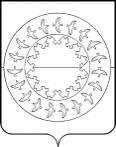 СОВЕТМУНИЦИПАЛЬНОГО РАЙОНА «ЗАПОЛЯРНЫЙ РАЙОН»2-я сессия IV созыва_____________________________________________________РЕШЕНИЕВ соответствии со статьей 35 Федерального закона от 6 октября 2003 года № 131-ФЗ «Об общих принципах организации местного самоуправления в Российской Федерации», на основании статьи 12 Устава муниципального образования «Муниципальный район «Заполярный район» Совет муниципального района «Заполярный район» РЕШИЛ:Внести в решение Совета муниципального района «Заполярный район» от 20 декабря 2018 года № 426-р «О районном бюджете на 2019 год и плановый период 2020-2021 годов» (с изменениями, внесенными решениями Совета Заполярного района от 27.03.2019 № 444-р, от 25.06.2019 № 475-р, от 11.09.2019 № 477-р) следующие изменения:Пункт 1 изложить в новой редакции:«1. Утвердить основные характеристики районного бюджета муниципального района «Заполярный район» на 2019 год:прогнозируемый общий объем доходов районного бюджета в сумме 971 639,9 тыс. руб.;общий объем расходов районного бюджета в сумме 1 342 828,5 тыс. руб.;дефицит районного бюджета в сумме 371 188,6 тыс. руб., или 46,3 процента утвержденного общего годового объема доходов районного бюджета без учета утвержденного объема безвозмездных поступлений.»;Пункт 2 изложить в новой редакции:«2. Утвердить основные характеристики районного бюджета муниципального района «Заполярный район» на плановый период 2020-2021 годов:общий объем доходов на 2020 год в сумме 842 948,7 тыс. руб. и на 2021 год в сумме 895 163,2 тыс. руб.;общий объем расходов на 2020 год в сумме 875 362,1 тыс. руб., в том числе условно утвержденные расходы – 21 638,7 тыс. руб., на 2021 год в сумме 899 773,1 тыс. руб., в том числе условно утвержденные расходы – 43 433,4 тыс. руб.дефицит бюджета на 2020 год в сумме 32 413,4 тыс. руб., или 3,9 процентов утвержденного общего годового объема доходов районного бюджета без учета утвержденного объема безвозмездных поступлений, на 2021 год в сумме 4 609,9 тыс. руб., или 0,5 процентов утвержденного общего годового объема доходов районного бюджета без учета утвержденного объема безвозмездных поступлений»;В пункте 3 цифры «15 086,0» заменить цифрами «15 198,9»;Пункт 6 изложить в новой редакции:«6. Утвердить объем межбюджетных трансфертов, предоставляемых из районного бюджета бюджетам поселений, входящих в состав муниципального образования муниципального района «Заполярный район» на 2019 год – 644 408,2 тыс. руб., на 2020 год – 486 448,1 тыс. руб., на 2021 год – 456 907,6 тыс. руб.»;Пункт 27 изложить в новой редакции:«27. Установить, что за счет средств районного бюджета производится софинансирование мероприятий государственных программ по решению вопросов местного значения в общей сумме на 2019 год – 1 970,1 тыс. руб., в том числе:подпрограмма 1 "Развитие сети автомобильных дорог местного значения, улично-дорожной сети и дорожных сооружений" государственной программы Ненецкого автономного округа "Развитие транспортной системы Ненецкого автономного округа" - 632,4 тыс. руб.;подпрограмма 1 "Модернизация объектов коммунальной инфраструктуры" государственной программы "Модернизация жилищно-коммунального хозяйства Ненецкого автономного округа" - 388,8 тыс. руб.;подпрограмма 4 "Развитие системы обращения с отходами, в том числе с твердыми коммунальными отходами на территории Ненецкого автономного округа" - 540,5 тыс. руб.;подпрограмма 5 "Обеспечение населения Ненецкого автономного округа чистой водой" государственной программы Ненецкого автономного округа "Модернизация жилищно-коммунального хозяйства Ненецкого автономного округа" - 408,4 тыс. руб.»;В пункте 28 цифры «337,2», «337,7», «338,2» заменить цифрами «324,5», «324,5», «324,5» соответственно;В пункте 34 цифры «85 520,1» заменить цифрами «95 870,0»;В пункте 44 цифры «19 598,2» заменить цифрами «18 329,3»;Приложение 1 «Доходы районного бюджета муниципального района "Заполярный район" на 2019 год» изложить в новой редакции (приложение 1 к настоящему решению);Приложение 1.1 «Доходы районного бюджета муниципального района "Заполярный район" на плановый период 2020-2021 годов» изложить в новой редакции (приложение 2 к настоящему решению);Приложение 2 «Источники финансирования дефицита районного бюджета на 2019 год» изложить в новой редакции (приложение 3 к настоящему решению);Приложение 2.1 «Источники финансирования дефицита районного бюджета на плановый период 2020-2021 годов» изложить в новой редакции (приложение 4 к настоящему решению);Приложение 7 «Распределение бюджетных ассигнований по разделам, подразделам, целевым статьям (муниципальным программам и непрограммным направлениям деятельности) и группам видов расходов классификации расходов бюджетов на 2019 год» изложить в новой редакции (приложение 5 к настоящему решению);Приложение 7.1 «Распределение бюджетных ассигнований по разделам, подразделам, целевым статьям (муниципальным программам и непрограммным направлениям деятельности) и группам видов расходов классификации расходов бюджетов на плановый период 2020-2021 годов» изложить в новой редакции (приложение 6 к настоящему решению);Приложение 8 «Ведомственная структура расходов районного бюджета на 2019 год» изложить в новой редакции (приложение 7 к настоящему решению);Приложение 8.1 «Ведомственная структура расходов районного бюджета на плановый период 2020-2021 годов» изложить в новой редакции (приложение 8 к настоящему решению);Приложение 9 «Распределение бюджетных ассигнований на реализацию муниципальных программ муниципального района "Заполярный район" на 2019 год» изложить в новой редакции (приложение 9 к настоящему решению);Приложение 9.1 «Распределение бюджетных ассигнований на реализацию муниципальных программ муниципального района "Заполярный район" на плановый период 2020-2021 годов» изложить в новой редакции (приложение 10 к настоящему решению);Приложение 10 «Бюджетные ассигнования на осуществление бюджетных инвестиций в объекты муниципальной собственности в рамках муниципальных программ и иных расходных обязательств на 2019 год» изложить в новой редакции (приложение 11 к настоящему решению);Приложение 10.1 «Бюджетные ассигнования на осуществление бюджетных инвестиций в объекты муниципальной собственности в рамках муниципальных программ и иных расходных обязательств на плановый период 2020-2021 годов» изложить в новой редакции (приложение 12 к настоящему решению);Приложение 11 «Порядок определения размера муниципальной преференции, предоставляемой муниципальному предприятию Заполярного района "Севержилкомсервис" в виде субсидии на частичное обеспечение (возмещение) затрат, возникающих при проведении мероприятий в сфере электро-, тепло-, водоснабжения населения и водоотведения, в том числе при подготовке объектов коммунальной инфраструктуры к осенне-зимнему периоду» изложить в новой редакции (приложение 13 к настоящему решению);Приложение 11.1 «Порядок определения размера муниципальной преференции, предоставляемой муниципальному предприятию Заполярного района "Севержилкомсервис" в виде субсидии на частичное обеспечение (возмещение) затрат, возникающих в 2020 – 2021 году при проведении мероприятий в сфере  электро-, тепло-, водоснабжения населения и водоотведения, в том числе при подготовке объектов коммунальной инфраструктуры к осенне-зимнему периоду» изложить в новой редакции (приложение 14 к настоящему решению);Приложение 15 «Распределение иных межбюджетных трансфертов на поддержку мер по обеспечению сбалансированности бюджетов поселений муниципального района "Заполярный район" на 2019 год» изложить в новой редакции (приложение 15 к настоящему решению);Приложение 16 «Распределение иных межбюджетных трансфертов бюджетам поселений муниципального района "Заполярный район" на 2019 год» изложить в новой редакции (приложение 16 к настоящему решению);Приложение 16.1 «Распределение иных межбюджетных трансфертов бюджетам поселений муниципального района "Заполярный район" на плановый период 2020-2021 годов» изложить в новой редакции (приложение 17 к настоящему решению).Настоящее решение вступает в силу со дня его подписания и подлежит официальному опубликованию.Глава муниципального района	«Заполярный район»	В.Н. Ильинп. Искателей 28 ноября 2019 года№ _____-рО внесении изменений в решение Совета муниципального района «Заполярный район» «О районном бюджете на 2019 год и плановый период 2020-2021 годов»Приложение 1 (Приложение 1) к решению Совета муниципального района "Заполярный район"от            2019 года № ____ -рПриложение 1 (Приложение 1) к решению Совета муниципального района "Заполярный район"от            2019 года № ____ -рПриложение 1 (Приложение 1) к решению Совета муниципального района "Заполярный район"от            2019 года № ____ -рДоходы районного бюджета муниципального района "Заполярный район" на 2019 годДоходы районного бюджета муниципального района "Заполярный район" на 2019 годДоходы районного бюджета муниципального района "Заполярный район" на 2019 годтыс. рублейтыс. рублейтыс. рублейКод бюджетной классификации Российской ФедерацииНаименование статьи доходаСумма000 8 50 00000 00 0000 000ВСЕГО ДОХОДОВ971 639,9000 1 00 00000 00 0000 000Налоговые и неналоговые доходы802 561,7000 1 01 00000 00 0000 000Налоги на прибыль, доходы678 856,0182 1 01 02010 01 0000 110Налог на доходы физических лиц с доходов, источником которых является налоговый агент, за исключением доходов, в отношении которых исчисление и уплата налога осуществляются в соответствии со статьями 227, 227.1 и 228 Налогового кодекса Российской Федерации678 856,0000 1 05 00000 00 0000 000Налоги на совокупный доход28 081,4182 1 05 01011 01 0000 110Налог, взимаемый с налогоплательщиков, выбравших в качестве объекта налогообложения доходы17,3182 1 05 02010 02 0000 110Единый налог на вмененный доход для отдельных видов деятельности10 196,7182 1 05 03010 01 0000 110Единый сельскохозяйственный налог17 606,4182 1 05 04020 02 0000 110Налог, взимаемый в связи с применением патентной системы налогообложения, зачисляемый в бюджеты муниципальных районов261,0000 1 06 00000 00 0000 000Налоги на имущество288,7182 1 06 06033 05 0000 110Земельный налог с организаций, обладающих земельным участком, расположенным в границах межселенных территорий288,7000 1 08 00000 00 0000 000Государственная пошлина60,0182 1 08 03010 01 0000 110Государственная пошлина по делам, рассматриваемым в судах общей юрисдикции, мировыми судьями (за исключением Верховного Суда Российской Федерации)50,0034 1 08 07150 01 0000 110Государственная пошлина за выдачу разрешения на установку рекламной конструкции10,0000 1 11 00000 00 0000 000Доходы от использования имущества, находящегося в государственной и муниципальной собственности53 838,6005 1 11 05013 05 0000 120Доходы, получаемые в виде арендной платы за земельные участки, государственная собственность на которые не разграничена и которые расположены в границах сельских поселений и межселенных территорий муниципальных районов, а также средства от продажи права на заключение договоров аренды указанных земельных участков43 576,2005 1 11 05013 13 0000 120Доходы, получаемые в виде арендной платы за земельные участки, государственная собственность на которые не разграничена и которые расположены в границах городских поселений, а также средства от продажи права на заключение договоров аренды указанных земельных участков6 673,1042 1 11 05025 05 0000 120Доходы, получаемые в виде арендной платы, а также средства от продажи права на заключение договоров аренды за земли, находящиеся в собственности муниципальных районов (за исключением земельных участков муниципальных бюджетных и автономных учреждений)2 604,2034 111 05035 05 0000 120Доходы от сдачи в аренду имущества, находящегося в оперативном управлении органов управления муниципальных районов и созданных ими учреждений (за исключением имущества муниципальных бюджетных и автономных учреждений)328,6042 111 05075 05 0000 120Доходы от сдачи в аренду имущества, составляющего казну муниципальных районов (за исключением земельных участков)349,2042 1 11 09045 05 0000 120Прочие поступления от использования имущества, находящегося в собственности муниципальных районов (за исключением имущества муниципальных бюджетных и автономных учреждений, а также имущества муниципальных унитарных предприятий, в том числе казенных)307,3000 1 12 00000 00 0000 000Платежи при пользовании природными ресурсами26 612,3000 1 12 01000 01 0000 120Плата за негативное воздействие на окружающую среду26 612,3048 1 12 01010 01 0000 120Плата за выбросы загрязняющих веществ в атмосферный воздух стационарными объектами2 377,9048 1 12 01030 01 0000 120Плата за сбросы загрязняющих веществ в водные объекты- 131,2048 1 12 01041 01 0000 120Плата за размещение отходов производства9 838,3048 1 12 01042 01 0000 120Плата за размещение твердых коммунальных отходов1,4048 1 12 01070 01 0000 120Плата за выбросы загрязняющих веществ, образующихся при сжигании на факельных установках и (или) рассеивании попутного нефтяного газа14 525,9000 1 13 00000 00 0000 000Доходы от оказания платных услуг и компенсации затрат государства3 043,9000 1 13 01000 00 0000 130Доходы от оказания платных услуг (работ) 83,0034 1 13 01995 05 0000 130Прочие доходы от оказания платных услуг (работ) получателями средств бюджетов муниципальных районов83,0000 1 13 02000 00 0000 130Доходы от компенсации затрат государства2 960,9034 113 02065 05 0000 130Доходы, поступающие в порядке возмещения расходов, понесенных в связи с эксплуатацией имущества муниципальных районов2 210,4034 113 02995 05 0000 130Прочие доходы от компенсации затрат бюджетов муниципальных районов687,0042 113 02995 05 0000 130Прочие доходы от компенсации затрат бюджетов муниципальных районов63,5000 1 14 00000 00 0000 000Доходы от продажи материальных и нематериальных активов1 345,6005 1 14 06013 05 0000 430Доходы от продажи земельных участков, государственная собственность на которые не разграничена и которые расположены в границах сельских поселений и межселенных территорий муниципальных районов1 232,9005 1 14 06013 13 0000 430Доходы от продажи земельных участков, государственная собственность на которые не разграничена и которые расположены в границах городских поселений112,7000 1 16 00000 00 0000 000Штрафы, санкции, возмещение ущерба9 854,3182 1 16 03010 01 0000 140Денежные взыскания (штрафы) за нарушение законодательства о налогах и сборах, предусмотренные статьями 116, 119.1, 119.2, пунктами 1 и 2 статьи 120, статьями 125, 126, 126.1, 128, 129, 129.1, 129.4, 132, 133, 134, 135, 135.1, 135.2 Налогового кодекса Российской Федерации5,8048 1 16 25050 01 0000 140Денежные взыскания (штрафы) за нарушение законодательства в области охраны окружающей среды3,0048 1 16 25060 01 0000 140Денежные взыскания (штрафы) за нарушение земельного законодательства400,0188 1 16 30030 01 0000 140Прочие денежные взыскания (штрафы) за правонарушения в области дорожного движения1 628,5019 1 16 35030 05 0000 140Суммы по искам о возмещении вреда, причиненного окружающей среде, подлежащие зачислению в бюджеты муниципальных районов640,6188 1 16 43000 01 0000 140Денежные взыскания (штрафы) за нарушение законодательства Российской Федерации об административных правонарушениях, предусмотренные статьей 20.25 Кодекса Российской Федерации об административных правонарушениях49,6034 1 16 90050 05 0000 140Прочие поступления от денежных взысканий (штрафов) и иных сумм в возмещение ущерба, зачисляемые в бюджеты муниципальных районов6 964,7188 1 16 90050 05 0000 140Прочие поступления от денежных взысканий (штрафов) и иных сумм в возмещение ущерба, зачисляемые в бюджеты муниципальных районов162,1000 1 17 00000 00 0000 000Прочие неналоговые доходы580,9034 1 17 05050 05 0000 180Прочие неналоговые доходы бюджетов муниципальных районов355,0040 1 17 05050 05 0000 180Прочие неналоговые доходы бюджетов муниципальных районов0,7042 1 17 05050 05 0000 180Прочие неналоговые доходы бюджетов муниципальных районов225,2000 2 00 00000 00 0000 000Безвозмездные поступления 169 078,2000 2 02 00000 00 0000 000Безвозмездные поступления от других бюджетов бюджетной системы Российской Федерации117 179,5000 2 02 20000 00 0000 150Субсидии бюджетам бюджетной системы Российской Федерации (межбюджетные субсидии)105 492,0000 2 02 20077 05 0000 150Субсидии бюджетам муниципальных районов на софинансирование капитальных вложений в объекты муниципальной собственности62 607,5034 2 02 20077 05 0000 150Субсидии местным бюджетам на софинансирование капитальных вложений в объекты муниципальной собственности в рамках подпрограммы 1 "Развитие сети автомобильных дорог местного значения, улично-дорожной сети и дорожных сооружений" государственной программы Ненецкого автономного округа "Развитие транспортной системы Ненецкого автономного округа"62 607,5034 2 02 25243 05 0000 150Субсидии бюджетам муниципальных районов на строительство и реконструкцию (модернизацию) объектов питьевого водоснабжения13 201,7000 2 02 29999 05 0000 150Прочие субсидии бюджетам муниципальных районов29 682,8034 2 02 29999 05 0000 150Субсидии местным бюджетам на организацию в границах поселения электро-, тепло-, газо- и водоснабжения населения, водоотведения в части подготовки объектов коммунальной инфраструктуры к осенне-зимнему периоду12 207,7034 2 02 29999 05 0000 150Субсидии местным бюджетам на софинансирование расходных обязательств по участию в организации деятельности по сбору (в том числе раздельному сбору), транспортированию, обработке, утилизации, обезвреживанию, захоронению твердых коммунальных отходов17 475,1000 2 02 30000 00 0000 150Субвенции бюджетам бюджетной системы Российской Федерации2 873,4000 2 02 30024 05 0000 150Субвенции бюджетам муниципальных районов на выполнение передаваемых полномочий субъектов Российской Федерации2 873,4034 2 02 30024 05 0000 150Cубвенции местным бюджетам на осуществление отдельных государственных полномочий Ненецкого автономного округа в сфере деятельности по профилактике безнадзорности и правонарушений несовершеннолетних2 873,4000 2 02 40000 00 0000 150Иные межбюджетные трансферты8 814,1046 2 02 40014 05 0000 150Межбюджетные трансферты, передаваемые бюджетам муниципальных районов из бюджетов поселений на осуществление части полномочий по решению вопросов местного значения в соответствии с заключенными соглашениями8 814,1000 2 18 00000 00 0000 000Доходы бюджетов бюджетной системы Российской Федерации от возврата бюджетами бюджетной системы Российской  Федерации и организациями остатков субсидий, субвенций и иных межбюджетных трансфертов, имеющих целевое назначение, прошлых лет 52 071,5000 2 18 00000 05 0000 150Доходы бюджетов муниципальных районов от возврата бюджетами бюджетной системы Российской Федерации остатков субсидий, субвенций и иных межбюджетных трансфертов, имеющих целевое назначение, прошлых лет, а также от возврата организациями остатков субсидий прошлых лет52 071,5034 2 18 60010 05 0000 150Доходы бюджетов муниципальных районов от возврата прочих остатков субсидий, субвенций и иных межбюджетных трансфертов, имеющих целевое назначение, прошлых лет из бюджетов поселений51 714,5040 2 18 60010 05 0000 150Доходы бюджетов муниципальных районов от возврата прочих остатков субсидий, субвенций и иных межбюджетных трансфертов, имеющих целевое назначение, прошлых лет из бюджетов поселений357,0000 2 19 00000 00 0000 000Возврат остатков субсидий, субвенций и иных межбюджетных трансфертов, имеющих целевое назначение, прошлых лет- 172,8000 2 19 00000 05 0000 150Возврат остатков субсидий, субвенций и иных межбюджетных трансфертов, имеющих целевое назначение, прошлых лет из бюджетов муниципальных районов- 172,8034 2 19 60010 05 0000 150Возврат прочих остатков субсидий, субвенций и иных межбюджетных трансфертов, имеющих целевое назначение, прошлых лет из бюджетов муниципальных районов- 131,3046 2 19 60010 05 0000 150Возврат прочих остатков субсидий, субвенций и иных межбюджетных трансфертов, имеющих целевое назначение, прошлых лет из бюджетов муниципальных районов- 41,5Приложение 2 (Приложение 1.1) к решению Совета муниципального района "Заполярный район"от            2019 года № ____ -рПриложение 2 (Приложение 1.1) к решению Совета муниципального района "Заполярный район"от            2019 года № ____ -рПриложение 2 (Приложение 1.1) к решению Совета муниципального района "Заполярный район"от            2019 года № ____ -рПриложение 2 (Приложение 1.1) к решению Совета муниципального района "Заполярный район"от            2019 года № ____ -рДоходы районного бюджета муниципального района "Заполярный район" 
на плановый период 2020-2021 годовДоходы районного бюджета муниципального района "Заполярный район" 
на плановый период 2020-2021 годовДоходы районного бюджета муниципального района "Заполярный район" 
на плановый период 2020-2021 годовДоходы районного бюджета муниципального района "Заполярный район" 
на плановый период 2020-2021 годовтыс. рублейтыс. рублейтыс. рублейтыс. рублейКод бюджетной классификации Российской ФедерацииНаименование статьи доходаСуммаСуммаКод бюджетной классификации Российской ФедерацииНаименование статьи дохода2020 год2021 год000 8 50 00000 00 0000 000ВСЕГО ДОХОДОВ842 948,7895 163,2000 1 00 00000 00 0000 000Налоговые и неналоговые доходы831 261,2883 475,7000 1 01 00000 00 0000 000Налоги на прибыль, доходы716 057,3763 961,5182 1 01 02010 01 0000 110Налог на доходы физических лиц с доходов, источником которых является налоговый агент, за исключением доходов, в отношении которых исчисление и уплата налога осуществляются в соответствии со статьями 227, 227.1 и 228 Налогового кодекса Российской Федерации716 057,3763 961,5000 1 05 00000 00 0000 000Налоги на совокупный доход29 082,730 235,5182 1 05 01011 01 0000 110Налог, взимаемый с налогоплательщиков, выбравших в качестве объекта налогообложения доходы17,918,6182 1 05 02010 02 0000 110Единый налог на вмененный доход для отдельных видов деятельности10 563,610 986,1182 1 05 03010 01 0000 110Единый сельскохозяйственный налог18 240,218 969,8182 1 05 04020 02 0000 110Налог, взимаемый в связи с применением патентной системы налогообложения, зачисляемый в бюджеты муниципальных районов261,0261,0000 1 06 00000 00 0000 000Налоги на имущество288,7288,7182 1 06 06033 05 0000 110Земельный налог с организаций, обладающих земельным участком, расположенным в границах межселенных территорий288,7288,7000 1 08 00000 00 0000 000Государственная пошлина50,050,0182 1 08 03010 01 0000 110Государственная пошлина по делам, рассматриваемым в судах общей юрисдикции, мировыми судьями (за исключением Верховного Суда Российской Федерации)50,050,0000 1 11 00000 00 0000 000Доходы от использования имущества, находящегося в государственной и муниципальной собственности55 473,957 416,8005 1 11 05013 05 0000 120Доходы, получаемые в виде арендной платы за земельные участки, государственная собственность на которые не разграничена и которые расположены в границах сельских поселений и межселенных территорий муниципальных районов, а также средства от продажи права на заключение договоров аренды указанных земельных участков45 319,247 132,0005 1 11 05013 13 0000 120Доходы, получаемые в виде арендной платы за земельные участки, государственная собственность на которые не разграничена и которые расположены в границах городских поселений, а также средства от продажи права на заключение договоров аренды указанных земельных участков6 940,07 217,6042 1 11 05025 05 0000 120Доходы, получаемые в виде арендной платы, а также средства от продажи права на заключение договоров аренды за земли, находящиеся в собственности муниципальных районов (за исключением земельных участков муниципальных бюджетных и автономных учреждений)2 555,72 531,2034 111 05035 05 0000 120Доходы от сдачи в аренду имущества, находящегося в оперативном управлении органов управления муниципальных районов и созданных ими учреждений (за исключением имущества муниципальных бюджетных и автономных учреждений)118,4118,4042 111 05075 05 0000 120Доходы от сдачи в аренду имущества, составляющего казну муниципальных районов (за исключением земельных участков)186,063,0042 1 11 09045 05 0000 120Прочие поступления от использования имущества, находящегося в собственности муниципальных районов (за исключением имущества муниципальных бюджетных и автономных учреждений, а также имущества муниципальных унитарных предприятий, в том числе казенных)354,6354,6000 1 12 00000 00 0000 000Платежи при пользовании природными ресурсами27 950,929 069,0000 1 12 01000 01 0000 120Плата за негативное воздействие на окружающую среду27 950,929 069,0048 1 12 01010 01 0000 120Плата за выбросы загрязняющих веществ в атмосферный воздух стационарными объектами2 473,02 571,9048 1 12 01030 01 0000 120Плата за сбросы загрязняющих веществ в водные объекты139,2144,8048 1 12 01041 01 0000 120Плата за размещение отходов производства10 231,810 641,1048 1 12 01070 01 0000 120Плата за выбросы загрязняющих веществ, образующихся при сжигании на факельных установках и (или) рассеивании попутного нефтяного газа15 106,915 711,2000 1 13 00000 00 0000 000Доходы от оказания платных услуг и компенсации затрат государства2 293,42 293,4000 1 13 01000 00 0000 130Доходы от оказания платных услуг (работ) 83,083,0034 1 13 01995 05 0000 130Прочие доходы от оказания платных услуг (работ) получателями средств бюджетов муниципальных районов83,083,0000 1 13 02000 00 0000 130Доходы от компенсации затрат государства2 210,42 210,4034 113 02065 05 0000 130Доходы, поступающие в порядке возмещения расходов, понесенных в связи с эксплуатацией имущества муниципальных районов2 210,42 210,4000 1 17 00000 00 0000 000Прочие неналоговые доходы64,3160,8042 1 17 05050 05 0000 180Прочие неналоговые доходы бюджетов муниципальных районов64,3160,8000 2 00 00000 00 0000 000Безвозмездные поступления 11 687,511 687,5000 2 02 00000 00 0000 000Безвозмездные поступления от других бюджетов бюджетной системы Российской Федерации11 687,511 687,5000 2 02 30000 00 0000 150Субвенции бюджетам бюджетной системы Российской Федерации2 873,42 873,4000 2 02 30024 05 0000 150Субвенции бюджетам муниципальных районов на выполнение передаваемых полномочий субъектов Российской Федерации2 873,42 873,4034 2 02 30024 05 0000 150Субвенции местным бюджетам на осуществление отдельных государственных полномочий Ненецкого автономного округа в сфере деятельности по профилактике безнадзорности и правонарушений несовершеннолетних2 873,42 873,4000 2 02 40000 00 0000 150Иные межбюджетные трансферты8 814,18 814,1046 2 02 40014 05 0000 150Межбюджетные трансферты, передаваемые бюджетам муниципальных районов из бюджетов поселений на осуществление части полномочий по решению вопросов местного значения в соответствии с заключенными соглашениями8 814,18 814,1Приложение 3 (Приложение 2)к решению Совета муниципального района "Заполярный район"от            2019 года № ____ -рПриложение 3 (Приложение 2)к решению Совета муниципального района "Заполярный район"от            2019 года № ____ -рПриложение 3 (Приложение 2)к решению Совета муниципального района "Заполярный район"от            2019 года № ____ -рИсточники финансирования дефицита районного бюджета на 2019 годИсточники финансирования дефицита районного бюджета на 2019 годИсточники финансирования дефицита районного бюджета на 2019 годтыс. рублейтыс. рублейтыс. рублейНаименованиеКод бюджетной классификации источников финансирования дефицитов бюджетовСуммаИсточники внутреннего финансирования дефицитов бюджетов 040 01 00 00 00 00 0000 000371 188,6Изменение остатков средств на счетах по учету средств бюджетов040 01 05 00 00 00 0000 000371 188,6Увеличение остатков средств бюджетов040 01 05 00 00 00 0000 500- 971 639,9Увеличение прочих остатков средств бюджетов040 01 05 02 00 00 0000 500- 971 639,9Увеличение прочих остатков денежных средств бюджетов040 01 05 02 01 00 0000 510- 971 639,9Увеличение прочих остатков денежных средств бюджетов муниципальных районов040 01 05 02 01 05 0000 510- 971 639,9Уменьшение остатков средств бюджетов040 01 05 00 00 00 0000 6001 342 828,5Уменьшение прочих остатков средств бюджетов040 01 05 02 00 00 0000 6001 342 828,5Уменьшение прочих остатков денежных средств бюджетов040 01 05 02 01 00 0000 6101 342 828,5Уменьшение прочих остатков денежных средств бюджетов муниципальных районов040 01 05 02 01 05 0000 6101 342 828,5Приложение 4 (Приложение 2.1)к решению Совета муниципального района "Заполярный район"от            2019 года № ____ -рПриложение 4 (Приложение 2.1)к решению Совета муниципального района "Заполярный район"от            2019 года № ____ -рПриложение 4 (Приложение 2.1)к решению Совета муниципального района "Заполярный район"от            2019 года № ____ -рПриложение 4 (Приложение 2.1)к решению Совета муниципального района "Заполярный район"от            2019 года № ____ -рИсточники финансирования дефицита районного бюджета
 на плановый период 2020-2021 годовИсточники финансирования дефицита районного бюджета
 на плановый период 2020-2021 годовИсточники финансирования дефицита районного бюджета
 на плановый период 2020-2021 годовИсточники финансирования дефицита районного бюджета
 на плановый период 2020-2021 годовтыс. рублейтыс. рублейтыс. рублейтыс. рублейНаименованиеКод бюджетной классификации источников финансирования дефицитов бюджетовСуммаСуммаНаименованиеКод бюджетной классификации источников финансирования дефицитов бюджетов2020 год2021 годИсточники внутреннего финансирования дефицитов бюджетов 040 01 00 00 00 00 0000 00032 413,44 609,9Изменение остатков средств на счетах по учету средств бюджетов040 01 05 00 00 00 0000 00032 413,44 609,9Увеличение остатков средств бюджетов040 01 05 00 00 00 0000 500- 842 948,7- 895 163,2Увеличение прочих остатков средств бюджетов040 01 05 02 00 00 0000 500- 842 948,7- 895 163,2Увеличение прочих остатков денежных средств бюджетов040 01 05 02 01 00 0000 510- 842 948,7- 895 163,2Увеличение прочих остатков денежных средств бюджетов муниципальных районов040 01 05 02 01 05 0000 510- 842 948,7- 895 163,2Уменьшение остатков средств бюджетов040 01 05 00 00 00 0000 600875 362,1899 773,1Уменьшение прочих остатков средств бюджетов040 01 05 02 00 00 0000 600875 362,1899 773,1Уменьшение прочих остатков денежных средств бюджетов040 01 05 02 01 00 0000 610875 362,1899 773,1Уменьшение прочих остатков денежных средств бюджетов муниципальных районов040 01 05 02 01 05 0000 610875 362,1899 773,1Приложение 5 (Приложение 7)к решению Совета муниципального района "Заполярный район"от            2019 года № ____ -рПриложение 5 (Приложение 7)к решению Совета муниципального района "Заполярный район"от            2019 года № ____ -рПриложение 5 (Приложение 7)к решению Совета муниципального района "Заполярный район"от            2019 года № ____ -рПриложение 5 (Приложение 7)к решению Совета муниципального района "Заполярный район"от            2019 года № ____ -рПриложение 5 (Приложение 7)к решению Совета муниципального района "Заполярный район"от            2019 года № ____ -рПриложение 5 (Приложение 7)к решению Совета муниципального района "Заполярный район"от            2019 года № ____ -рРаспределение бюджетных ассигнований по разделам, подразделам, целевым статьям 
(муниципальным программам и непрограммным направлениям деятельности) и 
группам видов расходов классификации расходов бюджетов на 2019 годРаспределение бюджетных ассигнований по разделам, подразделам, целевым статьям 
(муниципальным программам и непрограммным направлениям деятельности) и 
группам видов расходов классификации расходов бюджетов на 2019 годРаспределение бюджетных ассигнований по разделам, подразделам, целевым статьям 
(муниципальным программам и непрограммным направлениям деятельности) и 
группам видов расходов классификации расходов бюджетов на 2019 годРаспределение бюджетных ассигнований по разделам, подразделам, целевым статьям 
(муниципальным программам и непрограммным направлениям деятельности) и 
группам видов расходов классификации расходов бюджетов на 2019 годРаспределение бюджетных ассигнований по разделам, подразделам, целевым статьям 
(муниципальным программам и непрограммным направлениям деятельности) и 
группам видов расходов классификации расходов бюджетов на 2019 годРаспределение бюджетных ассигнований по разделам, подразделам, целевым статьям 
(муниципальным программам и непрограммным направлениям деятельности) и 
группам видов расходов классификации расходов бюджетов на 2019 годтыс. рублейтыс. рублейтыс. рублейтыс. рублейтыс. рублейтыс. рублейНаименованиеРазделПодразделЦелевая статьяВид расходовСуммаВСЕГО РАСХОДОВ1 342 828,5ОБЩЕГОСУДАРСТВЕННЫЕ ВОПРОСЫ01197 178,2Функционирование высшего должностного лица субъекта Российской Федерации и муниципального образования01026 421,2Глава Заполярного района010291.0.00.000006 421,2Расходы на содержание органов местного самоуправления и обеспечение их функций010291.0.00.810106 421,2Расходы на выплаты персоналу в целях обеспечения выполнения функций государственными (муниципальными) органами, казенными учреждениями, органами управления государственными внебюджетными фондами 010291.0.00.810101006 421,2Функционирование законодательных (представительных) органов государственной власти и представительных органов муниципальных образований010321 442,0Совет Заполярного района010392.0.00.0000021 442,0Депутаты Совета Заполярного района010392.1.00.000003 439,8Расходы на содержание органов местного самоуправления и обеспечение их функций010392.1.00.810103 264,8Расходы на выплаты персоналу в целях обеспечения выполнения функций государственными (муниципальными) органами, казенными учреждениями, органами управления государственными внебюджетными фондами 010392.1.00.810101003 264,8Закупка товаров, работ и услуг для обеспечения государственных (муниципальных) нужд010392.1.00.81010200175,0Аппарат Совета Заполярного района010392.2.00.0000018 002,2Расходы на содержание органов местного самоуправления и обеспечение их функций010392.2.00.8101018 002,2Расходы на выплаты персоналу в целях обеспечения выполнения функций государственными (муниципальными) органами, казенными учреждениями, органами управления государственными внебюджетными фондами 010392.2.00.8101010017 485,5Закупка товаров, работ и услуг для обеспечения государственных (муниципальных) нужд010392.2.00.81010200516,3Иные бюджетные ассигнования010392.2.00.810108000,4Функционирование Правительства Российской Федерации, высших исполнительных органов государственной власти субъектов Российской Федерации, местных администраций010463 291,3Муниципальная программа "Развитие административной системы местного самоуправления муниципального района "Заполярный район" на 2017-2022 годы"010431.0.00.0000063 291,3Подпрограмма 1 "Реализация функций муниципального управления"010431.1.00.0000063 291,3Расходы на содержание органов местного самоуправления и обеспечение их функций010431.1.00.8101063 291,3Расходы на выплаты персоналу в целях обеспечения выполнения функций государственными (муниципальными) органами, казенными учреждениями, органами управления государственными внебюджетными фондами 010431.1.00.8101010062 259,2Закупка товаров, работ и услуг для обеспечения государственных (муниципальных) нужд010431.1.00.810102001 032,1Обеспечение деятельности финансовых, налоговых и таможенных органов и органов финансового (финансово-бюджетного) надзора010648 593,5Муниципальная программа "Управление финансами в муниципальном районе "Заполярный район" на 2019-2022 годы"010630.0.00.0000029 934,0Расходы на содержание органов местного самоуправления и обеспечение их функций010630.0.00.8101029 934,0Расходы на выплаты персоналу в целях обеспечения выполнения функций государственными (муниципальными) органами, казенными учреждениями, органами управления государственными внебюджетными фондами 010630.0.00.8101010028 302,7Закупка товаров, работ и услуг для обеспечения государственных (муниципальных) нужд010630.0.00.810102001 630,9Иные бюджетные ассигнования010630.0.00.810108000,4Муниципальная программа "Развитие административной системы местного самоуправления муниципального района "Заполярный район" на 2017-2022 годы"010631.0.00.00000840,3Подпрограмма 1 "Реализация функций муниципального управления"010631.1.00.00000840,3Расходы на содержание органов местного самоуправления и обеспечение их функций010631.1.00.81010840,3Расходы на выплаты персоналу в целях обеспечения выполнения функций государственными (муниципальными) органами, казенными учреждениями, органами управления государственными внебюджетными фондами 010631.1.00.81010100393,2Закупка товаров, работ и услуг для обеспечения государственных (муниципальных) нужд010631.1.00.81010200447,1Контрольно-счетная палата Заполярного района010693.0.00.0000017 819,2Расходы на содержание органов местного самоуправления и обеспечение их функций010693.0.00.810109 005,1Расходы на выплаты персоналу в целях обеспечения выполнения функций государственными (муниципальными) органами, казенными учреждениями, органами управления государственными внебюджетными фондами 010693.0.00.810101008 214,7Закупка товаров, работ и услуг для обеспечения государственных (муниципальных) нужд010693.0.00.81010200790,4Расходы районного бюджета за счет иных межбюджетных трансфертов из бюджетов поселений на исполнение переданных полномочий контрольно-счетного органа поселения по осуществлению внешнего муниципального финансового контроля010693.0.00.991108 814,1Расходы на выплаты персоналу в целях обеспечения выполнения функций государственными (муниципальными) органами, казенными учреждениями, органами управления государственными внебюджетными фондами 010693.0.00.991101008 814,1Обеспечение проведения выборов и референдумов010720 715,5Другие непрограммные расходы010798.0.00.0000020 715,5Проведение выборов депутатов представительного органа010798.0.00.8107020 715,5Иные бюджетные ассигнования010798.0.00.8107080020 715,5Резервные фонды01115 000,0Резервный фонд местной администрации011190.0.00.000005 000,0Резервный фонд 011190.0.00.800105 000,0Иные бюджетные ассигнования011190.0.00.800108005 000,0Другие общегосударственные вопросы011331 714,7Муниципальная программа "Развитие административной системы местного самоуправления муниципального района "Заполярный район" на 2017-2022 годы"011331.0.00.0000024 040,0Подпрограмма 1 "Реализация функций муниципального управления"011331.1.00.0000014 329,6Расходы на содержание органов местного самоуправления и обеспечение их функций011331.1.00.8101014 329,6Расходы на выплаты персоналу в целях обеспечения выполнения функций государственными (муниципальными) органами, казенными учреждениями, органами управления государственными внебюджетными фондами 011331.1.00.8101010013 634,2Закупка товаров, работ и услуг для обеспечения государственных (муниципальных) нужд011331.1.00.81010200689,4Иные бюджетные ассигнования011331.1.00.810108006,0Подпрограмма 2 "Управление муниципальным имуществом"011331.2.00.000005 003,8Эксплуатационные и иные расходы по содержанию объектов до передачи в государственную собственность, собственность муниципальных образований поселений, в оперативное управление муниципальным учреждениям и казенным предприятиям, в хозяйственное ведение муниципальным унитарным предприятиям011331.2.00.81100972,3Закупка товаров, работ и услуг для обеспечения государственных (муниципальных) нужд011331.2.00.81100200972,3Оценка недвижимости, признание прав и регулирование отношений по муниципальной собственности011331.2.00.81110331,5Закупка товаров, работ и услуг для обеспечения государственных (муниципальных) нужд011331.2.00.81110200331,5Уплата взносов на капитальный ремонт по помещениям в многоквартирных домах, включенных в региональную программу капитального ремонта жилищного фонда011331.2.00.8112048,0Закупка товаров, работ и услуг для обеспечения государственных (муниципальных) нужд011331.2.00.8112020048,0Расходы, связанные с приобретением, содержанием муниципального имущества011331.2.00.81130625,7Закупка товаров, работ и услуг для обеспечения государственных (муниципальных) нужд011331.2.00.81130200625,7Иные межбюджетные трансферты в рамках подпрограммы 2 "Управление муниципальным имуществом"011331.2.00.894103 026,3Межбюджетные трансферты011331.2.00.894105003 026,3Подпрограмма 4 "Обеспечение информационной открытости органов местного самоуправления Заполярного района"011331.4.00.00000109,0Обеспечение информационной открытости органов местного самоуправления011331.4.00.81050109,0Закупка товаров, работ и услуг для обеспечения государственных (муниципальных) нужд011331.4.00.81050200109,0Подпрограмма 5 "Организация и проведение официальных мероприятий муниципального района "Заполярный район"011331.5.00.000004 597,6Организация и проведение официальных мероприятий муниципального района "Заполярный район"011331.5.00.810604 597,6Закупка товаров, работ и услуг для обеспечения государственных (муниципальных) нужд011331.5.00.810602004 494,1Социальное обеспечение и иные выплаты населению011331.5.00.81060300103,5Муниципальная программа "Комплексное развитие муниципального района "Заполярный район" на 2017-2022 годы"  011332.0.00.000002 472,7Подпрограмма 2 "Развитие транспортной инфраструктуры муниципального района "Заполярный район" 011332.2.00.000001 115,9Иные межбюджетные трансферты в рамках подпрограммы 2 "Развитие транспортной инфраструктуры муниципального района "Заполярный район" 011332.2.00.892201 115,9Межбюджетные трансферты011332.2.00.892205001 115,9Подпрограмма 5  "Развитие социальной инфраструктуры и создание комфортных условий проживания на территории муниципального района "Заполярный район" 011332.5.00.000001 356,8Мероприятия в рамках подпрограммы 5  "Развитие социальной инфраструктуры и создание комфортных условий проживания на территории муниципального района "Заполярный район" 011332.5.00.86050725,6Закупка товаров, работ и услуг для обеспечения государственных (муниципальных) нужд011332.5.00.86050200725,6Иные межбюджетные трансферты в рамках подпрограммы 5 "Развитие социальной инфраструктуры и создание комфортных условий проживания на территории муниципального района "Заполярный район" 011332.5.00.89250631,2Межбюджетные трансферты011332.5.00.89250500631,2Другие непрограммные расходы011398.0.00.000005 202,0Исполнение судебных решений011398.0.00.810303 098,1Иные бюджетные ассигнования011398.0.00.810308003 098,1Уплата членских взносов в ассоциацию "Совет муниципальных образований Ненецкого автономного округа"011398.0.00.81040300,0Иные бюджетные ассигнования011398.0.00.81040800300,0Организация и проведение официальных мероприятий муниципального района "Заполярный район"011398.0.00.810601 803,9Закупка товаров, работ и услуг для обеспечения государственных (муниципальных) нужд011398.0.00.810602001 803,9НАЦИОНАЛЬНАЯ БЕЗОПАСНОСТЬ И ПРАВООХРАНИТЕЛЬНАЯ ДЕЯТЕЛЬНОСТЬ0321 355,0Защита населения и территории от чрезвычайных ситуаций природного и техногенного характера, гражданская оборона030921 083,9Муниципальная программа "Безопасность на территории муниципального района "Заполярный район" на 2019-2023 годы"030933.0.00.0000021 083,9Обеспечение безопасности на водных объектах030933.0.00.82020683,8Закупка товаров, работ и услуг для обеспечения государственных (муниципальных) нужд030933.0.00.82020200683,8Создание резервов материальных ресурсов030933.0.00.8204088,0Закупка товаров, работ и услуг для обеспечения государственных (муниципальных) нужд030933.0.00.8204020088,0Мероприятия по предупреждению и ликвидации последствий ЧС 030933.0.00.820503 855,4Закупка товаров, работ и услуг для обеспечения государственных (муниципальных) нужд030933.0.00.820502003 855,4Прочие мероприятия в рамках МП "Безопасность на территории муниципального района "Заполярный район" на 2019-2023 годы"030933.0.00.82060757,7Закупка товаров, работ и услуг для обеспечения государственных (муниципальных) нужд030933.0.00.82060200757,7Создание местной автоматизированной системы централизованного оповещения гражданской обороны муниципального района "Заполярный район"030933.0.00.820704 375,8Закупка товаров, работ и услуг для обеспечения государственных (муниципальных) нужд030933.0.00.820702004 375,8Иные межбюджетные трансферты в рамках МП "Безопасность на территории муниципального района "Заполярный район" на 2019-2023 годы"030933.0.00.8930011 323,2Межбюджетные трансферты030933.0.00.8930050011 323,2Обеспечение пожарной безопасности0310191,1Муниципальная программа "Безопасность на территории муниципального района "Заполярный район" на 2019-2023 годы"031033.0.00.00000191,1Иные межбюджетные трансферты в рамках МП "Безопасность на территории муниципального района "Заполярный район" на 2019-2023 годы"031033.0.00.89300191,1Межбюджетные трансферты031033.0.00.89300500191,1Другие вопросы в области национальной безопасности и правоохранительной деятельности031480,0Муниципальная программа "Безопасность на территории муниципального района "Заполярный район" на 2019-2023 годы"031433.0.00.0000080,0Иные межбюджетные трансферты в рамках МП "Безопасность на территории муниципального района "Заполярный район" на 2019-2023 годы"031433.0.00.8930080,0Межбюджетные трансферты031433.0.00.8930050080,0НАЦИОНАЛЬНАЯ ЭКОНОМИКА04147 796,0Сельское хозяйство и рыболовство04052 119,9Муниципальная программа "Комплексное развитие муниципального района "Заполярный район" на 2017-2022 годы"  040532.0.00.000002 119,9Подпрограмма 5  "Развитие социальной инфраструктуры и создание комфортных условий проживания на территории муниципального района "Заполярный район" 040532.5.00.000002 119,9Мероприятия в рамках подпрограммы 5  "Развитие социальной инфраструктуры и создание комфортных условий проживания на территории муниципального района "Заполярный район" 040532.5.00.860502 119,9Капитальные вложения в объекты государственной (муниципальной) собственности040532.5.00.860504002 119,9Транспорт040858 404,3Муниципальная программа "Комплексное развитие муниципального района "Заполярный район" на 2017-2022 годы"  040832.0.00.0000038 404,3Подпрограмма 2 "Развитие транспортной инфраструктуры муниципального района "Заполярный район" 040832.2.00.0000038 404,3Мероприятия в рамках подпрограммы 2 "Развитие транспортной инфраструктуры муниципального района "Заполярный район" 040832.2.00.8602028 788,9Закупка товаров, работ и услуг для обеспечения государственных (муниципальных) нужд040832.2.00.8602020028 788,9Иные межбюджетные трансферты в рамках подпрограммы 2 "Развитие транспортной инфраструктуры муниципального района "Заполярный район" 040832.2.00.892209 615,4Межбюджетные трансферты040832.2.00.892205009 615,4Другие непрограммные расходы040898.0.00.0000020 000,0Взнос в уставный фонд МП ЗР "Северная транспортная компания"040898.0.00.8109020 000,0Иные бюджетные ассигнования040898.0.00.8109080020 000,0Дорожное хозяйство (дорожные фонды)040986 794,8Муниципальная программа "Комплексное развитие муниципального района "Заполярный район" на 2017-2022 годы"  040932.0.00.0000086 794,8Подпрограмма 2 "Развитие транспортной инфраструктуры муниципального района "Заполярный район" 040932.2.00.0000086 794,8Субсидии местным бюджетам на софинансирование капитальных вложений в объекты муниципальной собственности040932.2.00.7950062 607,5Межбюджетные трансферты040932.2.00.7950050062 607,5Расходы районного бюджета на мероприятия, софинансируемые в рамках государственных программ в части капитальных вложений в объекты муниципальной собственности040932.2.00.S9500632,4Межбюджетные трансферты040932.2.00.S9500500632,4Иные межбюджетные трансферты в рамках подпрограммы 2 "Развитие транспортной инфраструктуры муниципального района "Заполярный район" 040932.2.00.8922023 554,9Межбюджетные трансферты040932.2.00.8922050023 554,9Другие вопросы в области национальной экономики0412477,0Муниципальная программа "Развитие административной системы местного самоуправления муниципального района "Заполярный район" на 2017-2022 годы"041231.0.00.00000100,0Подпрограмма 2 "Управление муниципальным имуществом"041231.2.00.00000100,0Мероприятия по землеустройству и землепользованию041231.2.00.83010100,0Закупка товаров, работ и услуг для обеспечения государственных (муниципальных) нужд041231.2.00.83010200100,0Муниципальная программа "Комплексное развитие муниципального района "Заполярный район" на 2017-2022 годы"  041232.0.00.00000377,0Подпрограмма 5  "Развитие социальной инфраструктуры и создание комфортных условий проживания на территории муниципального района "Заполярный район" 041232.5.00.00000377,0Иные межбюджетные трансферты в рамках подпрограммы 5 "Развитие социальной инфраструктуры и создание комфортных условий проживания на территории муниципального района "Заполярный район" 041232.5.00.89250377,0Межбюджетные трансферты041232.5.00.89250500377,0ЖИЛИЩНО-КОММУНАЛЬНОЕ ХОЗЯЙСТВО05621 617,1Жилищное хозяйство050138 851,2Муниципальная программа "Комплексное развитие муниципального района "Заполярный район" на 2017-2022 годы"  050132.0.00.0000038 851,2Подпрограмма 1 "Строительство (приобретение) и проведение мероприятий по капитальному и текущему ремонту жилых помещений муниципального района "Заполярный район"050132.1.00.0000038 851,2Иные межбюджетные трансферты в рамках подпрограммы 1 "Строительство (приобретение) и проведение мероприятий по капитальному и текущему ремонту жилых помещений муниципального района "Заполярный район"050132.1.00.8921038 851,2Межбюджетные трансферты050132.1.00.8921050038 851,2Коммунальное хозяйство0502434 367,2Муниципальная программа "Комплексное развитие муниципального района "Заполярный район" на 2017-2022 годы"  050232.0.00.00000370 026,7Подпрограмма 3 "Обеспечение населения муниципального района "Заполярный район" чистой водой"050232.3.00.00000113 313,1Мероприятия в рамках подпрограммы 3 "Обеспечение населения муниципального района "Заполярный район" чистой водой"050232.3.00.86030106 995,5Закупка товаров, работ и услуг для обеспечения государственных (муниципальных) нужд050232.3.00.860302002 223,5Капитальные вложения в объекты государственной (муниципальной) собственности050232.3.00.8603040021 672,9Иные бюджетные ассигнования050232.3.00.8603080083 099,1Иные межбюджетные трансферты в рамках подпрограммы 3 "Обеспечение населения муниципального района "Заполярный район" чистой водой"050232.3.00.892306 317,6Межбюджетные трансферты050232.3.00.892305006 317,6Подпрограмма 4 "Энергоэффективность и развитие энергетики муниципального района "Заполярный район"050232.4.00.0000030 334,7Субсидии на организацию в границах поселения электро-, тепло-, газо- и водоснабжения населения, водоотведения в части подготовки объектов коммунальной инфраструктуры к осенне-зимнему периоду050232.4.00.7962012 207,7Иные бюджетные ассигнования050232.4.00.7962080012 207,7Расходы районного бюджета на мероприятия, софинансируемые в рамках государственных программ  в части подготовки объектов коммунальной инфраструктуры к осенне-зимнему периоду050232.4.00.S9620388,8Иные бюджетные ассигнования050232.4.00.S9620800388,8Мероприятия в рамках подпрограммы 4 "Энергоэффективность и развитие энергетики муниципального района "Заполярный район"050232.4.00.8604016 792,3Капитальные вложения в объекты государственной (муниципальной) собственности050232.4.00.8604040016 617,9Иные бюджетные ассигнования050232.4.00.86040800174,4Иные межбюджетные трансферты в рамках подпрограммы 4 "Энергоэффективность и развитие энергетики муниципального района "Заполярный район"050232.4.00.89240945,9Межбюджетные трансферты050232.4.00.89240500945,9Подпрограмма 5  "Развитие социальной инфраструктуры и создание комфортных условий проживания на территории муниципального района "Заполярный район" 050232.5.00.00000142 777,1Мероприятия в рамках подпрограммы 5  "Развитие социальной инфраструктуры и создание комфортных условий проживания на территории муниципального района "Заполярный район" 050232.5.00.8605071 472,3Закупка товаров, работ и услуг для обеспечения государственных (муниципальных) нужд050232.5.00.860502009 700,9Иные бюджетные ассигнования050232.5.00.8605080061 771,4Иные межбюджетные трансферты в рамках подпрограммы 5 "Развитие социальной инфраструктуры и создание комфортных условий проживания на территории муниципального района "Заполярный район" 050232.5.00.8925071 304,8Межбюджетные трансферты050232.5.00.8925050071 304,8Подпрограмма 6 "Развитие коммунальной инфраструктуры  муниципального района "Заполярный район"050232.6.00.0000083 601,8Субсидии муниципальным образованиям на софинансирование расходных обязательств по участию в организации деятельности по сбору (в том числе раздельному сбору), транспортированию, обработке, утилизации, обезвреживанию, захоронению твердых коммунальных отходов050232.6.00.7985017 475,1Межбюджетные трансферты050232.6.00.7985050017 475,1Расходы районного бюджета на мероприятия, софинансируемые в рамках государственных программ  в части организации деятельности по сбору (в том числе раздельному сбору), транспортированию, обработке, утилизации, обезвреживанию, захоронению твердых коммунальных отходов050232.6.00.S9850540,5Межбюджетные трансферты050232.6.00.S9850500540,5Мероприятия в рамках подпрограммы 6 "Развитие коммунальной инфраструктуры  муниципального района "Заполярный район"     050232.6.00.8606018 000,0Капитальные вложения в объекты государственной (муниципальной) собственности050232.6.00.8606040018 000,0Иные межбюджетные трансферты в рамках подпрограммы 6 "Развитие коммунальной инфраструктуры  муниципального района "Заполярный район"050232.6.00.8926047 586,2Межбюджетные трансферты050232.6.00.8926050047 586,2Муниципальная программа "Чистая вода"  050234.0.00.0000013 610,1Строительство и реконструкция (модернизация) объектов питьевого водоснабжения050234.0.G5.5243013 610,1Капитальные вложения в объекты государственной (муниципальной) собственности050234.0.G5.5243040013 610,1Другие непрограммные расходы050298.0.00.0000050 730,4Исполнение судебных решений050298.0.00.81030730,4Капитальные вложения в объекты государственной (муниципальной) собственности050298.0.00.81030400730,4Взнос в уставный фонд МП ЗР "Севержилкомсервис"050298.0.00.8108050 000,0Иные бюджетные ассигнования050298.0.00.8108080050 000,0Благоустройство050357 414,4Муниципальная программа "Комплексное развитие муниципального района "Заполярный район" на 2017-2022 годы"  050332.0.00.0000057 414,4Подпрограмма 5  "Развитие социальной инфраструктуры и создание комфортных условий проживания на территории муниципального района "Заполярный район" 050332.5.00.0000057 414,4Иные межбюджетные трансферты в рамках подпрограммы 5 "Развитие социальной инфраструктуры и создание комфортных условий проживания на территории муниципального района "Заполярный район" 050332.5.00.8925057 414,4Межбюджетные трансферты050332.5.00.8925050057 414,4Другие вопросы в области жилищно-коммунального хозяйства050590 984,3Муниципальная программа "Развитие административной системы местного самоуправления муниципального района "Заполярный район" на 2017-2022 годы"050531.0.00.0000083 659,2Подпрограмма 3 "Материально-техническое и транспортное обеспечение деятельности органов местного самоуправления Заполярного района"050531.3.00.0000083 659,2Расходы на обеспечение деятельности подведомственных казенных учреждений050531.3.00.8002083 659,2Расходы на выплаты персоналу в целях обеспечения выполнения функций государственными (муниципальными) органами, казенными учреждениями, органами управления государственными внебюджетными фондами 050531.3.00.8002010051 292,3Закупка товаров, работ и услуг для обеспечения государственных (муниципальных) нужд050531.3.00.8002020030 350,7Иные бюджетные ассигнования050531.3.00.800208002 016,2Муниципальная программа "Комплексное развитие муниципального района "Заполярный район" на 2017-2022 годы"  050532.0.00.000003 077,9Подпрограмма 1 "Строительство (приобретение) и проведение мероприятий по капитальному и текущему ремонту жилых помещений муниципального района "Заполярный район"050532.1.00.000003 077,9Иные межбюджетные трансферты в рамках подпрограммы 1 "Строительство (приобретение) и проведение мероприятий по капитальному и текущему ремонту жилых помещений муниципального района "Заполярный район"050532.1.00.892103 077,9Межбюджетные трансферты050532.1.00.892105003 077,9Другие непрограммные расходы050598.0.00.000004 247,2Иные межбюджетные трансферты на организацию ритуальных услуг050598.0.00.896104 247,2Межбюджетные трансферты050598.0.00.896105004 247,2ОБРАЗОВАНИЕ076 504,7Общее образование07023 306,8Муниципальная программа "Комплексное развитие муниципального района "Заполярный район" на 2017-2022 годы"  070232.0.00.000003 306,8Подпрограмма 5  "Развитие социальной инфраструктуры и создание комфортных условий проживания на территории муниципального района "Заполярный район" 070232.5.00.000003 306,8Мероприятия в рамках подпрограммы 5  "Развитие социальной инфраструктуры и создание комфортных условий проживания на территории муниципального района "Заполярный район" 070232.5.00.860503 306,8Закупка товаров, работ и услуг для обеспечения государственных (муниципальных) нужд070232.5.00.860502001 006,8Капитальные вложения в объекты государственной (муниципальной) собственности070232.5.00.860504002 300,0Другие вопросы в области образования07093 197,9Выполнение переданных государственных полномочий070995.0.00.000002 873,4Субвенции местным бюджетам на осуществление отдельных государственных полномочий Ненецкого автономного округа в сфере деятельности по профилактике безнадзорности и правонарушений несовершеннолетних070995.0.00.792602 873,4Расходы на выплаты персоналу в целях обеспечения выполнения функций государственными (муниципальными) органами, казенными учреждениями, органами управления государственными внебюджетными фондами 070995.0.00.792601002 751,9Закупка товаров, работ и услуг для обеспечения государственных (муниципальных) нужд070995.0.00.79260200121,5Другие непрограммные расходы070998.0.00.00000324,5Расходы на содержание органов местного самоуправления и обеспечение их функций070998.0.00.81010324,5Расходы на выплаты персоналу в целях обеспечения выполнения функций государственными (муниципальными) органами, казенными учреждениями, органами управления государственными внебюджетными фондами 070998.0.00.81010100324,5КУЛЬТУРА, КИНЕМАТОГРАФИЯ088 254,8Культура08018 254,8Муниципальная программа "Комплексное развитие муниципального района "Заполярный район" на 2017-2022 годы"  080132.0.00.000008 254,8Подпрограмма 5  "Развитие социальной инфраструктуры и создание комфортных условий проживания на территории муниципального района "Заполярный район" 080132.5.00.000008 254,8Мероприятия в рамках подпрограммы 5  "Развитие социальной инфраструктуры и создание комфортных условий проживания на территории муниципального района "Заполярный район" 080132.5.00.860508 254,8Закупка товаров, работ и услуг для обеспечения государственных (муниципальных) нужд080132.5.00.860502008 254,8СОЦИАЛЬНАЯ ПОЛИТИКА1015 510,9Пенсионное обеспечение 100113 413,4Муниципальная программа "Развитие административной системы местного самоуправления муниципального района "Заполярный район" на 2017-2022 годы"100131.0.00.0000013 413,4Подпрограмма 1 "Реализация функций муниципального управления"100131.1.00.0000013 413,4Пенсии за выслугу лет муниципальным служащим в соответствии с законом Ненецкого автономного округа от 24.10.2007 № 140-ОЗ "О муниципальной службе в Ненецком автономном округе"100131.1.00.8401010 400,6Социальное обеспечение и иные выплаты населению100131.1.00.8401030010 400,6Пенсии за выслугу лет лицам, замещавшим выборные должности местного самоуправления, в соответствии с законом Ненецкого автономного округа от 01.07.2008 № 35-ОЗ "О гарантиях лицам, замещающим выборные должности местного самоуправления в Ненецком автономном округе"100131.1.00.840203 012,8Социальное обеспечение и иные выплаты населению100131.1.00.840203003 012,8Социальное обеспечение населения10032 097,5Муниципальная программа "Развитие административной системы местного самоуправления муниципального района "Заполярный район" на 2017-2022 годы"100331.0.00.000001 795,5Подпрограмма 1 "Реализация функций муниципального управления"100331.1.00.000001 795,5Выплаты гражданам, которым присвоено звание "Почетный гражданин Заполярного района"100331.1.00.84030875,9Социальное обеспечение и иные выплаты населению100331.1.00.84030300875,9Единовременные денежные выплаты гражданам, уволенным в запас после прохождения военной службы по призыву в Вооруженных Силах Российской Федерации100331.1.00.84070919,6Социальное обеспечение и иные выплаты населению100331.1.00.84070300919,6Другие непрограммные расходы100398.0.00.00000302,0Мероприятия по социальной поддержке ветеранов Великой Отечественной войны и других категорий граждан, постоянно проживающих на территории муниципального района "Заполярный район", в соответствии с решением Совета муниципального района "Заполярный район" от 28.09.2016 № 262-р100398.0.00.84040302,0Закупка товаров, работ и услуг для обеспечения государственных (муниципальных) нужд100398.0.00.84040200302,0ФИЗИЧЕСКАЯ КУЛЬТУРА И СПОРТ1138 184,6Массовый спорт110238 184,6Муниципальная программа "Комплексное развитие муниципального района "Заполярный район" на 2017-2022 годы"  110232.0.00.0000038 184,6Подпрограмма 5  "Развитие социальной инфраструктуры и создание комфортных условий проживания на территории муниципального района "Заполярный район" 110232.5.00.0000038 184,6Мероприятия в рамках подпрограммы 5  "Развитие социальной инфраструктуры и создание комфортных условий проживания на территории муниципального района "Заполярный район" 110232.5.00.8605038 184,6Закупка товаров, работ и услуг для обеспечения государственных (муниципальных) нужд110232.5.00.8605020084,8Капитальные вложения в объекты государственной (муниципальной) собственности110232.5.00.8605040038 099,8СРЕДСТВА МАССОВОЙ ИНФОРМАЦИИ122 934,7Периодическая печать и издательства12022 934,7Муниципальная программа "Развитие административной системы местного самоуправления муниципального района "Заполярный район" на 2017-2022 годы"120231.0.00.000002 934,7Подпрограмма 4 "Обеспечение информационной открытости органов местного самоуправления Заполярного района"120231.4.00.000002 934,7Обеспечение информационной открытости органов местного самоуправления120231.4.00.810502 934,7Закупка товаров, работ и услуг для обеспечения государственных (муниципальных) нужд120231.4.00.810502002 934,7МЕЖБЮДЖЕТНЫЕ ТРАНСФЕРТЫ ОБЩЕГО ХАРАКТЕРА БЮДЖЕТАМ БЮДЖЕТНОЙ СИСТЕМЫ РОССИЙСКОЙ ФЕДЕРАЦИИ14283 492,5Дотации на выравнивание бюджетной обеспеченности субъектов Российской Федерации и муниципальных образований140172 444,3Муниципальная программа "Управление финансами в муниципальном районе "Заполярный район" на 2019-2022 годы"140130.0.00.0000072 444,3Дотация на выравнивание бюджетной обеспеченности поселений 140130.0.00.8911072 444,3Межбюджетные трансферты140130.0.00.8911050072 444,3Иные дотации 1402138 130,8Муниципальная программа "Управление финансами в муниципальном районе "Заполярный район" на 2019-2022 годы"140230.0.00.00000138 130,8Иные межбюджетные трансферты на поддержку мер по обеспечению сбалансированности бюджетов поселений 140230.0.00.89120138 130,8Межбюджетные трансферты140230.0.00.89120500138 130,8Прочие межбюджетные трансферты общего характера140372 917,4Муниципальная программа "Развитие административной системы местного самоуправления муниципального района "Заполярный район" на 2017-2022 годы"140331.0.00.0000072 917,4Подпрограмма 6 "Возмещение части затрат органов местного самоуправления поселений Ненецкого автономного округа"140331.6.00.0000072 917,4Иные межбюджетные трансферты в рамках подпрограммы 6 "Возмещение части затрат органов местного самоуправления поселений Ненецкого автономного округа"140331.6.00.8940072 917,4Межбюджетные трансферты140331.6.00.8940050072 917,4Приложение 6 (Приложение 7.1)к решению Совета муниципального района "Заполярный район"от            2019 года № ____ -рПриложение 6 (Приложение 7.1)к решению Совета муниципального района "Заполярный район"от            2019 года № ____ -рПриложение 6 (Приложение 7.1)к решению Совета муниципального района "Заполярный район"от            2019 года № ____ -рПриложение 6 (Приложение 7.1)к решению Совета муниципального района "Заполярный район"от            2019 года № ____ -рПриложение 6 (Приложение 7.1)к решению Совета муниципального района "Заполярный район"от            2019 года № ____ -рПриложение 6 (Приложение 7.1)к решению Совета муниципального района "Заполярный район"от            2019 года № ____ -рПриложение 6 (Приложение 7.1)к решению Совета муниципального района "Заполярный район"от            2019 года № ____ -рРаспределение бюджетных ассигнований по разделам, подразделам, целевым статьям (муниципальным программам и непрограммным направлениям деятельности) и группам видов расходов классификации расходов бюджетовна плановый период 2020-2021 годовРаспределение бюджетных ассигнований по разделам, подразделам, целевым статьям (муниципальным программам и непрограммным направлениям деятельности) и группам видов расходов классификации расходов бюджетовна плановый период 2020-2021 годовРаспределение бюджетных ассигнований по разделам, подразделам, целевым статьям (муниципальным программам и непрограммным направлениям деятельности) и группам видов расходов классификации расходов бюджетовна плановый период 2020-2021 годовРаспределение бюджетных ассигнований по разделам, подразделам, целевым статьям (муниципальным программам и непрограммным направлениям деятельности) и группам видов расходов классификации расходов бюджетовна плановый период 2020-2021 годовРаспределение бюджетных ассигнований по разделам, подразделам, целевым статьям (муниципальным программам и непрограммным направлениям деятельности) и группам видов расходов классификации расходов бюджетовна плановый период 2020-2021 годовРаспределение бюджетных ассигнований по разделам, подразделам, целевым статьям (муниципальным программам и непрограммным направлениям деятельности) и группам видов расходов классификации расходов бюджетовна плановый период 2020-2021 годовРаспределение бюджетных ассигнований по разделам, подразделам, целевым статьям (муниципальным программам и непрограммным направлениям деятельности) и группам видов расходов классификации расходов бюджетовна плановый период 2020-2021 годовтыс. рублейтыс. рублейтыс. рублейтыс. рублейтыс. рублейтыс. рублейтыс. рублейНаименованиеРазделПодразделЦелевая статьяВид расходовСуммаСуммаНаименованиеРазделПодразделЦелевая статьяВид расходов2020 год2021 годВСЕГО РАСХОДОВ875 362,1899 773,1Условно утвержденные расходы21 638,743 433,4ИТОГО РАСХОДОВ853 723,4856 339,7ОБЩЕГОСУДАРСТВЕННЫЕ ВОПРОСЫ01167 426,5168 419,1Функционирование высшего должностного лица субъекта Российской Федерации и муниципального образования01024 815,64 865,6Глава Заполярного района010291.0.00.000004 815,64 865,6Расходы на содержание органов местного самоуправления и обеспечение их функций010291.0.00.810104 815,64 865,6Расходы на выплаты персоналу в целях обеспечения выполнения функций государственными (муниципальными) органами, казенными учреждениями, органами управления государственными внебюджетными фондами 010291.0.00.810101004 815,64 865,6Функционирование законодательных (представительных) органов государственной власти и представительных органов муниципальных образований010323 896,723 763,8Совет Заполярного района010392.0.00.0000023 896,723 763,8Депутаты Совета Заполярного района010392.1.00.000004 282,94 302,9Расходы на содержание органов местного самоуправления и обеспечение их функций010392.1.00.810104 282,94 302,9Расходы на выплаты персоналу в целях обеспечения выполнения функций государственными (муниципальными) органами, казенными учреждениями, органами управления государственными внебюджетными фондами 010392.1.00.810101004 282,94 302,9Аппарат Совета Заполярного района010392.2.00.0000019 613,819 460,9Расходы на содержание органов местного самоуправления и обеспечение их функций010392.2.00.8101019 613,819 460,9Расходы на выплаты персоналу в целях обеспечения выполнения функций государственными (муниципальными) органами, казенными учреждениями, органами управления государственными внебюджетными фондами 010392.2.00.8101010018 922,018 844,5Закупка товаров, работ и услуг для обеспечения государственных (муниципальных) нужд010392.2.00.81010200691,8616,4Функционирование Правительства Российской Федерации, высших исполнительных органов государственной власти субъектов Российской Федерации, местных администраций010464 163,865 295,5Муниципальная программа "Развитие административной системы местного самоуправления муниципального района "Заполярный район" на 2017-2022 годы"010431.0.00.0000064 163,865 295,5Подпрограмма 1 "Реализация функций муниципального управления"010431.1.00.0000064 163,865 295,5Расходы на содержание органов местного самоуправления и обеспечение их функций010431.1.00.8101064 163,865 295,5Расходы на выплаты персоналу в целях обеспечения выполнения функций государственными (муниципальными) органами, казенными учреждениями, органами управления государственными внебюджетными фондами 010431.1.00.8101010063 202,464 150,4Закупка товаров, работ и услуг для обеспечения государственных (муниципальных) нужд010431.1.00.81010200961,41 145,1Обеспечение деятельности финансовых, налоговых и таможенных органов и органов финансового (финансово-бюджетного) надзора010649 702,849 626,4Муниципальная программа "Управление финансами в муниципальном районе "Заполярный район" на 2019-2022 годы"010630.0.00.0000030 547,130 601,9Расходы на содержание органов местного самоуправления и обеспечение их функций010630.0.00.8101030 547,130 601,9Расходы на выплаты персоналу в целях обеспечения выполнения функций государственными (муниципальными) органами, казенными учреждениями, органами управления государственными внебюджетными фондами 010630.0.00.8101010029 179,929 204,6Закупка товаров, работ и услуг для обеспечения государственных (муниципальных) нужд010630.0.00.810102001 367,21 397,3Муниципальная программа "Развитие административной системы местного самоуправления муниципального района "Заполярный район" на 2017-2022 годы"010631.0.00.00000831,5850,2Подпрограмма 1 "Реализация функций муниципального управления"010631.1.00.00000831,5850,2Расходы на содержание органов местного самоуправления и обеспечение их функций010631.1.00.81010831,5850,2Расходы на выплаты персоналу в целях обеспечения выполнения функций государственными (муниципальными) органами, казенными учреждениями, органами управления государственными внебюджетными фондами 010631.1.00.81010100406,4421,7Закупка товаров, работ и услуг для обеспечения государственных (муниципальных) нужд010631.1.00.81010200425,1428,5Контрольно-счетная палата Заполярного района010693.0.00.0000018 324,218 174,3Расходы на содержание органов местного самоуправления и обеспечение их функций010693.0.00.810109 510,19 360,2Расходы на выплаты персоналу в целях обеспечения выполнения функций государственными (муниципальными) органами, казенными учреждениями, органами управления государственными внебюджетными фондами 010693.0.00.810101008 705,48 541,9Закупка товаров, работ и услуг для обеспечения государственных (муниципальных) нужд010693.0.00.81010200804,7818,3Расходы районного бюджета за счет иных межбюджетных трансфертов из бюджетов поселений на исполнение переданных полномочий контрольно-счетного органа поселения по осуществлению внешнего муниципального финансового контроля010693.0.00.991108 814,18 814,1Расходы на выплаты персоналу в целях обеспечения выполнения функций государственными (муниципальными) органами, казенными учреждениями, органами управления государственными внебюджетными фондами 010693.0.00.991101008 814,18 814,1Резервные фонды01115 000,05 000,0Резервный фонд местной администрации011190.0.00.000005 000,05 000,0Резервный фонд 011190.0.00.800105 000,05 000,0Иные бюджетные ассигнования011190.0.00.800108005 000,05 000,0Другие общегосударственные вопросы011319 847,619 867,8Муниципальная программа "Развитие административной системы местного самоуправления муниципального района "Заполярный район" на 2017-2022 годы"011331.0.00.0000015 802,515 744,1Подпрограмма 1 "Реализация функций муниципального управления"011331.1.00.0000014 646,514 559,0Расходы на содержание органов местного самоуправления и обеспечение их функций011331.1.00.8101014 646,514 559,0Расходы на выплаты персоналу в целях обеспечения выполнения функций государственными (муниципальными) органами, казенными учреждениями, органами управления государственными внебюджетными фондами 011331.1.00.8101010014 191,814 058,2Закупка товаров, работ и услуг для обеспечения государственных (муниципальных) нужд011331.1.00.81010200454,7500,8Подпрограмма 2 "Управление муниципальным имуществом"011331.2.00.0000048,048,0Уплата взносов на капитальный ремонт по помещениям в многоквартирных домах, включенных в региональную программу капитального ремонта жилищного фонда011331.2.00.8112048,048,0Закупка товаров, работ и услуг для обеспечения государственных (муниципальных) нужд011331.2.00.8112020048,048,0Подпрограмма 4 "Обеспечение информационной открытости органов местного самоуправления Заполярного района"011331.4.00.00000112,9117,4Обеспечение информационной открытости органов местного самоуправления011331.4.00.81050112,9117,4Закупка товаров, работ и услуг для обеспечения государственных (муниципальных) нужд011331.4.00.81050200112,9117,4Подпрограмма 5 "Организация и проведение официальных мероприятий муниципального района "Заполярный район"011331.5.00.00000995,11 019,7Организация и проведение официальных мероприятий муниципального района "Заполярный район"011331.5.00.81060995,11 019,7Закупка товаров, работ и услуг для обеспечения государственных (муниципальных) нужд011331.5.00.81060200903,1927,7Социальное обеспечение и иные выплаты населению011331.5.00.8106030092,092,0Муниципальная программа "Комплексное развитие муниципального района "Заполярный район" на 2017-2022 годы"  011332.0.00.000001 156,01 202,3Подпрограмма 2 "Развитие транспортной инфраструктуры муниципального района "Заполярный район" 011332.2.00.000001 156,01 202,3Иные межбюджетные трансферты в рамках подпрограммы 2 "Развитие транспортной инфраструктуры муниципального района "Заполярный район" 011332.2.00.892201 156,01 202,3Межбюджетные трансферты011332.2.00.892205001 156,01 202,3Другие непрограммные расходы011398.0.00.000002 889,12 921,4Уплата членских взносов в ассоциацию "Совет муниципальных образований Ненецкого автономного округа"011398.0.00.81040300,0300,0Иные бюджетные ассигнования011398.0.00.81040800300,0300,0Организация и проведение официальных мероприятий муниципального района "Заполярный район"011398.0.00.810602 589,12 621,4Закупка товаров, работ и услуг для обеспечения государственных (муниципальных) нужд011398.0.00.810602002 589,12 621,4НАЦИОНАЛЬНАЯ БЕЗОПАСНОСТЬ И ПРАВООХРАНИТЕЛЬНАЯ ДЕЯТЕЛЬНОСТЬ0318 578,720 673,3Защита населения и территории от чрезвычайных ситуаций природного и техногенного характера, гражданская оборона030918 498,720 593,3Муниципальная программа "Безопасность на территории муниципального района "Заполярный район" на 2019-2023 годы"030933.0.00.0000018 498,720 593,3Обеспечение безопасности на водных объектах030933.0.00.820201 259,51 309,9Закупка товаров, работ и услуг для обеспечения государственных (муниципальных) нужд030933.0.00.820202001 259,51 309,9Создание резервов материальных ресурсов030933.0.00.82040100,0100,0Закупка товаров, работ и услуг для обеспечения государственных (муниципальных) нужд030933.0.00.82040200100,0100,0Мероприятия по предупреждению и ликвидации последствий ЧС 030933.0.00.820503 994,24 154,0Закупка товаров, работ и услуг для обеспечения государственных (муниципальных) нужд030933.0.00.820502003 994,24 154,0Прочие мероприятия в рамках МП "Безопасность на территории муниципального района "Заполярный район" на 2019-2023 годы"030933.0.00.82060-44,5Закупка товаров, работ и услуг для обеспечения государственных (муниципальных) нужд030933.0.00.82060200-44,5Создание местной автоматизированной системы централизованного оповещения гражданской обороны муниципального района "Заполярный район"030933.0.00.820703 368,43 473,5Закупка товаров, работ и услуг для обеспечения государственных (муниципальных) нужд030933.0.00.820702003 368,43 473,5Иные межбюджетные трансферты в рамках МП "Безопасность на территории муниципального района "Заполярный район" на 2019-2023 годы"030933.0.00.893009 776,611 511,4Межбюджетные трансферты030933.0.00.893005009 776,611 511,4Другие вопросы в области национальной безопасности и правоохранительной деятельности031480,080,0Муниципальная программа "Безопасность на территории муниципального района "Заполярный район" на 2019-2023 годы"031433.0.00.0000080,080,0Иные межбюджетные трансферты в рамках МП "Безопасность на территории муниципального района "Заполярный район" на 2019-2023 годы"031433.0.00.8930080,080,0Межбюджетные трансферты031433.0.00.8930050080,080,0НАЦИОНАЛЬНАЯ ЭКОНОМИКА0418 108,818 240,2Транспорт04083 084,13 207,4Муниципальная программа "Комплексное развитие муниципального района "Заполярный район" на 2017-2022 годы"  040832.0.00.000003 084,13 207,4Подпрограмма 2 "Развитие транспортной инфраструктуры муниципального района "Заполярный район" 040832.2.00.000003 084,13 207,4Иные межбюджетные трансферты в рамках подпрограммы 2 "Развитие транспортной инфраструктуры муниципального района "Заполярный район" 040832.2.00.892203 084,13 207,4Межбюджетные трансферты040832.2.00.892205003 084,13 207,4Дорожное хозяйство (дорожные фонды)040914 454,715 032,8Муниципальная программа "Комплексное развитие муниципального района "Заполярный район" на 2017-2022 годы"  040932.0.00.0000014 454,715 032,8Подпрограмма 2 "Развитие транспортной инфраструктуры муниципального района "Заполярный район" 040932.2.00.0000014 454,715 032,8Иные межбюджетные трансферты в рамках подпрограммы 2 "Развитие транспортной инфраструктуры муниципального района "Заполярный район" 040932.2.00.8922014 454,715 032,8Межбюджетные трансферты040932.2.00.8922050014 454,715 032,8Другие вопросы в области национальной экономики0412570,0-Муниципальная программа "Комплексное развитие муниципального района "Заполярный район" на 2017-2022 годы"  041232.0.00.00000570,0-Подпрограмма 5  "Развитие социальной инфраструктуры и создание комфортных условий проживания на территории муниципального района "Заполярный район" 041232.5.00.00000570,0-Иные межбюджетные трансферты в рамках подпрограммы 5 "Развитие социальной инфраструктуры и создание комфортных условий проживания на территории муниципального района "Заполярный район" 041232.5.00.89250570,0-Межбюджетные трансферты041232.5.00.89250500570,0-ЖИЛИЩНО-КОММУНАЛЬНОЕ ХОЗЯЙСТВО05343 633,3330 541,1Жилищное хозяйство050168 290,69 373,2Муниципальная программа "Комплексное развитие муниципального района "Заполярный район" на 2017-2022 годы"  050132.0.00.0000068 290,69 373,2Подпрограмма 1 "Строительство (приобретение) и проведение мероприятий по капитальному и текущему ремонту жилых помещений муниципального района "Заполярный район"050132.1.00.0000068 290,69 373,2Мероприятия в рамках подпрограммы 1 "Строительство (приобретение) и проведение мероприятий по капитальному и текущему ремонту жилых помещений муниципального района "Заполярный район"050132.1.00.8601019 140,29 373,2Капитальные вложения в объекты государственной (муниципальной) собственности050132.1.00.8601040019 140,29 373,2Иные межбюджетные трансферты в рамках подпрограммы 1 "Строительство (приобретение) и проведение мероприятий по капитальному и текущему ремонту жилых помещений муниципального района "Заполярный район"050132.1.00.8921049 150,4-Межбюджетные трансферты050132.1.00.8921050049 150,4-Коммунальное хозяйство0502138 803,7182 355,9Муниципальная программа "Комплексное развитие муниципального района "Заполярный район" на 2017-2022 годы"  050232.0.00.00000138 803,7182 355,9Подпрограмма 3 "Обеспечение населения муниципального района "Заполярный район" чистой водой"050232.3.00.00000-42 860,2Мероприятия в рамках подпрограммы 3 "Обеспечение населения муниципального района "Заполярный район" чистой водой"050232.3.00.86030-42 860,2Иные бюджетные ассигнования050232.3.00.86030800-42 860,2Подпрограмма 4 "Энергоэффективность и развитие энергетики муниципального района "Заполярный район"050232.4.00.000005 332,8814,1Мероприятия в рамках подпрограммы 4 "Энергоэффективность и развитие энергетики муниципального района "Заполярный район"050232.4.00.860404 550,0-Капитальные вложения в объекты государственной (муниципальной) собственности050232.4.00.860404004 550,0-Иные межбюджетные трансферты в рамках подпрограммы 4 "Энергоэффективность и развитие энергетики муниципального района "Заполярный район"050232.4.00.89240782,8814,1Межбюджетные трансферты050232.4.00.89240500782,8814,1Подпрограмма 5  "Развитие социальной инфраструктуры и создание комфортных условий проживания на территории муниципального района "Заполярный район" 050232.5.00.00000129 935,2135 132,5Мероприятия в рамках подпрограммы 5  "Развитие социальной инфраструктуры и создание комфортных условий проживания на территории муниципального района "Заполярный район" 050232.5.00.8605064 406,266 982,5Иные бюджетные ассигнования050232.5.00.8605080064 406,266 982,5Иные межбюджетные трансферты в рамках подпрограммы 5 "Развитие социальной инфраструктуры и создание комфортных условий проживания на территории муниципального района "Заполярный район" 050232.5.00.8925065 529,068 150,0Межбюджетные трансферты050232.5.00.8925050065 529,068 150,0Подпрограмма 6  "Развитие коммунальной инфраструктуры  муниципального района "Заполярный район"                                                         050232.6.00.000003 535,73 549,1Иные межбюджетные трансферты в рамках подпрограммы 6 "Развитие коммунальной инфраструктуры  муниципального района "Заполярный район"        050232.6.00.892603 535,73 549,1Межбюджетные трансферты050232.6.00.892605003 535,73 549,1Благоустройство050350 446,652 103,9Муниципальная программа "Комплексное развитие муниципального района "Заполярный район" на 2017-2022 годы"  050332.0.00.0000050 446,652 103,9Подпрограмма 5  "Развитие социальной инфраструктуры и создание комфортных условий проживания на территории муниципального района "Заполярный район" 050332.5.00.0000050 446,652 103,9Иные межбюджетные трансферты в рамках подпрограммы 5 "Развитие социальной инфраструктуры и создание комфортных условий проживания на территории муниципального района "Заполярный район" 050332.5.00.8925050 446,652 103,9Межбюджетные трансферты050332.5.00.8925050050 446,652 103,9Другие вопросы в области жилищно-коммунального хозяйства050586 092,486 708,1Муниципальная программа "Развитие административной системы местного самоуправления муниципального района "Заполярный район" на 2017-2022 годы"050531.0.00.0000081 970,482 421,4Подпрограмма 3 "Материально-техническое и транспортное обеспечение деятельности органов местного самоуправления Заполярного района"050531.3.00.0000081 970,482 421,4Расходы на обеспечение деятельности подведомственных казенных учреждений050531.3.00.8002081 970,482 421,4Расходы на выплаты персоналу в целях обеспечения выполнения функций государственными (муниципальными) органами, казенными учреждениями, органами управления государственными внебюджетными фондами 050531.3.00.8002010052 302,252 559,3Закупка товаров, работ и услуг для обеспечения государственных (муниципальных) нужд050531.3.00.8002020027 685,927 966,3Иные бюджетные ассигнования050531.3.00.800208001 982,31 895,8Другие непрограммные расходы050598.0.00.000004 122,04 286,7Иные межбюджетные трансферты на организацию ритуальных услуг050598.0.00.896104 122,04 286,7Межбюджетные трансферты050598.0.00.896105004 122,04 286,7ОБРАЗОВАНИЕ073 197,93 197,9Другие вопросы в области образования07093 197,93 197,9Выполнение переданных государственных полномочий070995.0.00.000002 873,42 873,4Субвенции местным бюджетам на осуществление отдельных государственных полномочий Ненецкого автономного округа в сфере деятельности по профилактике безнадзорности и правонарушений несовершеннолетних070995.0.00.792602 873,42 873,4Расходы на выплаты персоналу в целях обеспечения выполнения функций государственными (муниципальными) органами, казенными учреждениями, органами управления государственными внебюджетными фондами 070995.0.00.792601002 728,62 728,9Закупка товаров, работ и услуг для обеспечения государственных (муниципальных) нужд070995.0.00.79260200144,8144,5Другие непрограммные расходы070998.0.00.00000324,5324,5Расходы на содержание органов местного самоуправления и обеспечение их функций070998.0.00.81010324,5324,5Расходы на выплаты персоналу в целях обеспечения выполнения функций государственными (муниципальными) органами, казенными учреждениями, органами управления государственными внебюджетными фондами 070998.0.00.81010100324,5324,5СОЦИАЛЬНАЯ ПОЛИТИКА1015 777,414 927,9Пенсионное обеспечение 100113 655,713 655,7Муниципальная программа "Развитие административной системы местного самоуправления муниципального района "Заполярный район" на 2017-2022 годы"100131.0.00.0000013 655,713 655,7Подпрограмма 1 "Реализация функций муниципального управления"100131.1.00.0000013 655,713 655,7Пенсии за выслугу лет муниципальным служащим в соответствии с законом Ненецкого автономного округа от 24.10.2007 № 140-ОЗ "О муниципальной службе в Ненецком автономном округе"100131.1.00.8401010 570,410 570,4Социальное обеспечение и иные выплаты населению100131.1.00.8401030010 570,410 570,4Пенсии за выслугу лет лицам, замещавшим выборные должности местного самоуправления, в соответствии с законом Ненецкого автономного округа от 01.07.2008 № 35-ОЗ "О гарантиях лицам, замещающим выборные должности местного самоуправления в Ненецком автономном округе"100131.1.00.840203 085,33 085,3Социальное обеспечение и иные выплаты населению100131.1.00.840203003 085,33 085,3Социальное обеспечение населения10032 121,71 272,2Муниципальная программа "Развитие административной системы местного самоуправления муниципального района "Заполярный район" на 2017-2022 годы"100331.0.00.000001 808,9946,8Подпрограмма 1 "Реализация функций муниципального управления"100331.1.00.000001 808,9946,8Выплаты гражданам, которым присвоено звание "Почетный гражданин Заполярного района"100331.1.00.84030889,3946,8Социальное обеспечение и иные выплаты населению100331.1.00.84030300889,3946,8Единовременные денежные выплаты гражданам, уволенным в запас после прохождения военной службы по призыву в Вооруженных Силах Российской Федерации100331.1.00.84070919,6-Социальное обеспечение и иные выплаты населению100331.1.00.84070300919,6-Другие непрограммные расходы100398.0.00.00000312,8325,4Мероприятия по социальной поддержке ветеранов Великой Отечественной войны и других категорий граждан, постоянно проживающих на территории муниципального района "Заполярный район", в соответствии с решением Совета муниципального района "Заполярный район" от 28.09.2016 № 262-р100398.0.00.84040312,8325,4Закупка товаров, работ и услуг для обеспечения государственных (муниципальных) нужд100398.0.00.84040200312,8325,4СРЕДСТВА МАССОВОЙ ИНФОРМАЦИИ123 240,63 370,3Периодическая печать и издательства12023 240,63 370,3Муниципальная программа "Развитие административной системы местного самоуправления муниципального района "Заполярный район" на 2017-2022 годы"120231.0.00.000003 240,63 370,3Подпрограмма 4 "Обеспечение информационной открытости органов местного самоуправления Заполярного района"120231.4.00.000003 240,63 370,3Обеспечение информационной открытости органов местного самоуправления120231.4.00.810503 240,63 370,3Закупка товаров, работ и услуг для обеспечения государственных (муниципальных) нужд120231.4.00.810502003 240,63 370,3МЕЖБЮДЖЕТНЫЕ ТРАНСФЕРТЫ ОБЩЕГО ХАРАКТЕРА БЮДЖЕТАМ БЮДЖЕТНОЙ СИСТЕМЫ РОССИЙСКОЙ ФЕДЕРАЦИИ14283 760,2296 969,9Дотации на выравнивание бюджетной обеспеченности субъектов Российской Федерации и муниципальных образований140176 098,180 138,9Муниципальная программа "Управление финансами в муниципальном районе "Заполярный район" на 2019-2022 годы"140130.0.00.0000076 098,180 138,9Дотация на выравнивание бюджетной обеспеченности поселений 140130.0.00.8911076 098,180 138,9Межбюджетные трансферты140130.0.00.8911050076 098,180 138,9Иные дотации 1402131 294,0139 053,1Муниципальная программа "Управление финансами в муниципальном районе "Заполярный район" на 2019-2022 годы"140230.0.00.00000131 294,0139 053,1Иные межбюджетные трансферты на поддержку мер по обеспечению сбалансированности бюджетов поселений 140230.0.00.89120131 294,0139 053,1Межбюджетные трансферты140230.0.00.89120500131 294,0139 053,1Прочие межбюджетные трансферты общего характера140376 368,177 777,9Муниципальная программа "Развитие административной системы местного самоуправления муниципального района "Заполярный район" на 2017-2022 годы"140331.0.00.0000076 368,177 777,9Подпрограмма 6 "Возмещение части затрат органов местного самоуправления поселений Ненецкого автономного округа"140331.6.00.0000076 368,177 777,9Иные межбюджетные трансферты в рамках подпрограммы 6 "Возмещение части затрат органов местного самоуправления поселений Ненецкого автономного округа"140331.6.00.8940076 368,177 777,9Межбюджетные трансферты140331.6.00.8940050076 368,177 777,9Приложение 7 (Приложение 8) к решению Совета муниципального района "Заполярный район" от            2019 года № ____ -р Приложение 7 (Приложение 8) к решению Совета муниципального района "Заполярный район" от            2019 года № ____ -р Приложение 7 (Приложение 8) к решению Совета муниципального района "Заполярный район" от            2019 года № ____ -р Приложение 7 (Приложение 8) к решению Совета муниципального района "Заполярный район" от            2019 года № ____ -р Приложение 7 (Приложение 8) к решению Совета муниципального района "Заполярный район" от            2019 года № ____ -р Приложение 7 (Приложение 8) к решению Совета муниципального района "Заполярный район" от            2019 года № ____ -р Приложение 7 (Приложение 8) к решению Совета муниципального района "Заполярный район" от            2019 года № ____ -р Ведомственная структура расходов районного бюджета на 2019 годВедомственная структура расходов районного бюджета на 2019 годВедомственная структура расходов районного бюджета на 2019 годВедомственная структура расходов районного бюджета на 2019 годВедомственная структура расходов районного бюджета на 2019 годВедомственная структура расходов районного бюджета на 2019 годВедомственная структура расходов районного бюджета на 2019 годтыс. рублей тыс. рублей тыс. рублей тыс. рублей тыс. рублей тыс. рублей тыс. рублей НаименованиеГлаваРазделПодразделЦелевая статьяВид расходовСуммаВСЕГО РАСХОДОВ1 342 828,5АДМИНИСТРАЦИЯ МУНИЦИПАЛЬНОГО РАЙОНА "ЗАПОЛЯРНЫЙ РАЙОН"034870 550,8ОБЩЕГОСУДАРСТВЕННЫЕ ВОПРОСЫ0340178 493,0Функционирование Правительства Российской Федерации, высших исполнительных органов государственной власти субъектов Российской Федерации, местных администраций034010463 291,3Муниципальная программа "Развитие административной системы местного самоуправления муниципального района "Заполярный район" на 2017-2022 годы"034010431.0.00.0000063 291,3Подпрограмма 1 "Реализация функций муниципального управления"034010431.1.00.0000063 291,3Расходы на содержание органов местного самоуправления и обеспечение их функций034010431.1.00.8101063 291,3Расходы на выплаты персоналу в целях обеспечения выполнения функций государственными (муниципальными) органами, казенными учреждениями, органами управления государственными внебюджетными фондами 034010431.1.00.8101010062 259,2Закупка товаров, работ и услуг для обеспечения государственных (муниципальных) нужд034010431.1.00.810102001 032,1Другие общегосударственные вопросы034011315 201,7Муниципальная программа "Развитие административной системы местного самоуправления муниципального района "Заполярный район" на 2017-2022 годы"034011331.0.00.000009 330,9Подпрограмма 2 "Управление муниципальным имуществом"034011331.2.00.000004 624,3Эксплуатационные и иные расходы по содержанию объектов до передачи в государственную собственность, собственность муниципальных образований поселений, в оперативное управление муниципальным учреждениям и казенным предприятиям, в хозяйственное ведение муниципальным унитарным предприятиям034011331.2.00.81100972,3Закупка товаров, работ и услуг для обеспечения государственных (муниципальных) нужд034011331.2.00.81100200972,3Расходы, связанные с приобретением, содержанием муниципального имущества034011331.2.00.81130625,7Закупка товаров, работ и услуг для обеспечения государственных (муниципальных) нужд034011331.2.00.81130200625,7Иные межбюджетные трансферты в рамках подпрограммы 2 "Управление муниципальным имуществом"034011331.2.00.894103 026,3Межбюджетные трансферты034011331.2.00.894105003 026,3Подпрограмма 4 "Обеспечение информационной открытости органов местного самоуправления Заполярного района"034011331.4.00.00000109,0Обеспечение информационной открытости органов местного самоуправления034011331.4.00.81050109,0Закупка товаров, работ и услуг для обеспечения государственных (муниципальных) нужд034011331.4.00.81050200109,0Подпрограмма 5 "Организация и проведение официальных мероприятий муниципального района "Заполярный район"034011331.5.00.000004 597,6Организация и проведение официальных мероприятий муниципального района "Заполярный район"034011331.5.00.810604 597,6Закупка товаров, работ и услуг для обеспечения государственных (муниципальных) нужд034011331.5.00.810602004 494,1Социальное обеспечение и иные выплаты населению034011331.5.00.81060300103,5Муниципальная программа "Комплексное развитие муниципального района "Заполярный район" на 2017-2022 годы"  034011332.0.00.000002 472,7Подпрограмма 2 "Развитие транспортной инфраструктуры муниципального района "Заполярный район" 034011332.2.00.000001 115,9Иные межбюджетные трансферты в рамках подпрограммы 2 "Развитие транспортной инфраструктуры муниципального района "Заполярный район" 034011332.2.00.892201 115,9Межбюджетные трансферты034011332.2.00.892205001 115,9Подпрограмма 5  "Развитие социальной инфраструктуры и создание комфортных условий проживания на территории муниципального района "Заполярный район" 034011332.5.00.000001 356,8Мероприятия в рамках подпрограммы 5  "Развитие социальной инфраструктуры и создание комфортных условий проживания на территории муниципального района "Заполярный район" 034011332.5.00.86050725,6Закупка товаров, работ и услуг для обеспечения государственных (муниципальных) нужд034011332.5.00.86050200725,6Иные межбюджетные трансферты в рамках подпрограммы 5 "Развитие социальной инфраструктуры и создание комфортных условий проживания на территории муниципального района "Заполярный район" 034011332.5.00.89250631,2Межбюджетные трансферты034011332.5.00.89250500631,2Другие непрограммные расходы034011398.0.00.000003 398,1Исполнение судебных решений034011398.0.00.810303 098,1Иные бюджетные ассигнования034011398.0.00.810308003 098,1Уплата членских взносов в ассоциацию "Совет муниципальных образований Ненецкого автономного округа"034011398.0.00.81040300,0Иные бюджетные ассигнования034011398.0.00.81040800300,0НАЦИОНАЛЬНАЯ БЕЗОПАСНОСТЬ И ПРАВООХРАНИТЕЛЬНАЯ ДЕЯТЕЛЬНОСТЬ0340321 355,0Защита населения и территории от чрезвычайных ситуаций природного и техногенного характера, гражданская оборона034030921 083,9Муниципальная программа "Безопасность на территории муниципального района "Заполярный район" на 2019-2023 годы"034030933.0.00.0000021 083,9Обеспечение безопасности на водных объектах034030933.0.00.82020683,8Закупка товаров, работ и услуг для обеспечения государственных (муниципальных) нужд034030933.0.00.82020200683,8Создание резервов материальных ресурсов034030933.0.00.8204088,0Закупка товаров, работ и услуг для обеспечения государственных (муниципальных) нужд034030933.0.00.8204020088,0Мероприятия по предупреждению и ликвидации последствий ЧС 034030933.0.00.820503 855,4Закупка товаров, работ и услуг для обеспечения государственных (муниципальных) нужд034030933.0.00.820502003 855,4Прочие мероприятия в рамках МП "Безопасность на территории муниципального района "Заполярный район" на 2019-2023 годы"034030933.0.00.82060757,7Закупка товаров, работ и услуг для обеспечения государственных (муниципальных) нужд034030933.0.00.82060200757,7Создание местной автоматизированной системы централизованного оповещения гражданской обороны муниципального района "Заполярный район"034030933.0.00.820704 375,8Закупка товаров, работ и услуг для обеспечения государственных (муниципальных) нужд034030933.0.00.820702004 375,8Иные межбюджетные трансферты в рамках МП "Безопасность на территории муниципального района "Заполярный район" на 2019-2023 годы"034030933.0.00.8930011 323,2Межбюджетные трансферты034030933.0.00.8930050011 323,2Обеспечение пожарной безопасности0340310191,1Муниципальная программа "Безопасность на территории муниципального района "Заполярный район" на 2019-2023 годы"034031033.0.00.00000191,1Иные межбюджетные трансферты в рамках МП "Безопасность на территории муниципального района "Заполярный район" на 2019-2023 годы"034031033.0.00.89300191,1Межбюджетные трансферты034031033.0.00.89300500191,1Другие вопросы в области национальной безопасности и правоохранительной деятельности034031480,0Муниципальная программа "Безопасность на территории муниципального района "Заполярный район" на 2019-2023 годы"034031433.0.00.0000080,0Иные межбюджетные трансферты в рамках МП "Безопасность на территории муниципального района "Заполярный район" на 2019-2023 годы"034031433.0.00.8930080,0Межбюджетные трансферты034031433.0.00.8930050080,0НАЦИОНАЛЬНАЯ ЭКОНОМИКА03404127 696,0Сельское хозяйство и рыболовство03404052 119,9Муниципальная программа "Комплексное развитие муниципального района "Заполярный район" на 2017-2022 годы"  034040532.0.00.000002 119,9Подпрограмма 5  "Развитие социальной инфраструктуры и создание комфортных условий проживания на территории муниципального района "Заполярный район" 034040532.5.00.000002 119,9Мероприятия в рамках подпрограммы 5  "Развитие социальной инфраструктуры и создание комфортных условий проживания на территории муниципального района "Заполярный район" 034040532.5.00.860502 119,9Капитальные вложения в объекты государственной (муниципальной) собственности034040532.5.00.860504002 119,9Транспорт034040838 404,3Муниципальная программа "Комплексное развитие муниципального района "Заполярный район" на 2017-2022 годы"  034040832.0.00.0000038 404,3Подпрограмма 2 "Развитие транспортной инфраструктуры муниципального района "Заполярный район" 034040832.2.00.0000038 404,3Мероприятия в рамках подпрограммы 2 "Развитие транспортной инфраструктуры муниципального района "Заполярный район" 034040832.2.00.8602028 788,9Закупка товаров, работ и услуг для обеспечения государственных (муниципальных) нужд034040832.2.00.8602020028 788,9Иные межбюджетные трансферты в рамках подпрограммы 2 "Развитие транспортной инфраструктуры муниципального района "Заполярный район" 034040832.2.00.892209 615,4Межбюджетные трансферты034040832.2.00.892205009 615,4Дорожное хозяйство (дорожные фонды)034040986 794,8Муниципальная программа "Комплексное развитие муниципального района "Заполярный район" на 2017-2022 годы"  034040932.0.00.0000086 794,8Подпрограмма 2 "Развитие транспортной инфраструктуры муниципального района "Заполярный район" 034040932.2.00.0000086 794,8Субсидии местным бюджетам на софинансирование капитальных вложений в объекты муниципальной собственности034040932.2.00.7950062 607,5Межбюджетные трансферты034040932.2.00.7950050062 607,5Расходы районного бюджета на мероприятия, софинансируемые в рамках государственных программ в части капитальных вложений в объекты муниципальной собственности034040932.2.00.S9500632,4Межбюджетные трансферты034040932.2.00.S9500500632,4Иные межбюджетные трансферты в рамках подпрограммы 2 "Развитие транспортной инфраструктуры муниципального района "Заполярный район" 034040932.2.00.8922023 554,9Межбюджетные трансферты034040932.2.00.8922050023 554,9Другие вопросы в области национальной экономики0340412377,0Муниципальная программа "Комплексное развитие муниципального района "Заполярный район" на 2017-2022 годы"  034041232.0.00.00000377,0Подпрограмма 5  "Развитие социальной инфраструктуры и создание комфортных условий проживания на территории муниципального района "Заполярный район" 034041232.5.00.00000377,0Иные межбюджетные трансферты в рамках подпрограммы 5 "Развитие социальной инфраструктуры и создание комфортных условий проживания на территории муниципального района "Заполярный район" 034041232.5.00.89250377,0Межбюджетные трансферты034041232.5.00.89250500377,0ЖИЛИЩНО-КОММУНАЛЬНОЕ ХОЗЯЙСТВО03405571 617,1Жилищное хозяйство034050138 851,2Муниципальная программа "Комплексное развитие муниципального района "Заполярный район" на 2017-2022 годы"  034050132.0.00.0000038 851,2Подпрограмма 1 "Строительство (приобретение) и проведение мероприятий по капитальному и текущему ремонту жилых помещений муниципального района "Заполярный район"034050132.1.00.0000038 851,2Иные межбюджетные трансферты в рамках подпрограммы 1 "Строительство (приобретение) и проведение мероприятий по капитальному и текущему ремонту жилых помещений муниципального района "Заполярный район"034050132.1.00.8921038 851,2Межбюджетные трансферты034050132.1.00.8921050038 851,2Коммунальное хозяйство0340502384 367,2Муниципальная программа "Комплексное развитие муниципального района "Заполярный район" на 2017-2022 годы"  034050232.0.00.00000370 026,7Подпрограмма 3 "Обеспечение населения муниципального района "Заполярный район" чистой водой"034050232.3.00.00000113 313,1Мероприятия в рамках подпрограммы 3 "Обеспечение населения муниципального района "Заполярный район" чистой водой"034050232.3.00.86030106 995,5Закупка товаров, работ и услуг для обеспечения государственных (муниципальных) нужд034050232.3.00.860302002 223,5Капитальные вложения в объекты государственной (муниципальной) собственности034050232.3.00.8603040021 672,9Иные бюджетные ассигнования034050232.3.00.8603080083 099,1Иные межбюджетные трансферты в рамках подпрограммы 3 "Обеспечение населения муниципального района "Заполярный район" чистой водой"034050232.3.00.892306 317,6Межбюджетные трансферты034050232.3.00.892305006 317,6Подпрограмма 4 "Энергоэффективность и развитие энергетики муниципального района "Заполярный район"034050232.4.00.0000030 334,7Субсидии на организацию в границах поселения электро-, тепло-, газо- и водоснабжения населения, водоотведения в части подготовки объектов коммунальной инфраструктуры к осенне-зимнему периоду034050232.4.00.7962012 207,7Иные бюджетные ассигнования034050232.4.00.7962080012 207,7Расходы районного бюджета на мероприятия, софинансируемые в рамках государственных программ  в части подготовки объектов коммунальной инфраструктуры к осенне-зимнему периоду034050232.4.00.S9620388,8Иные бюджетные ассигнования034050232.4.00.S9620800388,8Мероприятия в рамках подпрограммы 4 "Энергоэффективность и развитие энергетики муниципального района "Заполярный район"034050232.4.00.8604016 792,3Капитальные вложения в объекты государственной (муниципальной) собственности034050232.4.00.8604040016 617,9Иные бюджетные ассигнования034050232.4.00.86040800174,4Иные межбюджетные трансферты в рамках подпрограммы 4 "Энергоэффективность и развитие энергетики муниципального района "Заполярный район"034050232.4.00.89240945,9Межбюджетные трансферты034050232.4.00.89240500945,9Подпрограмма 5  "Развитие социальной инфраструктуры и создание комфортных условий проживания на территории муниципального района "Заполярный район" 034050232.5.00.00000142 777,1Мероприятия в рамках подпрограммы 5  "Развитие социальной инфраструктуры и создание комфортных условий проживания на территории муниципального района "Заполярный район" 034050232.5.00.8605071 472,3Закупка товаров, работ и услуг для обеспечения государственных (муниципальных) нужд034050232.5.00.860502009 700,9Иные бюджетные ассигнования034050232.5.00.8605080061 771,4Иные межбюджетные трансферты в рамках подпрограммы 5 "Развитие социальной инфраструктуры и создание комфортных условий проживания на территории муниципального района "Заполярный район" 034050232.5.00.8925071 304,8Межбюджетные трансферты034050232.5.00.8925050071 304,8Подпрограмма 6  "Развитие коммунальной инфраструктуры  муниципального района "Заполярный район"                                       034050232.6.00.0000083 601,8Субсидии муниципальным образованиям на софинансирование расходных обязательств по участию в организации деятельности по сбору (в том числе раздельному сбору), транспортированию, обработке, утилизации, обезвреживанию, захоронению твердых коммунальных отходов034050232.6.00.7985017 475,1Межбюджетные трансферты034050232.6.00.7985050017 475,1Расходы районного бюджета на мероприятия, софинансируемые в рамках государственных программ  в части организации деятельности по сбору (в том числе раздельному сбору), транспортированию, обработке, утилизации, обезвреживанию, захоронению твердых коммунальных отходов034050232.6.00.S9850540,5Межбюджетные трансферты034050232.6.00.S9850500540,5Мероприятия в рамках подпрограммы 6 "Развитие коммунальной инфраструктуры  муниципального района "Заполярный район"     034050232.6.00.8606018 000,0Капитальные вложения в объекты государственной (муниципальной) собственности034050232.6.00.8606040018 000,0Иные межбюджетные трансферты в рамках подпрограммы 6 "Развитие коммунальной инфраструктуры  муниципального района "Заполярный район"034050232.6.00.8926047 586,2Межбюджетные трансферты034050232.6.00.8926050047 586,2Муниципальная программа "Чистая вода"  034050234.0.00.0000013 610,1Строительство и реконструкция (модернизация) объектов питьевого водоснабжения034050234.0.G5.5243013 610,1Капитальные вложения в объекты государственной (муниципальной) собственности034050234.0.G5.5243040013 610,1Другие непрограммные расходы034050298.0.00.00000730,4Исполнение судебных решений034050298.0.00.81030730,4Капитальные вложения в объекты государственной (муниципальной) собственности034050298.0.00.81030400730,4Благоустройство034050357 414,4Муниципальная программа "Комплексное развитие муниципального района "Заполярный район" на 2017-2022 годы"  034050332.0.00.0000057 414,4Подпрограмма 5  "Развитие социальной инфраструктуры и создание комфортных условий проживания на территории муниципального района "Заполярный район" 034050332.5.00.0000057 414,4Иные межбюджетные трансферты в рамках подпрограммы 5 "Развитие социальной инфраструктуры и создание комфортных условий проживания на территории муниципального района "Заполярный район" 034050332.5.00.8925057 414,4Межбюджетные трансферты034050332.5.00.8925050057 414,4Другие вопросы в области жилищно-коммунального хозяйства034050590 984,3Муниципальная программа "Развитие административной системы местного самоуправления муниципального района "Заполярный район" на 2017-2022 годы"034050531.0.00.0000083 659,2Подпрограмма 3 "Материально-техническое и транспортное обеспечение деятельности органов местного самоуправления Заполярного района"034050531.3.00.0000083 659,2Расходы на обеспечение деятельности подведомственных казенных учреждений034050531.3.00.8002083 659,2Расходы на выплаты персоналу в целях обеспечения выполнения функций государственными (муниципальными) органами, казенными учреждениями, органами управления государственными внебюджетными фондами 034050531.3.00.8002010051 292,3Закупка товаров, работ и услуг для обеспечения государственных (муниципальных) нужд034050531.3.00.8002020030 350,7Иные бюджетные ассигнования034050531.3.00.800208002 016,2Муниципальная программа "Комплексное развитие муниципального района "Заполярный район" на 2017-2022 годы"  034050532.0.00.000003 077,9Подпрограмма 1 "Строительство (приобретение) и проведение мероприятий по капитальному и текущему ремонту жилых помещений муниципального района "Заполярный район"034050532.1.00.000003 077,9Иные межбюджетные трансферты в рамках подпрограммы 1 "Строительство (приобретение) и проведение мероприятий по капитальному и текущему ремонту жилых помещений муниципального района "Заполярный район"034050532.1.00.892103 077,9Межбюджетные трансферты034050532.1.00.892105003 077,9Другие непрограммные расходы034050598.0.00.000004 247,2Иные межбюджетные трансферты на организацию ритуальных услуг034050598.0.00.896104 247,2Межбюджетные трансферты034050598.0.00.896105004 247,2ОБРАЗОВАНИЕ034076 504,7Общее образование03407023 306,8Муниципальная программа "Комплексное развитие муниципального района "Заполярный район" на 2017-2022 годы"  034070232.0.00.000003 306,8Подпрограмма 5  "Развитие социальной инфраструктуры и создание комфортных условий проживания на территории муниципального района "Заполярный район" 034070232.5.00.000003 306,8Мероприятия в рамках подпрограммы 5  "Развитие социальной инфраструктуры и создание комфортных условий проживания на территории муниципального района "Заполярный район" 034070232.5.00.860503 306,8Закупка товаров, работ и услуг для обеспечения государственных (муниципальных) нужд034070232.5.00.860502001 006,8Капитальные вложения в объекты государственной (муниципальной) собственности034070232.5.00.860504002 300,0Другие вопросы в области образования03407093 197,9Выполнение переданных государственных полномочий034070995.0.00.000002 873,4Субвенции местным бюджетам на осуществление отдельных государственных полномочий Ненецкого автономного округа в сфере деятельности по профилактике безнадзорности и правонарушений несовершеннолетних034070995.0.00.792602 873,4Расходы на выплаты персоналу в целях обеспечения выполнения функций государственными (муниципальными) органами, казенными учреждениями, органами управления государственными внебюджетными фондами 034070995.0.00.792601002 751,9Закупка товаров, работ и услуг для обеспечения государственных (муниципальных) нужд034070995.0.00.79260200121,5Другие непрограммные расходы034070998.0.00.00000324,5Расходы на содержание органов местного самоуправления и обеспечение их функций034070998.0.00.81010324,5Расходы на выплаты персоналу в целях обеспечения выполнения функций государственными (муниципальными) органами, казенными учреждениями, органами управления государственными внебюджетными фондами 034070998.0.00.81010100324,5КУЛЬТУРА, КИНЕМАТОГРАФИЯ034088 254,8Культура03408018 254,8Муниципальная программа "Комплексное развитие муниципального района "Заполярный район" на 2017-2022 годы"  034080132.0.00.000008 254,8Подпрограмма 5  "Развитие социальной инфраструктуры и создание комфортных условий проживания на территории муниципального района "Заполярный район" 034080132.5.00.000008 254,8Мероприятия в рамках подпрограммы 5  "Развитие социальной инфраструктуры и создание комфортных условий проживания на территории муниципального района "Заполярный район" 034080132.5.00.860508 254,8Закупка товаров, работ и услуг для обеспечения государственных (муниципальных) нужд034080132.5.00.860502008 254,8СОЦИАЛЬНАЯ ПОЛИТИКА0341015 510,9Пенсионное обеспечение 034100113 413,4Муниципальная программа "Развитие административной системы местного самоуправления муниципального района "Заполярный район" на 2017-2022 годы"034100131.0.00.0000013 413,4Подпрограмма 1 "Реализация функций муниципального управления"034100131.1.00.0000013 413,4Пенсии за выслугу лет муниципальным служащим в соответствии с законом Ненецкого автономного округа от 24.10.2007 № 140-ОЗ "О муниципальной службе в Ненецком автономном округе"034100131.1.00.8401010 400,6Социальное обеспечение и иные выплаты населению034100131.1.00.8401030010 400,6Пенсии за выслугу лет лицам, замещавшим выборные должности местного самоуправления, в соответствии с законом Ненецкого автономного округа от 01.07.2008 № 35-ОЗ "О гарантиях лицам, замещающим выборные должности местного самоуправления в Ненецком автономном округе"034100131.1.00.840203 012,8Социальное обеспечение и иные выплаты населению034100131.1.00.840203003 012,8Социальное обеспечение населения03410032 097,5Муниципальная программа "Развитие административной системы местного самоуправления муниципального района "Заполярный район" на 2017-2022 годы"034100331.0.00.000001 795,5Подпрограмма 1 "Реализация функций муниципального управления"034100331.1.00.000001 795,5Выплаты гражданам, которым присвоено звание "Почетный гражданин Заполярного района"034100331.1.00.84030875,9Социальное обеспечение и иные выплаты населению034100331.1.00.84030300875,9Единовременные денежные выплаты гражданам, уволенным в запас после прохождения военной службы по призыву в Вооруженных Силах Российской Федерации034100331.1.00.84070919,6Социальное обеспечение и иные выплаты населению034100331.1.00.84070300919,6Другие непрограммные расходы034100398.0.00.00000302,0Мероприятия по социальной поддержке ветеранов Великой Отечественной войны и других категорий граждан, постоянно проживающих на территории муниципального района "Заполярный район", в соответствии с решением Совета муниципального района "Заполярный район" от 28.09.2016 № 262-р034100398.0.00.84040302,0Закупка товаров, работ и услуг для обеспечения государственных (муниципальных) нужд034100398.0.00.84040200302,0ФИЗИЧЕСКАЯ КУЛЬТУРА И СПОРТ0341138 184,6Массовый спорт034110238 184,6Муниципальная программа "Комплексное развитие муниципального района "Заполярный район" на 2017-2022 годы"  034110232.0.00.0000038 184,6Подпрограмма 5  "Развитие социальной инфраструктуры и создание комфортных условий проживания на территории муниципального района "Заполярный район" 034110232.5.00.0000038 184,6Мероприятия в рамках подпрограммы 5  "Развитие социальной инфраструктуры и создание комфортных условий проживания на территории муниципального района "Заполярный район" 034110232.5.00.8605038 184,6Закупка товаров, работ и услуг для обеспечения государственных (муниципальных) нужд034110232.5.00.8605020084,8Капитальные вложения в объекты государственной (муниципальной) собственности034110232.5.00.8605040038 099,8СРЕДСТВА МАССОВОЙ ИНФОРМАЦИИ034122 934,7Периодическая печать и издательства03412022 934,7Муниципальная программа "Развитие административной системы местного самоуправления муниципального района "Заполярный район" на 2017-2022 годы"034120231.0.00.000002 934,7Подпрограмма 4 "Обеспечение информационной открытости органов местного самоуправления Заполярного района"034120231.4.00.000002 934,7Обеспечение информационной открытости органов местного самоуправления034120231.4.00.810502 934,7Закупка товаров, работ и услуг для обеспечения государственных (муниципальных) нужд034120231.4.00.810502002 934,7УПРАВЛЕНИЕ ФИНАНСОВ АДМИНИСТРАЦИИ МУНИЦИПАЛЬНОГО РАЙОНА "ЗАПОЛЯРНЫЙ РАЙОН"040339 982,3ОБЩЕГОСУДАРСТВЕННЫЕ ВОПРОСЫ0400156 489,8Обеспечение деятельности финансовых, налоговых и таможенных органов и органов финансового (финансово-бюджетного) надзора040010630 774,3Муниципальная программа "Управление финансами в муниципальном районе "Заполярный район" на 2019-2022 годы"040010630.0.00.0000029 934,0Расходы на содержание органов местного самоуправления и обеспечение их функций040010630.0.00.8101029 934,0Расходы на выплаты персоналу в целях обеспечения выполнения функций государственными (муниципальными) органами, казенными учреждениями, органами управления государственными внебюджетными фондами 040010630.0.00.8101010028 302,7Закупка товаров, работ и услуг для обеспечения государственных (муниципальных) нужд040010630.0.00.810102001 630,9Иные бюджетные ассигнования040010630.0.00.810108000,4Муниципальная программа "Развитие административной системы местного самоуправления муниципального района "Заполярный район" на 2017-2022 годы"040010631.0.00.00000840,3Подпрограмма 1 "Реализация функций муниципального управления"040010631.1.00.00000840,3Расходы на содержание органов местного самоуправления и обеспечение их функций040010631.1.00.81010840,3Расходы на выплаты персоналу в целях обеспечения выполнения функций государственными (муниципальными) органами, казенными учреждениями, органами управления государственными внебюджетными фондами 040010631.1.00.81010100393,2Закупка товаров, работ и услуг для обеспечения государственных (муниципальных) нужд040010631.1.00.81010200447,1Обеспечение проведения выборов и референдумов040010720 715,5Другие непрограммные расходы040010798.0.00.0000020 715,5Проведение выборов депутатов представительного органа040010798.0.00.8107020 715,5Иные бюджетные ассигнования040010798.0.00.8107080020 715,5Резервные фонды04001115 000,0Резервный фонд местной администрации040011190.0.00.000005 000,0Резервный фонд 040011190.0.00.800105 000,0Иные бюджетные ассигнования040011190.0.00.800108005 000,0МЕЖБЮДЖЕТНЫЕ ТРАНСФЕРТЫ ОБЩЕГО ХАРАКТЕРА БЮДЖЕТАМ БЮДЖЕТНОЙ СИСТЕМЫ РОССИЙСКОЙ ФЕДЕРАЦИИ04014283 492,5Дотации на выравнивание бюджетной обеспеченности субъектов Российской Федерации и муниципальных образований040140172 444,3Муниципальная программа "Управление финансами в муниципальном районе "Заполярный район" на 2019-2022 годы"040140130.0.00.0000072 444,3Дотация на выравнивание бюджетной обеспеченности поселений 040140130.0.00.8911072 444,3Межбюджетные трансферты040140130.0.00.8911050072 444,3Иные дотации 0401402138 130,8Муниципальная программа "Управление финансами в муниципальном районе "Заполярный район" на 2019-2022 годы"040140230.0.00.00000138 130,8Иные межбюджетные трансферты на поддержку мер по обеспечению сбалансированности бюджетов поселений 040140230.0.00.89120138 130,8Межбюджетные трансферты040140230.0.00.89120500138 130,8Прочие межбюджетные трансферты общего характера040140372 917,4Муниципальная программа "Развитие административной системы местного самоуправления муниципального района "Заполярный район" на 2017-2022 годы"040140331.0.00.0000072 917,4Подпрограмма 6 "Возмещение части затрат органов местного самоуправления поселений Ненецкого автономного округа"040140331.6.00.0000072 917,4Иные межбюджетные трансферты в рамках подпрограммы 6 "Возмещение части затрат органов местного самоуправления поселений Ненецкого автономного округа"040140331.6.00.8940072 917,4Межбюджетные трансферты040140331.6.00.8940050072 917,4СОВЕТ МУНИЦИПАЛЬНОГО РАЙОНА "ЗАПОЛЯРНЫЙ РАЙОН"04129 667,1ОБЩЕГОСУДАРСТВЕННЫЕ ВОПРОСЫ0410129 667,1Функционирование высшего должностного лица субъекта Российской Федерации и муниципального образования04101026 421,2Глава Заполярного района041010291.0.00.000006 421,2Расходы на содержание органов местного самоуправления и обеспечение их функций041010291.0.00.810106 421,2Расходы на выплаты персоналу в целях обеспечения выполнения функций государственными (муниципальными) органами, казенными учреждениями, органами управления государственными внебюджетными фондами 041010291.0.00.810101006 421,2Функционирование законодательных (представительных) органов государственной власти и представительных органов муниципальных образований041010321 442,0Совет Заполярного района041010392.0.00.0000021 442,0Депутаты Совета Заполярного района041010392.1.00.000003 439,8Расходы на содержание органов местного самоуправления и обеспечение их функций041010392.1.00.810103 439,8Расходы на выплаты персоналу в целях обеспечения выполнения функций государственными (муниципальными) органами, казенными учреждениями, органами управления государственными внебюджетными фондами 041010392.1.00.810101003 264,8Закупка товаров, работ и услуг для обеспечения государственных (муниципальных) нужд041010392.1.00.81010200175,0Аппарат Совета Заполярного района041010392.2.00.0000018 002,2Расходы на содержание органов местного самоуправления и обеспечение их функций041010392.2.00.8101018 002,2Расходы на выплаты персоналу в целях обеспечения выполнения функций государственными (муниципальными) органами, казенными учреждениями, органами управления государственными внебюджетными фондами 041010392.2.00.8101010017 485,5Закупка товаров, работ и услуг для обеспечения государственных (муниципальных) нужд041010392.2.00.81010200516,3Иные бюджетные ассигнования041010392.2.00.810108000,4Другие общегосударственные вопросы04101131 803,9Другие непрограммные расходы041011398.0.00.000001 803,9Организация и проведение официальных мероприятий муниципального района "Заполярный район"041011398.0.00.810601 803,9Закупка товаров, работ и услуг для обеспечения государственных (муниципальных) нужд041011398.0.00.810602001 803,9 УПРАВЛЕНИЕ МУНИЦИПАЛЬНОГО ИМУЩЕСТВА АДМИНИСТРАЦИИ МУНИЦИПАЛЬНОГО РАЙОНА "ЗАПОЛЯРНЫЙ РАЙОН"04284 809,1ОБЩЕГОСУДАРСТВЕННЫЕ ВОПРОСЫ0420114 709,1Другие общегосударственные вопросы042011314 709,1Муниципальная программа "Развитие административной системы местного самоуправления муниципального района "Заполярный район" на 2017-2022 годы"042011331.0.00.0000014 709,1Подпрограмма 1 "Реализация функций муниципального управления"042011331.1.00.0000014 329,6Расходы на содержание органов местного самоуправления и обеспечение их функций042011331.1.00.8101014 329,6Расходы на выплаты персоналу в целях обеспечения выполнения функций государственными (муниципальными) органами, казенными учреждениями, органами управления государственными внебюджетными фондами 042011331.1.00.8101010013 634,2Закупка товаров, работ и услуг для обеспечения государственных (муниципальных) нужд042011331.1.00.81010200689,4Иные бюджетные ассигнования042011331.1.00.810108006,0Подпрограмма 2 "Управление муниципальным имуществом"042011331.2.00.00000379,5Оценка недвижимости, признание прав и регулирование отношений по муниципальной собственности042011331.2.00.81110331,5Закупка товаров, работ и услуг для обеспечения государственных (муниципальных) нужд042011331.2.00.81110200331,5Уплата взносов на капитальный ремонт по помещениям в многоквартирных домах, включенных в региональную программу капитального ремонта жилищного фонда042011331.2.00.8112048,0Закупка товаров, работ и услуг для обеспечения государственных (муниципальных) нужд042011331.2.00.8112020048,0НАЦИОНАЛЬНАЯ ЭКОНОМИКА0420420 100,0Транспорт042040820 000,0Другие непрограммные расходы042040898.0.00.0000020 000,0Взнос в уставный фонд МП ЗР "Северная транспортная компания"042040898.0.00.8109020 000,0Иные бюджетные ассигнования042040898.0.00.8109080020 000,0Другие вопросы в области национальной экономики0420412100,0Муниципальная программа "Развитие административной системы местного самоуправления муниципального района "Заполярный район" на 2017-2022 годы"042041231.0.00.00000100,0Подпрограмма 2 "Управление муниципальным имуществом"042041231.2.00.00000100,0Мероприятия по землеустройству и землепользованию042041231.2.00.83010100,0Закупка товаров, работ и услуг для обеспечения государственных (муниципальных) нужд042041231.2.00.83010200100,0ЖИЛИЩНО-КОММУНАЛЬНОЕ ХОЗЯЙСТВО0420550 000,0Коммунальное хозяйство042050250 000,0Другие непрограммные расходы042050298.0.00.0000050 000,0Взнос в уставный фонд МП ЗР "Севержилкомсервис"042050298.0.00.8108050 000,0Иные бюджетные ассигнования042050298.0.00.8108080050 000,0КОНТРОЛЬНО-СЧЕТНАЯ ПАЛАТА МУНИЦИПАЛЬНОГО РАЙОНА "ЗАПОЛЯРНЫЙ РАЙОН"04617 819,2ОБЩЕГОСУДАРСТВЕННЫЕ ВОПРОСЫ0460117 819,2Обеспечение деятельности финансовых, налоговых и таможенных органов и органов финансового (финансово-бюджетного) надзора046010617 819,2Контрольно-счетная палата Заполярного района046010693.0.00.0000017 819,2Расходы на содержание органов местного самоуправления и обеспечение их функций046010693.0.00.810109 005,1Расходы на выплаты персоналу в целях обеспечения выполнения функций государственными (муниципальными) органами, казенными учреждениями, органами управления государственными внебюджетными фондами 046010693.0.00.810101008 214,7Закупка товаров, работ и услуг для обеспечения государственных (муниципальных) нужд046010693.0.00.81010200790,4Расходы районного бюджета за счет иных межбюджетных трансфертов из бюджетов поселений на исполнение переданных полномочий контрольно-счетного органа поселения по осуществлению внешнего муниципального финансового контроля046010693.0.00.991108 814,1Расходы на выплаты персоналу в целях обеспечения выполнения функций государственными (муниципальными) органами, казенными учреждениями, органами управления государственными внебюджетными фондами 046010693.0.00.991101008 814,1Приложение 8  (Приложение 8.1) к решению Совета муниципального района "Заполярный район" от            2019 года № ____ -р Приложение 8  (Приложение 8.1) к решению Совета муниципального района "Заполярный район" от            2019 года № ____ -р Приложение 8  (Приложение 8.1) к решению Совета муниципального района "Заполярный район" от            2019 года № ____ -р Приложение 8  (Приложение 8.1) к решению Совета муниципального района "Заполярный район" от            2019 года № ____ -р Приложение 8  (Приложение 8.1) к решению Совета муниципального района "Заполярный район" от            2019 года № ____ -р Приложение 8  (Приложение 8.1) к решению Совета муниципального района "Заполярный район" от            2019 года № ____ -р Приложение 8  (Приложение 8.1) к решению Совета муниципального района "Заполярный район" от            2019 года № ____ -р Приложение 8  (Приложение 8.1) к решению Совета муниципального района "Заполярный район" от            2019 года № ____ -р Ведомственная структура расходов районного бюджета
на плановый период 2020-2021 годовВедомственная структура расходов районного бюджета
на плановый период 2020-2021 годовВедомственная структура расходов районного бюджета
на плановый период 2020-2021 годовВедомственная структура расходов районного бюджета
на плановый период 2020-2021 годовВедомственная структура расходов районного бюджета
на плановый период 2020-2021 годовВедомственная структура расходов районного бюджета
на плановый период 2020-2021 годовВедомственная структура расходов районного бюджета
на плановый период 2020-2021 годовВедомственная структура расходов районного бюджета
на плановый период 2020-2021 годовтыс. рублейтыс. рублейтыс. рублейтыс. рублейтыс. рублейтыс. рублейтыс. рублейтыс. рублейНаименованиеГлаваРазделПодразделЦелевая статьяВид расходовСуммаСуммаНаименованиеГлаваРазделПодразделЦелевая статьяВид расходов2020 год2021 годВСЕГО РАСХОДОВ875 362,1899 773,1Условно утвержденные расходы21 638,743 433,4ИТОГО РАСХОДОВ853 723,4856 339,7АДМИНИСТРАЦИЯ МУНИЦИПАЛЬНОГО РАЙОНА "ЗАПОЛЯРНЫЙ РАЙОН"034469 264,5458 885,6ОБЩЕГОСУДАРСТВЕННЫЕ ВОПРОСЫ0340166 727,867 934,9Функционирование Правительства Российской Федерации, высших исполнительных органов государственной власти субъектов Российской Федерации, местных администраций034010464 163,865 295,5Муниципальная программа "Развитие административной системы местного самоуправления муниципального района "Заполярный район" на 2017-2022 годы"034010431.0.00.0000064 163,865 295,5Подпрограмма 1 "Реализация функций муниципального управления"034010431.1.00.0000064 163,865 295,5Расходы на содержание органов местного самоуправления и обеспечение их функций034010431.1.00.8101064 163,865 295,5Расходы на выплаты персоналу в целях обеспечения выполнения функций государственными (муниципальными) органами, казенными учреждениями, органами управления государственными внебюджетными фондами 034010431.1.00.8101010063 202,464 150,4Закупка товаров, работ и услуг для обеспечения государственных (муниципальных) нужд034010431.1.00.81010200961,41 145,1Другие общегосударственные вопросы03401132 564,02 639,4Муниципальная программа "Развитие административной системы местного самоуправления муниципального района "Заполярный район" на 2017-2022 годы"034011331.0.00.000001 108,01 137,1Подпрограмма 4 "Обеспечение информационной открытости органов местного самоуправления Заполярного района"034011331.4.00.00000112,9117,4Обеспечение информационной открытости органов местного самоуправления034011331.4.00.81050112,9117,4Закупка товаров, работ и услуг для обеспечения государственных (муниципальных) нужд034011331.4.00.81050200112,9117,4Подпрограмма 5 "Организация и проведение официальных мероприятий муниципального района "Заполярный район"034011331.5.00.00000995,11 019,7Организация и проведение официальных мероприятий муниципального района "Заполярный район"034011331.5.00.81060995,11 019,7Закупка товаров, работ и услуг для обеспечения государственных (муниципальных) нужд034011331.5.00.81060200903,1927,7Социальное обеспечение и иные выплаты населению034011331.5.00.8106030092,092,0Муниципальная программа "Комплексное развитие муниципального района "Заполярный район" на 2017-2022 годы"  034011332.0.00.000001 156,01 202,3Подпрограмма 2 "Развитие транспортной инфраструктуры муниципального района "Заполярный район" 034011332.2.00.000001 156,01 202,3Иные межбюджетные трансферты в рамках подпрограммы 2 "Развитие транспортной инфраструктуры муниципального района "Заполярный район" 034011332.2.00.892201 156,01 202,3Межбюджетные трансферты034011332.2.00.892205001 156,01 202,3Другие непрограммные расходы034011398.0.00.00000300,0300,0Уплата членских взносов в ассоциацию "Совет муниципальных образований Ненецкого автономного округа"034011398.0.00.81040300,0300,0Иные бюджетные ассигнования034011398.0.00.81040800300,0300,0НАЦИОНАЛЬНАЯ БЕЗОПАСНОСТЬ И ПРАВООХРАНИТЕЛЬНАЯ ДЕЯТЕЛЬНОСТЬ0340318 578,720 673,3Защита населения и территории от чрезвычайных ситуаций природного и техногенного характера, гражданская оборона034030918 498,720 593,3Муниципальная программа "Безопасность на территории муниципального района "Заполярный район" на 2019-2023 годы"034030933.0.00.0000018 498,720 593,3Обеспечение безопасности на водных объектах034030933.0.00.820201 259,51 309,9Закупка товаров, работ и услуг для обеспечения государственных (муниципальных) нужд034030933.0.00.820202001 259,51 309,9Создание резервов материальных ресурсов034030933.0.00.82040100,0100,0Закупка товаров, работ и услуг для обеспечения государственных (муниципальных) нужд034030933.0.00.82040200100,0100,0Мероприятия по предупреждению и ликвидации последствий ЧС 034030933.0.00.820503 994,24 154,0Закупка товаров, работ и услуг для обеспечения государственных (муниципальных) нужд034030933.0.00.820502003 994,24 154,0Прочие мероприятия в рамках МП "Безопасность на территории муниципального района "Заполярный район" на 2019-2023 годы"034030933.0.00.82060-44,5Закупка товаров, работ и услуг для обеспечения государственных (муниципальных) нужд034030933.0.00.82060200-44,5Создание местной автоматизированной системы централизованного оповещения гражданской обороны муниципального района "Заполярный район"034030933.0.00.820703 368,43 473,5Закупка товаров, работ и услуг для обеспечения государственных (муниципальных) нужд034030933.0.00.820702003 368,43 473,5Иные межбюджетные трансферты в рамках МП "Безопасность на территории муниципального района "Заполярный район" на 2019-2023 годы"034030933.0.00.893009 776,611 511,4Межбюджетные трансферты034030933.0.00.893005009 776,611 511,4Другие вопросы в области национальной безопасности и правоохранительной деятельности034031480,080,0Муниципальная программа "Безопасность на территории муниципального района "Заполярный район" на 2019-2023 годы"034031433.0.00.0000080,080,0Иные межбюджетные трансферты в рамках МП "Безопасность на территории муниципального района "Заполярный район" на 2019-2023 годы"034031433.0.00.8930080,080,0Межбюджетные трансферты034031433.0.00.8930050080,080,0НАЦИОНАЛЬНАЯ ЭКОНОМИКА0340418 108,818 240,2Транспорт03404083 084,13 207,4Муниципальная программа "Комплексное развитие муниципального района "Заполярный район" на 2017-2022 годы"  034040832.0.00.000003 084,13 207,4Подпрограмма 2 "Развитие транспортной инфраструктуры муниципального района "Заполярный район" 034040832.2.00.000003 084,13 207,4Иные межбюджетные трансферты в рамках подпрограммы 2 "Развитие транспортной инфраструктуры муниципального района "Заполярный район" 034040832.2.00.892203 084,13 207,4Межбюджетные трансферты034040832.2.00.892205003 084,13 207,4Дорожное хозяйство (дорожные фонды)034040914 454,715 032,8Муниципальная программа "Комплексное развитие муниципального района "Заполярный район" на 2017-2022 годы"  034040932.0.00.0000014 454,715 032,8Подпрограмма 2 "Развитие транспортной инфраструктуры муниципального района "Заполярный район" 034040932.2.00.0000014 454,715 032,8Иные межбюджетные трансферты в рамках подпрограммы 2 "Развитие транспортной инфраструктуры муниципального района "Заполярный район" 034040932.2.00.8922014 454,715 032,8Межбюджетные трансферты034040932.2.00.8922050014 454,715 032,8Другие вопросы в области национальной экономики0340412570,0-Муниципальная программа "Комплексное развитие муниципального района "Заполярный район" на 2017-2022 годы"  034041232.0.00.00000570,0-Подпрограмма 5  "Развитие социальной инфраструктуры и создание комфортных условий проживания на территории муниципального района "Заполярный район" 034041232.5.00.00000570,0-Иные межбюджетные трансферты в рамках подпрограммы 5 "Развитие социальной инфраструктуры и создание комфортных условий проживания на территории муниципального района "Заполярный район" 034041232.5.00.89250570,0-Межбюджетные трансферты034041232.5.00.89250500570,0-ЖИЛИЩНО-КОММУНАЛЬНОЕ ХОЗЯЙСТВО03405343 633,3330 541,1Жилищное хозяйство034050168 290,69 373,2Муниципальная программа "Комплексное развитие муниципального района "Заполярный район" на 2017-2022 годы"  034050132.0.00.0000068 290,69 373,2Подпрограмма 1 "Строительство (приобретение) и проведение мероприятий по капитальному и текущему ремонту жилых помещений муниципального района "Заполярный район"034050132.1.00.0000068 290,69 373,2Мероприятия в рамках подпрограммы 1 "Строительство (приобретение) и проведение мероприятий по капитальному и текущему ремонту жилых помещений муниципального района "Заполярный район"034050132.1.00.8601019 140,29 373,2Капитальные вложения в объекты государственной (муниципальной) собственности034050132.1.00.8601040019 140,29 373,2Иные межбюджетные трансферты в рамках подпрограммы 1 "Строительство (приобретение) и проведение мероприятий по капитальному и текущему ремонту жилых помещений муниципального района "Заполярный район"034050132.1.00.8921049 150,4-Межбюджетные трансферты034050132.1.00.8921050049 150,4-Коммунальное хозяйство0340502138 803,7182 355,9Муниципальная программа "Комплексное развитие муниципального района "Заполярный район" на 2017-2022 годы"  034050232.0.00.00000138 803,7182 355,9Подпрограмма 3 "Обеспечение населения муниципального района "Заполярный район" чистой водой"034050232.3.00.00000-42 860,2Мероприятия в рамках подпрограммы 3 "Обеспечение населения муниципального района "Заполярный район" чистой водой"034050232.3.00.86030-42 860,2Иные бюджетные ассигнования034050232.3.00.86030800-42 860,2Подпрограмма 4 "Энергоэффективность и развитие энергетики муниципального района "Заполярный район"034050232.4.00.000005 332,8814,1Мероприятия в рамках подпрограммы 4 "Энергоэффективность и развитие энергетики муниципального района "Заполярный район"034050232.4.00.860404 550,0-Капитальные вложения в объекты государственной (муниципальной) собственности034050232.4.00.860404004 550,0-Иные межбюджетные трансферты в рамках подпрограммы 4 "Энергоэффективность и развитие энергетики муниципального района "Заполярный район"034050232.4.00.89240782,8814,1Межбюджетные трансферты034050232.4.00.89240500782,8814,1Подпрограмма 5  "Развитие социальной инфраструктуры и создание комфортных условий проживания на территории муниципального района "Заполярный район" 034050232.5.00.00000129 935,2135 132,5Мероприятия в рамках подпрограммы 5  "Развитие социальной инфраструктуры и создание комфортных условий проживания на территории муниципального района "Заполярный район" 034050232.5.00.8605064 406,266 982,5Иные бюджетные ассигнования034050232.5.00.8605080064 406,266 982,5Иные межбюджетные трансферты в рамках подпрограммы 5 "Развитие социальной инфраструктуры и создание комфортных условий проживания на территории муниципального района "Заполярный район" 034050232.5.00.8925065 529,068 150,0Межбюджетные трансферты034050232.5.00.8925050065 529,068 150,0Подпрограмма 6  "Развитие коммунальной инфраструктуры  муниципального района "Заполярный район"                                         034050232.6.00.000003 535,73 549,1Иные межбюджетные трансферты в рамках подпрограммы 6 "Развитие коммунальной инфраструктуры  муниципального района "Заполярный район"034050232.6.00.892603 535,73 549,1Межбюджетные трансферты034050232.6.00.892605003 535,73 549,1Благоустройство034050350 446,652 103,9Муниципальная программа "Комплексное развитие муниципального района "Заполярный район" на 2017-2022 годы"  034050332.0.00.0000050 446,652 103,9Подпрограмма 5  "Развитие социальной инфраструктуры и создание комфортных условий проживания на территории муниципального района "Заполярный район" 034050332.5.00.0000050 446,652 103,9Иные межбюджетные трансферты в рамках подпрограммы 5 "Развитие социальной инфраструктуры и создание комфортных условий проживания на территории муниципального района "Заполярный район" 034050332.5.00.8925050 446,652 103,9Межбюджетные трансферты034050332.5.00.8925050050 446,652 103,9Другие вопросы в области жилищно-коммунального хозяйства034050586 092,486 708,1Муниципальная программа "Развитие административной системы местного самоуправления муниципального района "Заполярный район" на 2017-2022 годы"034050531.0.00.0000081 970,482 421,4Подпрограмма 3 "Материально-техническое и транспортное обеспечение деятельности органов местного самоуправления Заполярного района"034050531.3.00.0000081 970,482 421,4Расходы на обеспечение деятельности подведомственных казенных учреждений034050531.3.00.8002081 970,482 421,4Расходы на выплаты персоналу в целях обеспечения выполнения функций государственными (муниципальными) органами, казенными учреждениями, органами управления государственными внебюджетными фондами 034050531.3.00.8002010052 302,252 559,3Закупка товаров, работ и услуг для обеспечения государственных (муниципальных) нужд034050531.3.00.8002020027 685,927 966,3Иные бюджетные ассигнования034050531.3.00.800208001 982,31 895,8Другие непрограммные расходы034050598.0.00.000004 122,04 286,7Иные межбюджетные трансферты на организацию ритуальных услуг034050598.0.00.896104 122,04 286,7Межбюджетные трансферты034050598.0.00.896105004 122,04 286,7ОБРАЗОВАНИЕ034073 197,93 197,9Другие вопросы в области образования03407093 197,93 197,9Выполнение переданных государственных полномочий034070995.0.00.000002 873,42 873,4Субвенции местным бюджетам на осуществление отдельных государственных полномочий Ненецкого автономного округа в сфере деятельности по профилактике безнадзорности и правонарушений несовершеннолетних034070995.0.00.792602 873,42 873,4Расходы на выплаты персоналу в целях обеспечения выполнения функций государственными (муниципальными) органами, казенными учреждениями, органами управления государственными внебюджетными фондами 034070995.0.00.792601002 728,62 728,9Закупка товаров, работ и услуг для обеспечения государственных (муниципальных) нужд034070995.0.00.79260200144,8144,5Другие непрограммные расходы034070998.0.00.00000324,5324,5Расходы на содержание органов местного самоуправления и обеспечение их функций034070998.0.00.81010324,5324,5Расходы на выплаты персоналу в целях обеспечения выполнения функций государственными (муниципальными) органами, казенными учреждениями, органами управления государственными внебюджетными фондами 034070998.0.00.81010100324,5324,5СОЦИАЛЬНАЯ ПОЛИТИКА0341015 777,414 927,9Пенсионное обеспечение 034100113 655,713 655,7Муниципальная программа "Развитие административной системы местного самоуправления муниципального района "Заполярный район" на 2017-2022 годы"034100131.0.00.0000013 655,713 655,7Подпрограмма 1 "Реализация функций муниципального управления"034100131.1.00.0000013 655,713 655,7Пенсии за выслугу лет муниципальным служащим в соответствии с законом Ненецкого автономного округа от 24.10.2007 № 140-ОЗ "О муниципальной службе в Ненецком автономном округе"034100131.1.00.8401010 570,410 570,4Социальное обеспечение и иные выплаты населению034100131.1.00.8401030010 570,410 570,4Пенсии за выслугу лет лицам, замещавшим выборные должности местного самоуправления, в соответствии с законом Ненецкого автономного округа от 01.07.2008 № 35-ОЗ "О гарантиях лицам, замещающим выборные должности местного самоуправления в Ненецком автономном округе"034100131.1.00.840203 085,33 085,3Социальное обеспечение и иные выплаты населению034100131.1.00.840203003 085,33 085,3Социальное обеспечение населения03410032 121,71 272,2Муниципальная программа "Развитие административной системы местного самоуправления муниципального района "Заполярный район" на 2017-2022 годы"034100331.0.00.000001 808,9946,8Подпрограмма 1 "Реализация функций муниципального управления"034100331.1.00.000001 808,9946,8Выплаты гражданам, которым присвоено звание "Почетный гражданин Заполярного района"034100331.1.00.84030889,3946,8Социальное обеспечение и иные выплаты населению034100331.1.00.84030300889,3946,8Единовременные денежные выплаты гражданам, уволенным в запас после прохождения военной службы по призыву в Вооруженных Силах Российской Федерации034100331.1.00.84070919,6-Социальное обеспечение и иные выплаты населению034100331.1.00.84070300919,6-Другие непрограммные расходы034100398.0.00.00000312,8325,4Мероприятия по социальной поддержке ветеранов Великой Отечественной войны и других категорий граждан, постоянно проживающих на территории муниципального района "Заполярный район", в соответствии с решением Совета муниципального района "Заполярный район" от 28.09.2016 № 262-р034100398.0.00.84040312,8325,4Закупка товаров, работ и услуг для обеспечения государственных (муниципальных) нужд034100398.0.00.84040200312,8325,4СРЕДСТВА МАССОВОЙ ИНФОРМАЦИИ034123 240,63 370,3Периодическая печать и издательства03412023 240,63 370,3Муниципальная программа "Развитие административной системы местного самоуправления муниципального района "Заполярный район" на 2017-2022 годы"034120231.0.00.000003 240,63 370,3Подпрограмма 4 "Обеспечение информационной открытости органов местного самоуправления Заполярного района"034120231.4.00.000003 240,63 370,3Обеспечение информационной открытости органов местного самоуправления034120231.4.00.810503 240,63 370,3Закупка товаров, работ и услуг для обеспечения государственных (муниципальных) нужд034120231.4.00.810502003 240,63 370,3УПРАВЛЕНИЕ ФИНАНСОВ АДМИНИСТРАЦИИ МУНИЦИПАЛЬНОГО РАЙОНА "ЗАПОЛЯРНЫЙ РАЙОН"040320 138,8333 422,0ОБЩЕГОСУДАРСТВЕННЫЕ ВОПРОСЫ0400136 378,636 452,1Обеспечение деятельности финансовых, налоговых и таможенных органов и органов финансового (финансово-бюджетного) надзора040010631 378,631 452,1Муниципальная программа "Управление финансами в муниципальном районе "Заполярный район" на 2019-2022 годы"040010630.0.00.0000030 547,130 601,9Расходы на содержание органов местного самоуправления и обеспечение их функций040010630.0.00.8101030 547,130 601,9Расходы на выплаты персоналу в целях обеспечения выполнения функций государственными (муниципальными) органами, казенными учреждениями, органами управления государственными внебюджетными фондами 040010630.0.00.8101010029 179,929 204,6Закупка товаров, работ и услуг для обеспечения государственных (муниципальных) нужд040010630.0.00.810102001 367,21 397,3Муниципальная программа "Развитие административной системы местного самоуправления муниципального района "Заполярный район" на 2017-2022 годы"040010631.0.00.00000831,5850,2Подпрограмма 1 "Реализация функций муниципального управления"040010631.1.00.00000831,5850,2Расходы на содержание органов местного самоуправления и обеспечение их функций040010631.1.00.81010831,5850,2Расходы на выплаты персоналу в целях обеспечения выполнения функций государственными (муниципальными) органами, казенными учреждениями, органами управления государственными внебюджетными фондами 040010631.1.00.81010100406,4421,7Закупка товаров, работ и услуг для обеспечения государственных (муниципальных) нужд040010631.1.00.81010200425,1428,5Резервные фонды04001115 000,05 000,0Резервный фонд местной администрации040011190.0.00.000005 000,05 000,0Резервный фонд 040011190.0.00.800105 000,05 000,0Иные бюджетные ассигнования040011190.0.00.800108005 000,05 000,0МЕЖБЮДЖЕТНЫЕ ТРАНСФЕРТЫ ОБЩЕГО ХАРАКТЕРА БЮДЖЕТАМ БЮДЖЕТНОЙ СИСТЕМЫ РОССИЙСКОЙ ФЕДЕРАЦИИ04014283 760,2296 969,9Дотации на выравнивание бюджетной обеспеченности субъектов Российской Федерации и муниципальных образований040140176 098,180 138,9Муниципальная программа "Управление финансами в муниципальном районе "Заполярный район" на 2019-2022 годы"040140130.0.00.0000076 098,180 138,9Дотация на выравнивание бюджетной обеспеченности поселений 040140130.0.00.8911076 098,180 138,9Межбюджетные трансферты040140130.0.00.8911050076 098,180 138,9Иные дотации 0401402131 294,0139 053,1Муниципальная программа "Управление финансами в муниципальном районе "Заполярный район" на 2019-2022 годы"040140230.0.00.00000131 294,0139 053,1Иные межбюджетные трансферты на поддержку мер по обеспечению сбалансированности бюджетов поселений 040140230.0.00.89120131 294,0139 053,1Межбюджетные трансферты040140230.0.00.89120500131 294,0139 053,1Прочие межбюджетные трансферты общего характера040140376 368,177 777,9Муниципальная программа "Развитие административной системы местного самоуправления муниципального района "Заполярный район" на 2017-2022 годы"040140331.0.00.0000076 368,177 777,9Подпрограмма 6 "Возмещение части затрат органов местного самоуправления поселений Ненецкого автономного округа"040140331.6.00.0000076 368,177 777,9Иные межбюджетные трансферты в рамках подпрограммы 6 "Возмещение части затрат органов местного самоуправления поселений Ненецкого автономного округа"040140331.6.00.8940076 368,177 777,9Межбюджетные трансферты040140331.6.00.8940050076 368,177 777,9СОВЕТ МУНИЦИПАЛЬНОГО РАЙОНА "ЗАПОЛЯРНЫЙ РАЙОН"04131 301,431 250,8ОБЩЕГОСУДАРСТВЕННЫЕ ВОПРОСЫ0410131 301,431 250,8Функционирование высшего должностного лица субъекта Российской Федерации и муниципального образования04101024 815,64 865,6Глава Заполярного района041010291.0.00.000004 815,64 865,6Расходы на содержание органов местного самоуправления и обеспечение их функций041010291.0.00.810104 815,64 865,6Расходы на выплаты персоналу в целях обеспечения выполнения функций государственными (муниципальными) органами, казенными учреждениями, органами управления государственными внебюджетными фондами 041010291.0.00.810101004 815,64 865,6Функционирование законодательных (представительных) органов государственной власти и представительных органов муниципальных образований041010323 896,723 763,8Совет Заполярного района041010392.0.00.0000023 896,723 763,8Депутаты Совета Заполярного района041010392.1.00.000004 282,94 302,9Расходы на содержание органов местного самоуправления и обеспечение их функций041010392.1.00.810104 282,94 302,9Расходы на выплаты персоналу в целях обеспечения выполнения функций государственными (муниципальными) органами, казенными учреждениями, органами управления государственными внебюджетными фондами 041010392.1.00.810101004 282,94 302,9Аппарат Совета Заполярного района041010392.2.00.0000019 613,819 460,9Расходы на содержание органов местного самоуправления и обеспечение их функций041010392.2.00.8101019 613,819 460,9Расходы на выплаты персоналу в целях обеспечения выполнения функций государственными (муниципальными) органами, казенными учреждениями, органами управления государственными внебюджетными фондами 041010392.2.00.8101010018 922,018 844,5Закупка товаров, работ и услуг для обеспечения государственных (муниципальных) нужд041010392.2.00.81010200691,8616,4Другие общегосударственные вопросы04101132 589,12 621,4Другие непрограммные расходы041011398.0.00.000002 589,12 621,4Организация и проведение официальных мероприятий муниципального района "Заполярный район"041011398.0.00.810602 589,12 621,4Закупка товаров, работ и услуг для обеспечения государственных (муниципальных) нужд041011398.0.00.810602002 589,12 621,4 УПРАВЛЕНИЕ МУНИЦИПАЛЬНОГО ИМУЩЕСТВА АДМИНИСТРАЦИИ МУНИЦИПАЛЬНОГО РАЙОНА "ЗАПОЛЯРНЫЙ РАЙОН"04214 694,514 607,0ОБЩЕГОСУДАРСТВЕННЫЕ ВОПРОСЫ0420114 694,514 607,0Другие общегосударственные вопросы042011314 694,514 607,0Муниципальная программа "Развитие административной системы местного самоуправления муниципального района "Заполярный район" на 2017-2022 годы"042011331.0.00.0000014 694,514 607,0Подпрограмма 1 "Реализация функций муниципального управления"042011331.1.00.0000014 646,514 559,0Расходы на содержание органов местного самоуправления и обеспечение их функций042011331.1.00.8101014 646,514 559,0Расходы на выплаты персоналу в целях обеспечения выполнения функций государственными (муниципальными) органами, казенными учреждениями, органами управления государственными внебюджетными фондами 042011331.1.00.8101010014 191,814 058,2Закупка товаров, работ и услуг для обеспечения государственных (муниципальных) нужд042011331.1.00.81010200454,7500,8Подпрограмма 2 "Управление муниципальным имуществом"042011331.2.00.0000048,048,0Уплата взносов на капитальный ремонт по помещениям в многоквартирных домах, включенных в региональную программу капитального ремонта жилищного фонда042011331.2.00.8112048,048,0Закупка товаров, работ и услуг для обеспечения государственных (муниципальных) нужд042011331.2.00.8112020048,048,0КОНТРОЛЬНО-СЧЕТНАЯ ПАЛАТА МУНИЦИПАЛЬНОГО РАЙОНА "ЗАПОЛЯРНЫЙ РАЙОН"04618 324,218 174,3ОБЩЕГОСУДАРСТВЕННЫЕ ВОПРОСЫ0460118 324,218 174,3Обеспечение деятельности финансовых, налоговых и таможенных органов и органов финансового (финансово-бюджетного) надзора046010618 324,218 174,3Контрольно-счетная палата Заполярного района046010693.0.00.0000018 324,218 174,3Расходы на содержание органов местного самоуправления и обеспечение их функций046010693.0.00.810109 510,19 360,2Расходы на выплаты персоналу в целях обеспечения выполнения функций государственными (муниципальными) органами, казенными учреждениями, органами управления государственными внебюджетными фондами 046010693.0.00.810101008 705,48 541,9Закупка товаров, работ и услуг для обеспечения государственных (муниципальных) нужд046010693.0.00.81010200804,7818,3Расходы районного бюджета за счет иных межбюджетных трансфертов из бюджетов поселений на исполнение переданных полномочий контрольно-счетного органа поселения по осуществлению внешнего муниципального финансового контроля046010693.0.00.991108 814,18 814,1Расходы на выплаты персоналу в целях обеспечения выполнения функций государственными (муниципальными) органами, казенными учреждениями, органами управления государственными внебюджетными фондами 046010693.0.00.991101008 814,18 814,1Приложение 9 (Приложение 9) к решению Совета муниципального района "Заполярный район"  от            2019 года № ____ -р Приложение 9 (Приложение 9) к решению Совета муниципального района "Заполярный район"  от            2019 года № ____ -р Приложение 9 (Приложение 9) к решению Совета муниципального района "Заполярный район"  от            2019 года № ____ -р Приложение 9 (Приложение 9) к решению Совета муниципального района "Заполярный район"  от            2019 года № ____ -р Приложение 9 (Приложение 9) к решению Совета муниципального района "Заполярный район"  от            2019 года № ____ -р Приложение 9 (Приложение 9) к решению Совета муниципального района "Заполярный район"  от            2019 года № ____ -р Приложение 9 (Приложение 9) к решению Совета муниципального района "Заполярный район"  от            2019 года № ____ -р Распределение бюджетных ассигнований на реализацию муниципальных программ муниципального района "Заполярный район" на 2019 годРаспределение бюджетных ассигнований на реализацию муниципальных программ муниципального района "Заполярный район" на 2019 годРаспределение бюджетных ассигнований на реализацию муниципальных программ муниципального района "Заполярный район" на 2019 годРаспределение бюджетных ассигнований на реализацию муниципальных программ муниципального района "Заполярный район" на 2019 годРаспределение бюджетных ассигнований на реализацию муниципальных программ муниципального района "Заполярный район" на 2019 годРаспределение бюджетных ассигнований на реализацию муниципальных программ муниципального района "Заполярный район" на 2019 годРаспределение бюджетных ассигнований на реализацию муниципальных программ муниципального района "Заполярный район" на 2019 годтыс. рублей тыс. рублей тыс. рублей тыс. рублей тыс. рублей тыс. рублей тыс. рублей НаименованиеЦелевая статьяВид расходовГлаваРазделПодразделСуммаВСЕГО 1 187 751,1Муниципальная программа "Управление финансами в муниципальном районе "Заполярный район" на 2019-2022 годы"30.0.00.00000240 509,1Расходы на содержание органов местного самоуправления и обеспечение их функций30.0.00.8101029 934,0Расходы на выплаты персоналу в целях обеспечения выполнения функций государственными (муниципальными) органами, казенными учреждениями, органами управления государственными внебюджетными фондами 30.0.00.81010100040010628 302,7Закупка товаров, работ и услуг для обеспечения государственных (муниципальных) нужд30.0.00.8101020004001061 630,9Иные бюджетные ассигнования30.0.00.8101080004001060,4Дотация на выравнивание бюджетной обеспеченности поселений 30.0.00.8911072 444,3Межбюджетные трансферты30.0.00.89110500040140172 444,3Иные межбюджетные трансферты на поддержку мер по обеспечению сбалансированности бюджетов поселений 30.0.00.89120138 130,8Межбюджетные трансферты30.0.00.891205000401402138 130,8Муниципальная программа "Развитие административной системы местного самоуправления муниципального района "Заполярный район" на 2017-2022 годы"31.0.00.00000262 991,8Подпрограмма 1 "Реализация функций муниципального управления"31.1.00.0000093 670,1Расходы на содержание органов местного самоуправления и обеспечение их функций31.1.00.8101078 461,2Расходы на выплаты персоналу в целях обеспечения выполнения функций государственными (муниципальными) органами, казенными учреждениями, органами управления государственными внебюджетными фондами 31.1.00.81010100034010462 259,2Расходы на выплаты персоналу в целях обеспечения выполнения функций государственными (муниципальными) органами, казенными учреждениями, органами управления государственными внебюджетными фондами 31.1.00.810101000400106393,2Расходы на выплаты персоналу в целях обеспечения выполнения функций государственными (муниципальными) органами, казенными учреждениями, органами управления государственными внебюджетными фондами 31.1.00.81010100042011313 634,2Закупка товаров, работ и услуг для обеспечения государственных (муниципальных) нужд31.1.00.8101020003401041 032,1Закупка товаров, работ и услуг для обеспечения государственных (муниципальных) нужд31.1.00.810102000400106447,1Закупка товаров, работ и услуг для обеспечения государственных (муниципальных) нужд31.1.00.810102000420113689,4Иные бюджетные ассигнования31.1.00.8101080004201136,0Пенсии за выслугу лет муниципальным служащим в соответствии с законом Ненецкого автономного округа от 24.10.2007 № 140-ОЗ "О муниципальной службе в Ненецком автономном округе"31.1.00.8401010 400,6Социальное обеспечение и иные выплаты населению31.1.00.84010300034100110 400,6Пенсии за выслугу лет лицам, замещавшим выборные должности местного самоуправления, в соответствии с законом Ненецкого автономного округа от 01.07.2008 № 35-ОЗ "О гарантиях лицам, замещающим выборные должности местного самоуправления в Ненецком автономном округе"31.1.00.840203 012,8Социальное обеспечение и иные выплаты населению31.1.00.8402030003410013 012,8Выплаты гражданам, которым присвоено звание "Почетный гражданин Заполярного района"31.1.00.84030875,9Социальное обеспечение и иные выплаты населению31.1.00.840303000341003875,9Единовременные денежные выплаты гражданам, уволенным в запас после прохождения военной службы по призыву в Вооруженных Силах Российской Федерации31.1.00.84070919,6Социальное обеспечение и иные выплаты населению31.1.00.840703000341003919,6Подпрограмма 2 "Управление муниципальным имуществом"31.2.00.000005 103,8Эксплуатационные и иные расходы по содержанию объектов до передачи в государственную собственность, собственность муниципальных образований поселений, в оперативное управление муниципальным учреждениям и казенным предприятиям, в хозяйственное ведение муниципальным унитарным предприятиям31.2.00.81100972,3Закупка товаров, работ и услуг для обеспечения государственных (муниципальных) нужд31.2.00.811002000340113972,3Оценка недвижимости, признание прав и регулирование отношений по муниципальной собственности31.2.00.81110331,5Закупка товаров, работ и услуг для обеспечения государственных (муниципальных) нужд31.2.00.811102000420113331,5Уплата взносов на капитальный ремонт по помещениям в многоквартирных домах, включенных в региональную программу капитального ремонта жилищного фонда31.2.00.8112048,0Закупка товаров, работ и услуг для обеспечения государственных (муниципальных) нужд31.2.00.81120200042011348,0Расходы, связанные с приобретением, содержанием муниципального имущества31.2.00.81130625,7Закупка товаров, работ и услуг для обеспечения государственных (муниципальных) нужд31.2.00.811302000340113625,7Мероприятия по землеустройству и землепользованию31.2.00.83010100,0Закупка товаров, работ и услуг для обеспечения государственных (муниципальных) нужд31.2.00.830102000420412100,0Иные межбюджетные трансферты в рамках подпрограммы 2 "Управление муниципальным имуществом"31.2.00.894103 026,3Межбюджетные трансферты31.2.00.8941050003401133 026,3Подпрограмма 3 "Материально-техническое и транспортное обеспечение деятельности органов местного самоуправления Заполярного района"31.3.00.0000083 659,2Расходы на обеспечение деятельности подведомственных казенных учреждений31.3.00.8002083 659,2Расходы на выплаты персоналу в целях обеспечения выполнения функций государственными (муниципальными) органами, казенными учреждениями, органами управления государственными внебюджетными фондами 31.3.00.80020100034050551 292,3Закупка товаров, работ и услуг для обеспечения государственных (муниципальных) нужд31.3.00.80020200034050530 350,7Иные бюджетные ассигнования31.3.00.8002080003405052 016,2Подпрограмма 4 "Обеспечение информационной открытости органов местного самоуправления Заполярного района"31.4.00.000003 043,7Обеспечение информационной открытости органов местного самоуправления31.4.00.810503 043,7Закупка товаров, работ и услуг для обеспечения государственных (муниципальных) нужд31.4.00.810502000340113109,0Закупка товаров, работ и услуг для обеспечения государственных (муниципальных) нужд31.4.00.8105020003412022 934,7Подпрограмма 5 "Организация и проведение официальных мероприятий муниципального района "Заполярный район"31.5.00.000004 597,6Организация и проведение официальных мероприятий муниципального района "Заполярный район"31.5.00.810604 597,6Закупка товаров, работ и услуг для обеспечения государственных (муниципальных) нужд31.5.00.8106020003401134 494,1Социальное обеспечение и иные выплаты населению31.5.00.810603000340113103,5Подпрограмма 6 "Возмещение части затрат органов местного самоуправления поселений Ненецкого автономного округа"31.6.00.0000072 917,4Иные межбюджетные трансферты в рамках подпрограммы 6 "Возмещение части затрат органов местного самоуправления поселений Ненецкого автономного округа"31.6.00.8940072 917,4Межбюджетные трансферты31.6.00.89400500040140372 917,4Муниципальная программа "Комплексное развитие муниципального района "Заполярный район" на 2017-2022 годы"  32.0.00.00000649 285,1Подпрограмма 1 "Строительство (приобретение) и проведение мероприятий по капитальному и текущему ремонту жилых помещений муниципального района "Заполярный район"32.1.00.0000041 929,1Иные межбюджетные трансферты в рамках подпрограммы 1 "Строительство (приобретение) и проведение мероприятий по капитальному и текущему ремонту жилых помещений муниципального района "Заполярный район"32.1.00.8921041 929,1Межбюджетные трансферты32.1.00.89210500034050138 851,2Межбюджетные трансферты32.1.00.8921050003405053 077,9Подпрограмма 2 "Развитие транспортной инфраструктуры муниципального района "Заполярный район" 32.2.00.00000126 315,0Субсидии местным бюджетам на софинансирование капитальных вложений в объекты муниципальной собственности32.2.00.7950062 607,5Межбюджетные трансферты32.2.00.79500500034040962 607,5Расходы районного бюджета на мероприятия, софинансируемые в рамках государственных программ в части капитальных вложений в объекты муниципальной собственности32.2.00.S9500632,4Межбюджетные трансферты32.2.00.S95005000340409632,4Мероприятия в рамках подпрограммы 2 "Развитие транспортной инфраструктуры муниципального района "Заполярный район" 32.2.00.8602028 788,9Закупка товаров, работ и услуг для обеспечения государственных (муниципальных) нужд32.2.00.86020200034040828 788,9Иные межбюджетные трансферты в рамках подпрограммы 2 "Развитие транспортной инфраструктуры муниципального района "Заполярный район" 32.2.00.8922034 286,2Межбюджетные трансферты32.2.00.8922050003401131 115,9Межбюджетные трансферты32.2.00.8922050003404089 615,4Межбюджетные трансферты32.2.00.89220500034040923 554,9Подпрограмма 3 "Обеспечение населения муниципального района "Заполярный район" чистой водой"32.3.00.00000113 313,1Мероприятия в рамках подпрограммы 3 "Обеспечение населения муниципального района "Заполярный район" чистой водой"32.3.00.86030106 995,5Закупка товаров, работ и услуг для обеспечения государственных (муниципальных) нужд32.3.00.8603020003405022 223,5Капитальные вложения в объекты государственной (муниципальной) собственности32.3.00.86030400034050221 672,9Иные бюджетные ассигнования32.3.00.86030800034050283 099,1Иные межбюджетные трансферты в рамках подпрограммы 3 "Обеспечение населения муниципального района "Заполярный район" чистой водой"32.3.00.892306 317,6Межбюджетные трансферты32.3.00.8923050003405026 317,6Подпрограмма 4 "Энергоэффективность и развитие энергетики муниципального района "Заполярный район"32.4.00.0000030 334,7Субсидии на организацию в границах поселения электро-, тепло-, газо- и водоснабжения населения, водоотведения в части подготовки объектов коммунальной инфраструктуры к осенне-зимнему периоду32.4.00.7962012 207,7Иные бюджетные ассигнования32.4.00.79620800034050212 207,7Расходы районного бюджета на мероприятия, софинансируемые в рамках государственных программ  в части подготовки объектов коммунальной инфраструктуры к осенне-зимнему периоду32.4.00.S9620388,8Иные бюджетные ассигнования32.4.00.S96208000340502388,8Мероприятия в рамках подпрограммы 4 "Энергоэффективность и развитие энергетики муниципального района "Заполярный район"32.4.00.8604016 792,3Капитальные вложения в объекты государственной (муниципальной) собственности32.4.00.86040400034050216 617,9Иные бюджетные ассигнования32.4.00.860408000340502174,4Иные межбюджетные трансферты в рамках подпрограммы 4 "Энергоэффективность и развитие энергетики муниципального района "Заполярный район"32.4.00.89240945,9Межбюджетные трансферты32.4.00.892405000340502945,9Подпрограмма 5 "Развитие социальной инфраструктуры и создание комфортных условий проживания на территории муниципального района "Заполярный район" 32.5.00.00000253 791,4Мероприятия в рамках подпрограммы 5  "Развитие социальной инфраструктуры и создание комфортных условий проживания на территории муниципального района "Заполярный район" 32.5.00.86050124 064,0Закупка товаров, работ и услуг для обеспечения государственных (муниципальных) нужд32.5.00.860502000340113725,6Закупка товаров, работ и услуг для обеспечения государственных (муниципальных) нужд32.5.00.8605020003405029 700,9Закупка товаров, работ и услуг для обеспечения государственных (муниципальных) нужд32.5.00.8605020003407021 006,8Закупка товаров, работ и услуг для обеспечения государственных (муниципальных) нужд32.5.00.8605020003408018 254,8Закупка товаров, работ и услуг для обеспечения государственных (муниципальных) нужд32.5.00.86050200034110284,8Капитальные вложения в объекты государственной (муниципальной) собственности32.5.00.8605040003404052 119,9Капитальные вложения в объекты государственной (муниципальной) собственности32.5.00.8605040003407022 300,0Капитальные вложения в объекты государственной (муниципальной) собственности32.5.00.86050400034110238 099,8Иные бюджетные ассигнования32.5.00.86050800034050261 771,4Иные межбюджетные трансферты в рамках подпрограммы 5 "Развитие социальной инфраструктуры и создание комфортных условий проживания на территории муниципального района "Заполярный район" 32.5.00.89250129 727,4Межбюджетные трансферты32.5.00.892505000340113631,2Межбюджетные трансферты32.5.00.892505000340412377,0Межбюджетные трансферты32.5.00.89250500034050271 304,8Межбюджетные трансферты32.5.00.89250500034050357 414,4Подпрограмма 6 "Развитие коммунальной инфраструктуры  муниципального района "Заполярный район"                                             32.6.00.0000083 601,8Субсидии муниципальным образованиям на софинансирование расходных обязательств по участию в организации деятельности по сбору (в том числе раздельному сбору), транспортированию, обработке, утилизации, обезвреживанию, захоронению твердых коммунальных отходов32.6.00.7985017 475,1Межбюджетные трансферты32.6.00.79850500034050217 475,1Расходы районного бюджета на мероприятия, софинансируемые в рамках государственных программ  в части организации деятельности по сбору (в том числе раздельному сбору), транспортированию, обработке, утилизации, обезвреживанию, захоронению твердых коммунальных отходов32.6.00.S9850540,5Межбюджетные трансферты32.6.00.S98505000340502540,5Мероприятия в рамках подпрограммы 6 "Развитие коммунальной инфраструктуры  муниципального района "Заполярный район"     32.6.00.8606018 000,0Капитальные вложения в объекты государственной (муниципальной) собственности32.6.00.86060400034050218 000,0Иные межбюджетные трансферты в рамках подпрограммы 6 "Развитие коммунальной инфраструктуры  муниципального района "Заполярный район"32.6.00.8926047 586,2Межбюджетные трансферты32.6.00.89260500034050247 586,2Муниципальная программа "Безопасность на территории муниципального района "Заполярный район" на 2019-2023 годы"33.0.00.0000021 355,0Обеспечение безопасности на водных объектах33.0.00.82020683,8Закупка товаров, работ и услуг для обеспечения государственных (муниципальных) нужд33.0.00.820202000340309683,8Создание резервов материальных ресурсов33.0.00.8204088,0Закупка товаров, работ и услуг для обеспечения государственных (муниципальных) нужд33.0.00.82040200034030988,0Мероприятия по предупреждению и ликвидации последствий ЧС 33.0.00.820503 855,4Закупка товаров, работ и услуг для обеспечения государственных (муниципальных) нужд33.0.00.8205020003403093 855,4Прочие мероприятия в рамках МП "Безопасность на территории муниципального района "Заполярный район" на 2019-2023 годы"33.0.00.82060757,7Закупка товаров, работ и услуг для обеспечения государственных (муниципальных) нужд33.0.00.820602000340309757,7Создание местной автоматизированной системы централизованного оповещения гражданской обороны муниципального района "Заполярный район"33.0.00.820704 375,8Закупка товаров, работ и услуг для обеспечения государственных (муниципальных) нужд33.0.00.8207020003403094 375,8Иные межбюджетные трансферты в рамках МП "Безопасность на территории муниципального района "Заполярный район" на 2019-2023 годы"33.0.00.8930011 594,3Межбюджетные трансферты33.0.00.89300500034030911 323,2Межбюджетные трансферты33.0.00.893005000340310191,1Межбюджетные трансферты33.0.00.89300500034031480,0Муниципальная программа "Чистая вода"34.0.00.0000013 610,1Cтроительство и реконструкция (модернизация) объектов питьевого водоснабжения34.0.G5.5243013 610,1Капитальные вложения в объекты государственной (муниципальной) собственности34.0.G5.52430400034050213 610,1Приложение 10 (Приложение 9.1) к решению Совета муниципального района "Заполярный район"  от            2019 года № ____ -р Приложение 10 (Приложение 9.1) к решению Совета муниципального района "Заполярный район"  от            2019 года № ____ -р Приложение 10 (Приложение 9.1) к решению Совета муниципального района "Заполярный район"  от            2019 года № ____ -р Приложение 10 (Приложение 9.1) к решению Совета муниципального района "Заполярный район"  от            2019 года № ____ -р Приложение 10 (Приложение 9.1) к решению Совета муниципального района "Заполярный район"  от            2019 года № ____ -р Приложение 10 (Приложение 9.1) к решению Совета муниципального района "Заполярный район"  от            2019 года № ____ -р Приложение 10 (Приложение 9.1) к решению Совета муниципального района "Заполярный район"  от            2019 года № ____ -р Приложение 10 (Приложение 9.1) к решению Совета муниципального района "Заполярный район"  от            2019 года № ____ -р Распределение бюджетных ассигнований на реализацию муниципальных программ муниципального района "Заполярный район" на плановый период 2020-2021 годовРаспределение бюджетных ассигнований на реализацию муниципальных программ муниципального района "Заполярный район" на плановый период 2020-2021 годовРаспределение бюджетных ассигнований на реализацию муниципальных программ муниципального района "Заполярный район" на плановый период 2020-2021 годовРаспределение бюджетных ассигнований на реализацию муниципальных программ муниципального района "Заполярный район" на плановый период 2020-2021 годовРаспределение бюджетных ассигнований на реализацию муниципальных программ муниципального района "Заполярный район" на плановый период 2020-2021 годовРаспределение бюджетных ассигнований на реализацию муниципальных программ муниципального района "Заполярный район" на плановый период 2020-2021 годовРаспределение бюджетных ассигнований на реализацию муниципальных программ муниципального района "Заполярный район" на плановый период 2020-2021 годовРаспределение бюджетных ассигнований на реализацию муниципальных программ муниципального района "Заполярный район" на плановый период 2020-2021 годовтыс.рублейтыс.рублейтыс.рублейтыс.рублейтыс.рублейтыс.рублейтыс.рублейтыс.рублейНаименованиеЦелевая статьяВид расходовГлаваРазделПодразделСуммаСуммаНаименованиеЦелевая статьяВид расходовГлаваРазделПодраздел2020 год2021 годВСЕГО 791 165,1793 804,6Муниципальная программа "Управление финансами в муниципальном районе "Заполярный район" на 2019-2022 годы"30.0.00.00000237 939,2249 793,9Расходы на содержание органов местного самоуправления и обеспечение их функций30.0.00.8101030 547,130 601,9Расходы на выплаты персоналу в целях обеспечения выполнения функций государственными (муниципальными) органами, казенными учреждениями, органами управления государственными внебюджетными фондами 30.0.00.81010100040010629 179,929 204,6Закупка товаров, работ и услуг для обеспечения государственных (муниципальных) нужд30.0.00.8101020004001061 367,21 397,3Дотация на выравнивание бюджетной обеспеченности поселений 30.0.00.8911076 098,180 138,9Межбюджетные трансферты30.0.00.89110500040140176 098,180 138,9Иные межбюджетные трансферты на поддержку мер по обеспечению сбалансированности бюджетов поселений 30.0.00.89120131 294,0139 053,1Межбюджетные трансферты30.0.00.891205000401402131 294,0139 053,1Муниципальная программа "Развитие административной системы местного самоуправления муниципального района "Заполярный район" на 2017-2022 годы"31.0.00.00000257 841,5260 061,9Подпрограмма 1 "Реализация функций муниципального управления"31.1.00.0000095 106,495 307,2Расходы на содержание органов местного самоуправления и обеспечение их функций31.1.00.8101079 641,880 704,7Расходы на выплаты персоналу в целях обеспечения выполнения функций государственными (муниципальными) органами, казенными учреждениями, органами управления государственными внебюджетными фондами 31.1.00.81010100034010463 202,464 150,4Расходы на выплаты персоналу в целях обеспечения выполнения функций государственными (муниципальными) органами, казенными учреждениями, органами управления государственными внебюджетными фондами 31.1.00.810101000400106406,4421,7Расходы на выплаты персоналу в целях обеспечения выполнения функций государственными (муниципальными) органами, казенными учреждениями, органами управления государственными внебюджетными фондами 31.1.00.81010100042011314 191,814 058,2Закупка товаров, работ и услуг для обеспечения государственных (муниципальных) нужд31.1.00.810102000340104961,41 145,1Закупка товаров, работ и услуг для обеспечения государственных (муниципальных) нужд31.1.00.810102000400106425,1428,5Закупка товаров, работ и услуг для обеспечения государственных (муниципальных) нужд31.1.00.810102000420113454,7500,8Пенсии за выслугу лет муниципальным служащим в соответствии с законом Ненецкого автономного округа от 24.10.2007 № 140-ОЗ "О муниципальной службе в Ненецком автономном округе"31.1.00.8401010 570,410 570,4Социальное обеспечение и иные выплаты населению31.1.00.84010300034100110 570,410 570,4Пенсии за выслугу лет лицам, замещавшим выборные должности местного самоуправления, в соответствии с законом Ненецкого автономного округа от 01.07.2008 № 35-ОЗ "О гарантиях лицам, замещающим выборные должности местного самоуправления в Ненецком автономном округе"31.1.00.840203 085,33 085,3Социальное обеспечение и иные выплаты населению31.1.00.8402030003410013 085,33 085,3Выплаты гражданам, которым присвоено звание "Почетный гражданин Заполярного района"31.1.00.84030889,3946,8Социальное обеспечение и иные выплаты населению31.1.00.840303000341003889,3946,8Единовременные денежные выплаты гражданам, уволенным в запас после прохождения военной службы по призыву в Вооруженных Силах Российской Федерации31.1.00.84070919,6-Социальное обеспечение и иные выплаты населению31.1.00.840703000341003919,6-Подпрограмма 2 "Управление муниципальным имуществом"31.2.00.0000048,048,0Уплата взносов на капитальный ремонт по помещениям в многоквартирных домах, включенных в региональную программу капитального ремонта жилищного фонда31.2.00.8112048,048,0Закупка товаров, работ и услуг для обеспечения государственных (муниципальных) нужд31.2.00.81120200042011348,048,0Подпрограмма 3 "Материально-техническое и транспортное обеспечение деятельности органов местного самоуправления Заполярного района"31.3.00.0000081 970,482 421,4Расходы на обеспечение деятельности подведомственных казенных учреждений31.3.00.8002081 970,482 421,4Расходы на выплаты персоналу в целях обеспечения выполнения функций государственными (муниципальными) органами, казенными учреждениями, органами управления государственными внебюджетными фондами 31.3.00.80020100034050552 302,252 559,3Закупка товаров, работ и услуг для обеспечения государственных (муниципальных) нужд31.3.00.80020200034050527 685,927 966,3Иные бюджетные ассигнования31.3.00.8002080003405051 982,31 895,8Подпрограмма 4 "Обеспечение информационной открытости органов местного самоуправления Заполярного района"31.4.00.000003 353,53 487,7Обеспечение информационной открытости органов местного самоуправления31.4.00.810503 353,53 487,7Закупка товаров, работ и услуг для обеспечения государственных (муниципальных) нужд31.4.00.810502000340113112,9117,4Закупка товаров, работ и услуг для обеспечения государственных (муниципальных) нужд31.4.00.8105020003412023 240,63 370,3Подпрограмма 5 "Организация и проведение официальных мероприятий муниципального района "Заполярный район"31.5.00.00000995,11 019,7Организация и проведение официальных мероприятий муниципального района "Заполярный район"31.5.00.81060995,11 019,7Закупка товаров, работ и услуг для обеспечения государственных (муниципальных) нужд31.5.00.810602000340113903,1927,7Социальное обеспечение и иные выплаты населению31.5.00.81060300034011392,092,0Подпрограмма 6 "Возмещение части затрат органов местного самоуправления поселений Ненецкого автономного округа"31.6.00.0000076 368,177 777,9Иные межбюджетные трансферты в рамках подпрограммы 6 "Возмещение части затрат органов местного самоуправления поселений Ненецкого автономного округа"31.6.00.8940076 368,177 777,9Межбюджетные трансферты31.6.00.89400500040140376 368,177 777,9Муниципальная программа "Комплексное развитие муниципального района "Заполярный район" на 2017-2022 годы"  32.0.00.00000276 805,7263 275,5Подпрограмма 1 "Строительство (приобретение) и проведение мероприятий по капитальному и текущему ремонту жилых помещений муниципального района "Заполярный район"32.1.00.0000068 290,69 373,2Мероприятия в рамках подпрограммы 1 "Строительство (приобретение) и проведение мероприятий по капитальному и текущему ремонту жилых помещений муниципального района "Заполярный район"32.1.00.8601019 140,29 373,2Капитальные вложения в объекты государственной (муниципальной) собственности32.1.00.86010400034050119 140,29 373,2Иные межбюджетные трансферты в рамках подпрограммы 1 "Строительство (приобретение) и проведение мероприятий по капитальному и текущему ремонту жилых помещений муниципального района "Заполярный район"32.1.00.8921049 150,4-Межбюджетные трансферты32.1.00.89210500034050149 150,4-Подпрограмма 2 "Развитие транспортной инфраструктуры муниципального района "Заполярный район" 32.2.00.0000018 694,819 442,5Иные межбюджетные трансферты в рамках подпрограммы 2 "Развитие транспортной инфраструктуры муниципального района "Заполярный район" 32.2.00.8922018 694,819 442,5Межбюджетные трансферты32.2.00.8922050003401131 156,01 202,3Межбюджетные трансферты32.2.00.8922050003404083 084,13 207,4Межбюджетные трансферты32.2.00.89220500034040914 454,715 032,8Подпрограмма 3 "Обеспечение населения муниципального района "Заполярный район" чистой водой"32.3.00.00000-42 860,2Мероприятия в рамках подпрограммы 3 "Обеспечение населения муниципального района "Заполярный район" чистой водой"32.3.00.86030-42 860,2Иные бюджетные ассигнования32.3.00.860308000340502-42 860,2Подпрограмма 4 "Энергоэффективность и развитие энергетики муниципального района "Заполярный район"32.4.00.000005 332,8814,1Мероприятия в рамках подпрограммы 4 "Энергоэффективность и развитие энергетики муниципального района "Заполярный район"32.4.00.860404 550,0-Капитальные вложения в объекты государственной (муниципальной) собственности32.4.00.8604040003405024 550,0-Иные межбюджетные трансферты в рамках подпрограммы 4 "Энергоэффективность и развитие энергетики муниципального района "Заполярный район"32.4.00.89240782,8814,1Межбюджетные трансферты32.4.00.892405000340502782,8814,1Подпрограмма 5 "Развитие социальной инфраструктуры и создание комфортных условий проживания на территории муниципального района "Заполярный район" 32.5.00.00000180 951,8187 236,4Мероприятия в рамках подпрограммы 5  "Развитие социальной инфраструктуры и создание комфортных условий проживания на территории муниципального района "Заполярный район" 32.5.00.8605064 406,266 982,5Иные бюджетные ассигнования32.5.00.86050800034050264 406,266 982,5Иные межбюджетные трансферты в рамках подпрограммы 5 "Развитие социальной инфраструктуры и создание комфортных условий проживания на территории муниципального района "Заполярный район" 32.5.00.89250116 545,6120 253,9Межбюджетные трансферты32.5.00.892505000340412570,0-Межбюджетные трансферты32.5.00.89250500034050265 529,068 150,0Межбюджетные трансферты32.5.00.89250500034050350 446,652 103,9Подпрограмма 6  "Развитие коммунальной инфраструктуры  муниципального района "Заполярный район"                                                         32.6.00.000003 535,73 549,1Иные межбюджетные трансферты в рамках подпрограммы 6 "Развитие коммунальной инфраструктуры  муниципального района "Заполярный район"        32.6.00.892603 535,73 549,1Межбюджетные трансферты32.6.00.8926050003405023 535,73 549,1Муниципальная программа "Безопасность на территории муниципального района "Заполярный район" на 2019-2023 годы"33.0.00.0000018 578,720 673,3Обеспечение безопасности на водных объектах33.0.00.820201 259,51 309,9Закупка товаров, работ и услуг для обеспечения государственных (муниципальных) нужд33.0.00.8202020003403091 259,51 309,9Создание резервов материальных ресурсов33.0.00.82040100,0100,0Закупка товаров, работ и услуг для обеспечения государственных (муниципальных) нужд33.0.00.820402000340309100,0100,0Мероприятия по предупреждению и ликвидации последствий ЧС 33.0.00.820503 994,24 154,0Закупка товаров, работ и услуг для обеспечения государственных (муниципальных) нужд33.0.00.8205020003403093 994,24 154,0Прочие мероприятия в рамках МП "Безопасность на территории муниципального района "Заполярный район" на 2019-2023 годы"33.0.00.82060-44,5Закупка товаров, работ и услуг для обеспечения государственных (муниципальных) нужд33.0.00.820602000340309-44,5Создание местной автоматизированной системы централизованного оповещения гражданской обороны муниципального района "Заполярный район"33.0.00.820703 368,43 473,5Закупка товаров, работ и услуг для обеспечения государственных (муниципальных) нужд33.0.00.8207020003403093 368,43 473,5Иные межбюджетные трансферты в рамках МП "Безопасность на территории муниципального района "Заполярный район" на 2019-2023 годы"33.0.00.893009 856,611 591,4Межбюджетные трансферты33.0.00.8930050003403099 776,611 511,4Межбюджетные трансферты33.0.00.89300500034031480,080,0Приложение 11 (Приложение 10) к решению Совета муниципального района "Заполярный район"  от            2019 года № ____ -р Приложение 11 (Приложение 10) к решению Совета муниципального района "Заполярный район"  от            2019 года № ____ -р Приложение 11 (Приложение 10) к решению Совета муниципального района "Заполярный район"  от            2019 года № ____ -р Приложение 11 (Приложение 10) к решению Совета муниципального района "Заполярный район"  от            2019 года № ____ -р Приложение 11 (Приложение 10) к решению Совета муниципального района "Заполярный район"  от            2019 года № ____ -р Приложение 11 (Приложение 10) к решению Совета муниципального района "Заполярный район"  от            2019 года № ____ -р Приложение 11 (Приложение 10) к решению Совета муниципального района "Заполярный район"  от            2019 года № ____ -р Приложение 11 (Приложение 10) к решению Совета муниципального района "Заполярный район"  от            2019 года № ____ -р Бюджетные ассигнования на осуществление бюджетных инвестиций в объекты муниципальной собственности в рамках муниципальных программ и иных расходных обязательств на 2019 годБюджетные ассигнования на осуществление бюджетных инвестиций в объекты муниципальной собственности в рамках муниципальных программ и иных расходных обязательств на 2019 годБюджетные ассигнования на осуществление бюджетных инвестиций в объекты муниципальной собственности в рамках муниципальных программ и иных расходных обязательств на 2019 годБюджетные ассигнования на осуществление бюджетных инвестиций в объекты муниципальной собственности в рамках муниципальных программ и иных расходных обязательств на 2019 годБюджетные ассигнования на осуществление бюджетных инвестиций в объекты муниципальной собственности в рамках муниципальных программ и иных расходных обязательств на 2019 годБюджетные ассигнования на осуществление бюджетных инвестиций в объекты муниципальной собственности в рамках муниципальных программ и иных расходных обязательств на 2019 годБюджетные ассигнования на осуществление бюджетных инвестиций в объекты муниципальной собственности в рамках муниципальных программ и иных расходных обязательств на 2019 годБюджетные ассигнования на осуществление бюджетных инвестиций в объекты муниципальной собственности в рамках муниципальных программ и иных расходных обязательств на 2019 годтыс. рублейтыс. рублейтыс. рублейтыс. рублейтыс. рублейтыс. рублейтыс. рублейтыс. рублей№ п/пНаименованиеЦелевая статья ГлаваВид расходовСуммаВ том числеВ том числе№ п/пНаименованиеЦелевая статья ГлаваВид расходовСуммасредства окружного бюджета средства районного бюджетаIБюджетные инвестиции в рамках муниципальных программ191 518,175 809,2115 708,91Муниципальная программа "Развитие административной системы местного самоуправления муниципального района "Заполярный район" на 2017-2022 годы"3 026,3-3 026,31.1Подпрограмма 2 "Управление муниципальным имуществом"3 026,3-3 026,3Администрация муниципального района "Заполярный район"31.2.00.894100345003 026,3-3 026,3Приобретение модульного здания в с. Шойна (здание Администрации МО «Шоинский сельсовет» НАО)3 026,3-3 026,32Муниципальная программа "Комплексное развитие  муниципального района "Заполярный район" на 2017-2022 годы"32.0.00.00000174 881,762 607,5112 274,22.1Подпрограмма 1 "Строительство (приобретение) и проведение мероприятий по капитальному и текущему ремонту жилых помещений муниципального района "Заполярный район"32.1.00.000005 478,8-5 478,8Администрация муниципального района "Заполярный район"32.1.00.892100345005 478,8-5 478,8Приобретение 1-комнатной квартиры в п. Индига МО «Тиманский сельсовет» НАО2 350,0-2 350,0Приобретение жилых помещений в д. Чижа МО «Канинский сельсовет» Ненецкого автономного округа1 628,8-1 628,8Приобретение 1-комнатной квартиры в п. Красное МО "Приморско-Куйский сельсовет" НАО1 500,0-1 500,02.2Подпрограмма 2 "Развитие транспортной инфраструктуры  муниципального района "Заполярный район"32.2.00.0000063 239,962 607,5632,4Администрация муниципального района "Заполярный район"32.2.00.79500        32.2.00.S950003450063 239,962 607,5632,4Строительство моста через р.Кутина в с. Несь Ненецкого автономного округа63 239,962 607,5632,42.3Подпрограмма 3 "Обеспечение населения муниципального района "Заполярный район" чистой водой"32.3.00.0000021 672,9-21 672,9Муниципальное казенное учреждение Заполярного района "Северное"32.3.00.8603003440021 672,9-21 672,9Строительство очистных сооружений производительностью 2 500 куб. м в сутки в п. Искателей21 672,9-21 672,92.4Подпрограмма 4 "Энергоэффективность и развитие энергетики муниципального района "Заполярный район"32.4.00.0000016 617,9-16 617,9Администрация муниципального района "Заполярный район"32.4.00.860400344008 517,8-8 517,8Реконструкция объекта "Межпоселковая ЛЭП 10 кВ: с. Нижняя Пеша - д. Волоковая, Ненецкий автономный округ"8 517,8-8 517,8Муниципальное казенное учреждение Заполярного района "Северное"32.4.00.860400344008 100,1-8 100,1Разработка проектной документации на модернизацию центральной котельной в п. Харута1 795,0-1 795,0Установка ГРПБ (газорегуляторный пункт блочный) в с. Тельвиска3 407,4-3 407,4Техническое перевооружение газовой котельной объекта «Строительство очистных сооружений производительностью 2 500 куб. м в сутки в п.Искателей» с разработкой проектной документации377,7-377,7Разработка проектной документации на реконструкцию тепловых сетей в п. Харута2 520,0-2 520,02.5Подпрограмма 5 "Развитие социальной инфраструктуры и создание комфортных условий проживания на территории муниципального района "Заполярный район" 32.5.00.0000049 872,2-49 872,2Муниципальное казенное учреждение Заполярного района "Северное"32.5.00.8605003440042 519,7-42 519,7Корректировка проектной документации объекта «Ферма на 50 голов в с. Ома» 2 119,9-2 119,9Обследование и корректировка проектной документации для строительства объекта «Школа-сад на 50 мест в п. Харута»2 300,0-2 300,0Завершение строительства объекта «Спортивное сооружение с универсальным игровым залом в п. Амдерма НАО» с реконструкцией существующих несущих конструкций38 099,8-38 099,8Администрация муниципального района "Заполярный район"32.5.00.892500345007 352,5-7 352,5Приобретение общественной бани в с. Оксино МО "Пустозерский сельсовет" НАО7 352,5-7 352,52.6Подпрограмма 6 "Возмещение части затрат органов местного самоуправления поселений Ненецкого автономного округа"32.6.00.0000018 000,0-18 000,0Администрация муниципального района "Заполярный район"32.6.00.8606003440018 000,0-18 000,0Приобретение гаража для хранения коммунальной техники в п. Харута18 000,0-18 000,03Муниципальная программа «Чистая вода»34.0.00.0000013 610,113 201,7408,4Субсидия МП ЗР «Севержилкомсервис» на осуществление капитальных вложений13 610,113 201,7408,4Администрация муниципального района "Заполярный район"34.0.G5.5243003440013 610,113 201,7408,4Строительство водоподготовительной установки в д. Макарово              МО «Тельвисочный сельсовет» НАО13 610,113 201,7408,4IIБюджетные инвестиции, не включенные в муниципальные программы730,4-730,4Администрация муниципального района "Заполярный район"98.0.00.81030034400730,4-730,4Оплата задолженности по мероприятию "Строительство объекта "Тепловые сети в с. Нижняя Пеша Ненецкого автономного округа" согласно судебному решению730,4-730,4Всего бюджетных инвестиций 192 248,575 809,2116 439,3Приложение 12 (Приложение 10.1) к решению Совета муниципального района "Заполярный район" от            2019 года № ____ -р Приложение 12 (Приложение 10.1) к решению Совета муниципального района "Заполярный район" от            2019 года № ____ -р Приложение 12 (Приложение 10.1) к решению Совета муниципального района "Заполярный район" от            2019 года № ____ -р Приложение 12 (Приложение 10.1) к решению Совета муниципального района "Заполярный район" от            2019 года № ____ -р Приложение 12 (Приложение 10.1) к решению Совета муниципального района "Заполярный район" от            2019 года № ____ -р Приложение 12 (Приложение 10.1) к решению Совета муниципального района "Заполярный район" от            2019 года № ____ -р Приложение 12 (Приложение 10.1) к решению Совета муниципального района "Заполярный район" от            2019 года № ____ -р Бюджетные ассигнования на осуществление бюджетных инвестиций в объекты муниципальной собственности в рамках муниципальных программ и иных расходных обязательств на плановый период 2020-2021 годовБюджетные ассигнования на осуществление бюджетных инвестиций в объекты муниципальной собственности в рамках муниципальных программ и иных расходных обязательств на плановый период 2020-2021 годовБюджетные ассигнования на осуществление бюджетных инвестиций в объекты муниципальной собственности в рамках муниципальных программ и иных расходных обязательств на плановый период 2020-2021 годовБюджетные ассигнования на осуществление бюджетных инвестиций в объекты муниципальной собственности в рамках муниципальных программ и иных расходных обязательств на плановый период 2020-2021 годовБюджетные ассигнования на осуществление бюджетных инвестиций в объекты муниципальной собственности в рамках муниципальных программ и иных расходных обязательств на плановый период 2020-2021 годовБюджетные ассигнования на осуществление бюджетных инвестиций в объекты муниципальной собственности в рамках муниципальных программ и иных расходных обязательств на плановый период 2020-2021 годовБюджетные ассигнования на осуществление бюджетных инвестиций в объекты муниципальной собственности в рамках муниципальных программ и иных расходных обязательств на плановый период 2020-2021 годовтыс. рублейтыс. рублейтыс. рублейтыс. рублейтыс. рублейтыс. рублейтыс. рублей№
п/пНаименованиеЦелевая статья ГлаваВид расходовСуммаСумма№
п/пНаименованиеЦелевая статья ГлаваВид расходов2020 год2021 год№
п/пНаименованиеЦелевая статья ГлаваВид расходов2020 год2021 годIБюджетные инвестиции в рамках муниципальных программ50 373,79 373,21Муниципальная программа "Комплексное развитие  муниципального района "Заполярный район" на 2017-2022 годы"32.0.00.0000050 373,79 373,21.1Подпрограмма 1 "Строительство (приобретение) и проведение мероприятий по капитальному и текущему ремонту жилых помещений муниципального района "Заполярный район"32.1.00.0000045 823,79 373,2Администрация муниципального района "Заполярный район"32.1.00.8921003450026 683,5-Приобретение 4-квартирного жилого дома № 1 в п. Усть-Кара МО «Карский сельсовет» НАО16 011,4-Приобретение 2 квартир в 2-квартирном жилом доме № 2 в п.Бугрино МО "Колгуевский сельсовет" НАО10 672,1-Муниципальное казенное учреждение Заполярного района "Северное"32.1.00.8601003440019 140,29 373,2Строительство 4-квартирного жилого дома с разработкой проектной документации в п. Бугрино МО «Колгуевский сельсовет» НАО19 140,2-Строительство 2-квартирного жилого дома с разработкой проектной документации в п. Бугрино МО «Колгуевский сельсовет» НАО-9 373,21.2Подпрограмма 4 "Энергоэффективность и развитие энергетики муниципального района "Заполярный район"32.4.00.000004 550,0-Муниципальное казенное учреждение Заполярного района "Северное"32.4.00.860400344004 550,0-Проведение обследования с корректировкой проектной документации и завершение строительства ДЭС с гаражом в п. Хорей-Вер с реконструкцией существующих несущих конструкций4 550,0-Всего бюджетных инвестиций 50 373,79 373,2Приложение 13 (Приложение 11)к решению Совета муниципального района "Заполярный район"от            2019 года № ____ -рПриложение 13 (Приложение 11)к решению Совета муниципального района "Заполярный район"от            2019 года № ____ -рПриложение 13 (Приложение 11)к решению Совета муниципального района "Заполярный район"от            2019 года № ____ -рПорядок определения размера муниципальной преференции, предоставляемой муниципальному предприятию Заполярного района "Севержилкомсервис" в 2019 году в виде субсидии на частичное обеспечение (возмещение) затрат, возникающих при проведении мероприятий в сфере электро-, тепло-, водоснабжения населения и водоотведения, в том числе при подготовке объектов коммунальной инфраструктуры к осенне-зимнему периодуПорядок определения размера муниципальной преференции, предоставляемой муниципальному предприятию Заполярного района "Севержилкомсервис" в 2019 году в виде субсидии на частичное обеспечение (возмещение) затрат, возникающих при проведении мероприятий в сфере электро-, тепло-, водоснабжения населения и водоотведения, в том числе при подготовке объектов коммунальной инфраструктуры к осенне-зимнему периодуПорядок определения размера муниципальной преференции, предоставляемой муниципальному предприятию Заполярного района "Севержилкомсервис" в 2019 году в виде субсидии на частичное обеспечение (возмещение) затрат, возникающих при проведении мероприятий в сфере электро-, тепло-, водоснабжения населения и водоотведения, в том числе при подготовке объектов коммунальной инфраструктуры к осенне-зимнему периоду1. Размер муниципальной преференции, предоставляемой муниципальному предприятию Заполярного района «Севержилкомсервис» (далее в настоящем приложении - предприятие) в виде субсидии на частичное обеспечение (возмещение) затрат, возникающих при проведении мероприятийв сфере электро-, тепло-, водоснабжения населения и водоотведения, в том числе при подготовке объектов коммунальной инфраструктуры к осенне-зимнему периоду, определяется по каждому из мероприятий, указанных в таблице настоящего Порядка.
2. Размер муниципальной преференции по каждому мероприятию определяется в соответствии с объемами финансирования, предусмотренными на реализацию мероприятий, указанных в таблице, в рамках подпрограммы 3 "Обеспечение населения муниципального района "Заполярный район" чистой водой" и  подпрограммы 4 "Энергоэффективность и развитие энергетики муниципального района "Заполярный район" муниципальной программы "Комплексное развитие  муниципального района "Заполярный район" на 2017 - 2022 годы".
3. Общий размер муниципальной преференции, предоставляемой предприятию, не может превышать 95 870,0 тыс. рублей.1. Размер муниципальной преференции, предоставляемой муниципальному предприятию Заполярного района «Севержилкомсервис» (далее в настоящем приложении - предприятие) в виде субсидии на частичное обеспечение (возмещение) затрат, возникающих при проведении мероприятийв сфере электро-, тепло-, водоснабжения населения и водоотведения, в том числе при подготовке объектов коммунальной инфраструктуры к осенне-зимнему периоду, определяется по каждому из мероприятий, указанных в таблице настоящего Порядка.
2. Размер муниципальной преференции по каждому мероприятию определяется в соответствии с объемами финансирования, предусмотренными на реализацию мероприятий, указанных в таблице, в рамках подпрограммы 3 "Обеспечение населения муниципального района "Заполярный район" чистой водой" и  подпрограммы 4 "Энергоэффективность и развитие энергетики муниципального района "Заполярный район" муниципальной программы "Комплексное развитие  муниципального района "Заполярный район" на 2017 - 2022 годы".
3. Общий размер муниципальной преференции, предоставляемой предприятию, не может превышать 95 870,0 тыс. рублей.1. Размер муниципальной преференции, предоставляемой муниципальному предприятию Заполярного района «Севержилкомсервис» (далее в настоящем приложении - предприятие) в виде субсидии на частичное обеспечение (возмещение) затрат, возникающих при проведении мероприятийв сфере электро-, тепло-, водоснабжения населения и водоотведения, в том числе при подготовке объектов коммунальной инфраструктуры к осенне-зимнему периоду, определяется по каждому из мероприятий, указанных в таблице настоящего Порядка.
2. Размер муниципальной преференции по каждому мероприятию определяется в соответствии с объемами финансирования, предусмотренными на реализацию мероприятий, указанных в таблице, в рамках подпрограммы 3 "Обеспечение населения муниципального района "Заполярный район" чистой водой" и  подпрограммы 4 "Энергоэффективность и развитие энергетики муниципального района "Заполярный район" муниципальной программы "Комплексное развитие  муниципального района "Заполярный район" на 2017 - 2022 годы".
3. Общий размер муниципальной преференции, предоставляемой предприятию, не может превышать 95 870,0 тыс. рублей.тыс. рублейтыс. рублейтыс. рублей№ п/пНаименование мероприятияСумма№ п/пНаименование мероприятияСумма1. Подпрограмма 3 "Обеспечение населения муниципального района
"Заполярный район" чистой водой"1. Подпрограмма 3 "Обеспечение населения муниципального района
"Заполярный район" чистой водой"83 099,1Мероприятия по подготовке объектов коммунальной инфраструктуры
к осенне-зимнему периодуМероприятия по подготовке объектов коммунальной инфраструктуры
к осенне-зимнему периоду2 031,71Проведение ремонтно-восстановительных работ на станции очистки воды в с. Коткино
МО "Коткинский сельсовет" НАО2 031,7Иные мероприятияИные мероприятия81 067,41Поставка, монтаж и пуско-наладочные работы водоподготовительной установки д. Снопа МО "Омский сельсовет" НАО7 621,62Поставка, монтаж и пуско-наладочные работы водоподготовительной установки д. Чижа МО "Канинский сельсовет" НАО8 332,53Поставка, монтаж и пуско-наладочные работы водоподготовительной установки п. Выучейский МО "Тиманский сельсовет" НАО7 621,64Поставка, монтаж и пуско-наладочные работы водоподготовительной установки п.Бугрино МО "Колгуевский сельсовет" НАО7 758,65Поставка и монтаж водоподготовительной установки в п. Каратайка
МО "Юшарский сельсовет" НАО16 582,26Поставка и монтаж станции очистки сточных вод в п. Амдерма
МО "Посёлок Амдерма" НАО2 150,87Устройство основной и резервной скважин в п. Выучейский
МО "Тиманский сельсовет" НАО990,18Поставка и монтаж локальных очистных сооружений в п. Индига 
МО "Тиманский сельсовет" НАО30 010,02. Подпрограмма 4 "Энергоэффективность и развитие энергетики
муниципального района "Заполярный район"2. Подпрограмма 4 "Энергоэффективность и развитие энергетики
муниципального района "Заполярный район"12 770,9Мероприятия по подготовке объектов коммунальной инфраструктуры
к осенне-зимнему периодуМероприятия по подготовке объектов коммунальной инфраструктуры
к осенне-зимнему периоду12 770,91Приобретение дизель-генераторов АД-30 в количестве 6 единиц на ДЭС в д. Макарово, д. Куя2 311,72Приобретение дымовой трубы для капитального ремонта центральной котельной п. Амдерма744,33Приобретение трубной продукции и отводов в пенополимерминеральной изоляции для ремонта сетей теплоснабжения в п. Амдерма, с. Ома, п. Индига, с. Нижняя-Пеша, п.Каратайка, с. Несь1 569,04Приобретение трубной продукции и отводов в пенополимерминеральной  изоляции для капитального ремонта сетей теплоснабжения в п. Харута726,65Приобретение  комплектной трансформаторной подстанции КТП 250 кВА в п. Индига593,26Монтаж комплектной трансформаторной подстанции 250/10/0,4 кВ для бесперебойного снабжения строящейся школы в п. Индига174,47Приобретение  кабельной продукции в п. Амдерма для капитального ремонта ЛЭП734,38Приобретение трубной продукции и отводов в пенополимерминеральной изоляции для ремонта сетей теплоснабжения в с. Оксино, с. Великовисочное598,29Приобретение главного распределительного щита для капитального ремонта ДЭС д. Макарово346,310Приобретение  кабельной продукции для капитального ремонта ЛЭП в с. Коткино1 054,911Приобретение стоек деревянных для капитального ремонта ЛЭП в с. Коткино317,512Приобретение кабельной продукции и электротехнических материалов для создания аварийного резерва3 600,5 Итого 95 870,0Приложение 14 (Приложение 11.1)к решению Совета муниципального района "Заполярный район"от            2019 года № ____ -рПриложение 14 (Приложение 11.1)к решению Совета муниципального района "Заполярный район"от            2019 года № ____ -рПриложение 14 (Приложение 11.1)к решению Совета муниципального района "Заполярный район"от            2019 года № ____ -рПриложение 14 (Приложение 11.1)к решению Совета муниципального района "Заполярный район"от            2019 года № ____ -рПорядок определения размера муниципальной преференции, предоставляемой муниципальному предприятию Заполярного района "Севержилкомсервис" в 2020 - 2021 годах в виде субсидии на частичное обеспечение (возмещение) затрат, возникающих при проведении мероприятий в сфере электро-, тепло-, водоснабжения населения и водоотведения, в том числе при подготовке объектов коммунальной инфраструктуры к осенне-зимнему периодуПорядок определения размера муниципальной преференции, предоставляемой муниципальному предприятию Заполярного района "Севержилкомсервис" в 2020 - 2021 годах в виде субсидии на частичное обеспечение (возмещение) затрат, возникающих при проведении мероприятий в сфере электро-, тепло-, водоснабжения населения и водоотведения, в том числе при подготовке объектов коммунальной инфраструктуры к осенне-зимнему периодуПорядок определения размера муниципальной преференции, предоставляемой муниципальному предприятию Заполярного района "Севержилкомсервис" в 2020 - 2021 годах в виде субсидии на частичное обеспечение (возмещение) затрат, возникающих при проведении мероприятий в сфере электро-, тепло-, водоснабжения населения и водоотведения, в том числе при подготовке объектов коммунальной инфраструктуры к осенне-зимнему периодуПорядок определения размера муниципальной преференции, предоставляемой муниципальному предприятию Заполярного района "Севержилкомсервис" в 2020 - 2021 годах в виде субсидии на частичное обеспечение (возмещение) затрат, возникающих при проведении мероприятий в сфере электро-, тепло-, водоснабжения населения и водоотведения, в том числе при подготовке объектов коммунальной инфраструктуры к осенне-зимнему периоду1. Размер муниципальной преференции, предоставляемой муниципальному предприятию Заполярного района «Севержилкомсервис» (далее в настоящем приложении - предприятие) в виде субсидии на частичное обеспечение (возмещение) затрат, возникающих при проведении мероприятий в сфере электро-, тепло-, водоснабжения населения и водоотведения, в том числе при подготовке объектов коммунальной инфраструктуры к осенне-зимнему периоду, определяется по каждому из мероприятий, указанных в таблице настоящего Порядка.
2. Размер муниципальной преференции по каждому мероприятию определяется в соответствии с объемами финансирования, предусмотренными на реализацию мероприятий, указанных в таблице, в рамках подпрограммы 3 "Обеспечение населения муниципального района "Заполярный район" чистой водой" муниципальной программы "Комплексное развитие  муниципального района "Заполярный район" на 2017 - 2022 годы".
3. Общий размер муниципальной преференции, предоставляемой предприятию, не может превышать на: 2020 год - 0,0 тыс. рублей, 2021 год - 42 860,2 тыс. рублей.1. Размер муниципальной преференции, предоставляемой муниципальному предприятию Заполярного района «Севержилкомсервис» (далее в настоящем приложении - предприятие) в виде субсидии на частичное обеспечение (возмещение) затрат, возникающих при проведении мероприятий в сфере электро-, тепло-, водоснабжения населения и водоотведения, в том числе при подготовке объектов коммунальной инфраструктуры к осенне-зимнему периоду, определяется по каждому из мероприятий, указанных в таблице настоящего Порядка.
2. Размер муниципальной преференции по каждому мероприятию определяется в соответствии с объемами финансирования, предусмотренными на реализацию мероприятий, указанных в таблице, в рамках подпрограммы 3 "Обеспечение населения муниципального района "Заполярный район" чистой водой" муниципальной программы "Комплексное развитие  муниципального района "Заполярный район" на 2017 - 2022 годы".
3. Общий размер муниципальной преференции, предоставляемой предприятию, не может превышать на: 2020 год - 0,0 тыс. рублей, 2021 год - 42 860,2 тыс. рублей.1. Размер муниципальной преференции, предоставляемой муниципальному предприятию Заполярного района «Севержилкомсервис» (далее в настоящем приложении - предприятие) в виде субсидии на частичное обеспечение (возмещение) затрат, возникающих при проведении мероприятий в сфере электро-, тепло-, водоснабжения населения и водоотведения, в том числе при подготовке объектов коммунальной инфраструктуры к осенне-зимнему периоду, определяется по каждому из мероприятий, указанных в таблице настоящего Порядка.
2. Размер муниципальной преференции по каждому мероприятию определяется в соответствии с объемами финансирования, предусмотренными на реализацию мероприятий, указанных в таблице, в рамках подпрограммы 3 "Обеспечение населения муниципального района "Заполярный район" чистой водой" муниципальной программы "Комплексное развитие  муниципального района "Заполярный район" на 2017 - 2022 годы".
3. Общий размер муниципальной преференции, предоставляемой предприятию, не может превышать на: 2020 год - 0,0 тыс. рублей, 2021 год - 42 860,2 тыс. рублей.1. Размер муниципальной преференции, предоставляемой муниципальному предприятию Заполярного района «Севержилкомсервис» (далее в настоящем приложении - предприятие) в виде субсидии на частичное обеспечение (возмещение) затрат, возникающих при проведении мероприятий в сфере электро-, тепло-, водоснабжения населения и водоотведения, в том числе при подготовке объектов коммунальной инфраструктуры к осенне-зимнему периоду, определяется по каждому из мероприятий, указанных в таблице настоящего Порядка.
2. Размер муниципальной преференции по каждому мероприятию определяется в соответствии с объемами финансирования, предусмотренными на реализацию мероприятий, указанных в таблице, в рамках подпрограммы 3 "Обеспечение населения муниципального района "Заполярный район" чистой водой" муниципальной программы "Комплексное развитие  муниципального района "Заполярный район" на 2017 - 2022 годы".
3. Общий размер муниципальной преференции, предоставляемой предприятию, не может превышать на: 2020 год - 0,0 тыс. рублей, 2021 год - 42 860,2 тыс. рублей.тыс. рублейтыс. рублейтыс. рублейтыс. рублей№ п/пНаименование мероприятияСуммаСумма№ п/пНаименование мероприятия2020 год2021 год№ п/пНаименование мероприятия2020 год2021 год1. Подпрограмма 3 "Обеспечение населения муниципального района
"Заполярный район" чистой водой"1. Подпрограмма 3 "Обеспечение населения муниципального района
"Заполярный район" чистой водой"-42 860,2Иные мероприятияИные мероприятия-42 860,21Поставка, монтаж и пуско-наладочные работы водоподготовительной установки д. Пылемец
МО «Великовисочный сельсовет» НАО»-7 621,62Поставка, монтаж и пуско-наладочные работы водоподготовительной установки д. Верхняя Пеша
МО «Пешский сельсовет» НАО»-7 621,63Поставка, монтаж и пуско-наладочные работы водоподготовительной установки д. Волоковая
МО «Пешский сельсовет» НАО»-7 621,64Поставка, монтаж и пуско-наладочные работы водоподготовительной установки д. Щелино
МО «Великовисочный сельсовет» НАО»-7 621,65Поставка, монтаж и пуско-наладочные работы водоподготовительной установки д. Кия
МО «Шоинский сельсовет» НАО»-7 621,66Поставка, монтаж и пуско-наладочные работы водоподготовительной установки д. Вижас
МО "Омский сельсовет" НАО-4 752,2Итого-42 860,2Приложение 15 (Приложение 15)к решению Совета муниципального района "Заполярный район"от            2019 года № ____ -рПриложение 15 (Приложение 15)к решению Совета муниципального района "Заполярный район"от            2019 года № ____ -рРаспределение иных межбюджетных трансфертов на поддержку мер по обеспечению сбалансированности бюджетов поселений муниципального района "Заполярный район" на 2019 годРаспределение иных межбюджетных трансфертов на поддержку мер по обеспечению сбалансированности бюджетов поселений муниципального района "Заполярный район" на 2019 годтыс. рублейНаименование муниципального образования СуммаМО "Андегский сельсовет" Ненецкого автономного округа6 644,9МО "Великовисочный сельсовет" Ненецкого автономного округа11 072,9МО "Канинский сельсовет" Ненецкого автономного округа214,3МО "Карский сельсовет" Ненецкого автономного округа5 207,9МО "Колгуевский сельсовет" Ненецкого автономного округа5 835,6МО "Коткинский сельсовет" Ненецкого автономного округа5 621,2МО "Малоземельский сельсовет" Ненецкого автономного округа4 028,1МО "Омский сельсовет" Ненецкого автономного округа7 243,0МО "Пешский сельсовет" Ненецкого автономного округа6 836,9МО "Приморско-Куйский сельсовет" Ненецкого автономного округа2 431,1МО "Пустозерский сельсовет" Ненецкого автономного округа9 218,4МО "Тельвисочный сельсовет" Ненецкого автономного округа6 756,1МО "Тиманский сельсовет" Ненецкого автономного округа4 720,2МО "Хорей-Верский сельсовет" Ненецкого автономного округа139,2МО "Хоседа-Хардский сельсовет" Ненецкого автономного округа6 485,1МО "Шоинский сельсовет" Ненецкого автономного округа6 793,8МО "Юшарский сельсовет" Ненецкого автономного округа5 604,3МО "Поселок Амдерма" Ненецкого автономного округа6 612,2МО "Городское поселение "Рабочий поселок Искателей"18 336,3Итого119 801,5Нераспределенный резерв18 329,3ВСЕГО138 130,8Приложение 16 (Приложение 16) к решению Совета муниципального района "Заполярный район"от            2019 года № ____ -рПриложение 16 (Приложение 16) к решению Совета муниципального района "Заполярный район"от            2019 года № ____ -рПриложение 16 (Приложение 16) к решению Совета муниципального района "Заполярный район"от            2019 года № ____ -рПриложение 16 (Приложение 16) к решению Совета муниципального района "Заполярный район"от            2019 года № ____ -рПриложение 16 (Приложение 16) к решению Совета муниципального района "Заполярный район"от            2019 года № ____ -рРаспределение иных межбюджетных трансфертов бюджетам поселений муниципального района "Заполярный район" на 2019 годРаспределение иных межбюджетных трансфертов бюджетам поселений муниципального района "Заполярный район" на 2019 годРаспределение иных межбюджетных трансфертов бюджетам поселений муниципального района "Заполярный район" на 2019 годРаспределение иных межбюджетных трансфертов бюджетам поселений муниципального района "Заполярный район" на 2019 годРаспределение иных межбюджетных трансфертов бюджетам поселений муниципального района "Заполярный район" на 2019 годтыс. рублейтыс. рублейтыс. рублейтыс. рублейтыс. рублей№
п/пНаименование программы, подпрограммы, 
муниципального образования, целевое назначениеСумма  В том числе  В том числе №
п/пНаименование программы, подпрограммы, 
муниципального образования, целевое назначениеСумма за счет средств окружного бюджета за счет средств районного бюджета IМуниципальная программа "Развитие административной системы местного самоуправления муниципального района "Заполярный район" на 2017 - 2022 годы"72 917,4-72 917,41Иные межбюджетные трансферты в рамках подпрограммы 6 "Возмещение части затрат органов местного самоуправления поселений Ненецкого автономного округа"72 917,4-72 917,41.1Расходы на оплату коммунальных услуг и приобретение твердого топлива23 549,0-23 549,0МО "Андегский сельсовет" Ненецкого автономного округа2 900,7-2 900,7МО "Великовисочный сельсовет" Ненецкого автономного округа749,7-749,7МО "Канинский сельсовет" Ненецкого автономного округа2 217,62 217,6МО "Карский сельсовет" Ненецкого автономного округа1 222,6-1 222,6МО "Колгуевский сельсовет" Ненецкого автономного округа1 283,4-1 283,4МО "Коткинский сельсовет" Ненецкого автономного округа889,9-889,9МО "Малоземельский сельсовет" Ненецкого автономного округа917,4-917,4МО "Омский сельсовет" Ненецкого автономного округа1 280,6-1 280,6МО "Пешский сельсовет" Ненецкого автономного округа720,6-720,6МО "Приморско-Куйский сельсовет" Ненецкого автономного округа283,2-283,2МО "Пустозерский сельсовет" Ненецкого автономного округа1 189,2-1 189,2МО "Тельвисочный сельсовет" Ненецкого автономного округа1 054,3-1 054,3МО "Тиманский сельсовет" Ненецкого автономного округа1 597,4-1 597,4МО "Хоседа-Хардский сельсовет" Ненецкого автономного округа1 565,9-1 565,9МО "Шоинский сельсовет" Ненецкого автономного округа380,0-380,0МО "Юшарский сельсовет" Ненецкого автономного округа1 251,8-1 251,8МО "Поселок Амдерма" Ненецкого автономного округа3 090,1-3 090,1МО "Городское поселение "Рабочий поселок Искателей"954,6954,61.2Расходы на выплату пенсий за выслугу лет лицам, замещавшим выборные должности и должности муниципальной службы48 781,8-48 781,8МО "Андегский сельсовет" Ненецкого автономного округа1 741,8-1 741,8МО "Великовисочный сельсовет" Ненецкого автономного округа3 446,0-3 446,0МО "Канинский сельсовет" Ненецкого автономного округа2 805,72 805,7МО "Колгуевский сельсовет" Ненецкого автономного округа1 829,0-1 829,0МО "Коткинский сельсовет" Ненецкого автономного округа2 805,1-2 805,1МО "Малоземельский сельсовет" Ненецкого автономного округа2 403,0-2 403,0МО "Омский сельсовет" Ненецкого автономного округа3 006,8-3 006,8МО "Пешский сельсовет" Ненецкого автономного округа4 229,4-4 229,4МО "Приморско-Куйский сельсовет" Ненецкого автономного округа3 565,1-3 565,1МО "Пустозерский сельсовет" Ненецкого автономного округа2 094,4-2 094,4МО "Тельвисочный сельсовет" Ненецкого автономного округа3 704,1-3 704,1МО "Тиманский сельсовет" Ненецкого автономного округа2 202,7-2 202,7МО "Хоседа-Хардский сельсовет" Ненецкого автономного округа1 600,1-1 600,1МО "Шоинский сельсовет" Ненецкого автономного округа3 451,9-3 451,9МО "Юшарский сельсовет" Ненецкого автономного округа866,4-866,4МО "Поселок Амдерма" Ненецкого автономного округа2 827,8-2 827,8МО "Городское поселение "Рабочий поселок Искателей"6 202,56 202,51.3Расходы, связанные с организацией и проведением выборов депутатов законодательных (представительных) органов местного самоуправления и глав местных администраций586,6-586,6МО "Колгуевский сельсовет" Ненецкого автономного округа267,5-267,5МО "Тиманский сельсовет" Ненецкого автономного округа169,1-169,1МО "Хоседа-Хардский сельсовет" Ненецкого автономного округа150,0-150,0IIМуниципальная программа "Комплексное развитие муниципального района "Заполярный район" на 2017 - 2022 годы"265 976,717 475,1248 501,61Иные межбюджетные трансферты в рамках подпрограммы 1 "Строительство (приобретение) и проведение мероприятий по капитальному и текущему ремонту жилых помещений муниципального района "Заполярный район"36 450,3-36 450,31.1Капитальный и текущий ремонт жилых домов, помещений32 629,4-32 629,4МО "Тиманский сельсовет" Ненецкого автономного округа
Мероприятие "Капитальный ремонт жилого дома № 28 по ул. Морская в п. Индига МО "Тиманский сельсовет" НАО"5 520,3-5 520,3МО "Тиманский сельсовет" Ненецкого автономного округа
Мероприятие "Капитальный ремонт жилого дома № 159 по ул. Новая в п. Индига МО "Тиманский сельсовет" НАО"3 812,7-3 812,7МО "Колгуевский сельсовет" Ненецкого автономного округа
Мероприятие "Капитальный ремонт жилого дома № 3А по ул. Антоновка в п. Бугрино МО "Колгуевский сельсовет" НАО"1 571,1-1 571,1МО "Колгуевский сельсовет" Ненецкого автономного округа
Мероприятие "Капитальный ремонт жилого дома № 2В по ул. Оленная в п. Бугрино МО "Колгуевский сельсовет" НАО"3 044,0-3 044,0МО "Тельвисочный  сельсовет" Ненецкого автономного округа
Мероприятие: "Текущий ремонт квартир № 3, 6, 7, 10 жилого дома № 5А по ул. Полярная в с. Тельвиска  МО "Тельвисочный сельсовет" НАО"590,0-590,0МО "Тельвисочный  сельсовет" Ненецкого автономного округа
Мероприятие: "Капитальный ремонт жилого дома № 22 по ул. Пустозерская в с. Тельвиска  МО "Тельвисочный сельсовет" НАО"2 552,2-2 552,2МО "Канинский  сельсовет" Ненецкого автономного округа
Мероприятие "Капитальный ремонт жилого дома № 19 по ул. Профсоюзная в с. Несь МО "Канинский сельсовет" НАО"900,0-900,0МО "Канинский  сельсовет" Ненецкого автономного округа
Мероприятие "Ремонт квартиры № 2 в жилом доме № 11 по ул. Ягодная в с. Несь МО "Канинский сельсовет" НАО"154,3-154,3МО "Канинский  сельсовет" Ненецкого автономного округа
Мероприятие "Капитальный ремонт жилого дома № 4 по ул. Ягодная в с. Несь МО "Канинский сельсовет" НАО"1 900,0-1 900,0МО "Малоземельский  сельсовет" Ненецкого автономного округа
Мероприятие "Капитальный ремонт инженерной системы теплоснабжения жилого дома № 33, квартал Явтысого в п. Нельмин-Нос МО "Малоземельский сельсовет" НАО"1 400,0-1 400,0МО "Малоземельский  сельсовет" Ненецкого автономного округа
Мероприятие "Капитальный ремонт жилого дома № 9 по ул. Победы в п. Нельмин-Нос  МО "Малоземельский сельсовет" НАО"4 000,0-4 000,0МО "Тиманский  сельсовет" Ненецкого автономного округа
Мероприятие "Ремонт цокольного перекрытия в жилом доме № 165 по ул. Новая в п. Индига МО "Тиманский сельсовет" НАО"750,0-750,0МО "Тиманский  сельсовет" Ненецкого автономного округа
Мероприятие "Ремонт цокольного перекрытия в жилом доме № 166 по ул. Новая в п. Индига МО "Тиманский сельсовет" НАО"750,0-750,0МО "Андегский  сельсовет" Ненецкого автономного округа
Мероприятие "Капитальный ремонт крыши жилого дома № 17 по ул. Набережная в д. Андег МО "Андегский сельсовет" НАО"1 000,0-1 000,0МО "Андегский сельсовет" Ненецкого автономного округа
Мероприятие "Ремонт квартиры № 1 в жилом доме № 14 по ул. Лесная в д. Андег  МО "Андегский сельсовет" НАО"580,7-580,7МО "Тельвисочный  сельсовет" Ненецкого автономного округа
Мероприятие "Ремонт системы отопления муниципальных квартир № 1, № 3, № 5, № 7, № 8, № 10, № 11 жилого дома № 2 по ул. Совхозная в с. Тельвиска МО "Тельвисочный сельсовет" НАО" 450,0-450,0МО "Тельвисочный  сельсовет" Ненецкого автономного округа
Мероприятие "Капитальный ремонт жилого дома № 30Б по ул. Пустозерская в с. Тельвиска  МО "Тельвисочный сельсовет" НАО"3 011,5-3 011,5МО "Колгуевский  сельсовет" Ненецкого автономного округа
Мероприятие "Капитальный ремонт жилого дома № 31А по ул. Набережная в п. Бугрино  МО "Колгуевский сельсовет" НАО"10,0-10,0МО "Великовисочный  сельсовет" Ненецкого автономного округа
Мероприятие "Ремонт узлов прохода вентиляционных труб через кровлю в жилом доме № 87А в с. Великовисочное МО "Великовисочный сельсовет" НАО"90,8-90,8МО "Андегский  сельсовет" Ненецкого автономного округа
Мероприятие "Ремонт многоквартирного жилого дома № 4 по ул. Озерная в д. Андег МО «Андегский сельсовет» НАО"541,8-541,81.2Содержание имущества, находящегося в муниципальной собственности поселений, разработка проектно-сметной документации на реализацию мероприятий по содержанию имущества559,0-559,0МО "Великовисочный сельсовет" Ненецкого автономного округа
Мероприятие "Разработка проектной документации на установку общедомовых приборов учёта тепловой энергии в многоквартирных домах в с. Великовисочное (МКД № 20, 31, 32, 82, 87, 87А)"72,0-72,0МО "Великовисочный сельсовет" Ненецкого автономного округа
Мероприятие "Выполнение работ по установке общедомовых приборов учёта тепловой энергии в многоквартирных домах в с. Великовисочное (МКД № 32, 87А)"412,3-412,3МО "Коткинский сельсовет" Ненецкого автономного округа
Мероприятие "Выполнение работ на внутренней системе отопления жилого дома № 67 по ул. Центральная с. Коткино и установка приборов учёта тепловой энергии"74,7-74,71.3Снос ветхих и аварийных домов, признанных непригодными для проживания, разработка проекта организации работ по сносу домов1 102,6-1 102,6МО "Пешский сельсовет" Ненецкого автономного округа
Мероприятие "Снос дома № 3 по ул. Новая в с. Нижняя Пёша"224,2-224,2МО "Коткинский  сельсовет" Ненецкого автономного округа
Мероприятие "Снос жилого дома № 32 по ул. Центральная в с. Коткино МО "Коткинский сельсовет" НАО"160,0-160,0МО "Шоинский  сельсовет" Ненецкого автономного округа
Мероприятие "Снос дома № 1 по ул. Школьная в с. Шойна МО "Шоинский сельсовет" НАО "92,9-92,9МО "Коткинский  сельсовет" Ненецкого автономного округа
Мероприятие "Снос дома № 13 по ул. Колхозная в с. Коткино МО "Коткинский сельсовет" НАО"509,9-509,9МО "Тельвисочный  сельсовет" Ненецкого автономного округа
Мероприятие "Разработка проектов организации работ по сносу домов в МО "Тельвисочный сельсовет" НАО"84,0-84,0МО "Тиманский  сельсовет" Ненецкого автономного округа
Мероприятие "Снос ветхого жилого дома № 92 по ул. Центральная в п. Индига (софинансирование в размере 3% стоимости мероприятия)"13,1-13,1МО "Тиманский  сельсовет" Ненецкого автономного округа
Мероприятие "Разработка проектов организации работ по сносу дома №92 по ул. Центральная в п. Индига"18,5-18,51.4Другие мероприятия2 159,3-2 159,3МО "Карский сельсовет" Ненецкого автономного округа
Мероприятие "Подготовка земельного участка под строительство 4-квартирного жилого дома в п. Усть-Кара"417,5-417,5МО "Пустозерский сельсовет" Ненецкого автономного округа
Мероприятие "Подготовка земельных участков под строительство жилых домов в с. Оксино"1 557,8-1 557,8МО "Тельвисочный  сельсовет" Ненецкого автономного округа
Мероприятие "Обследование технического состояния фундамента жилого дома № 5 А по ул. Полярная с. Тельвиская МО "Тельвисочный сельсовет" НАО"184,0-184,02Иные межбюджетные трансферты в рамках подпрограммы 2 "Развитие транспортной инфраструктуры муниципального района "Заполярный район"34 286,2-34 286,22.1Создание условий для предоставления транспортных услуг населению (содержание авиаплощадок в поселениях)2 657,5-2 657,5МО "Великовисочный сельсовет" Ненецкого автономного округа48,7-48,7МО "Канинский сельсовет" Ненецкого автономного округа110,1-110,1МО "Карский сельсовет" Ненецкого автономного округа21,8-21,8МО "Коткинский сельсовет" Ненецкого автономного округа372,5-372,5МО "Малоземельский сельсовет" Ненецкого автономного округа257,1-257,1МО "Омский сельсовет" Ненецкого автономного округа311,8-311,8МО "Пешский сельсовет" Ненецкого автономного округа360,2-360,2МО "Пустозерский сельсовет" Ненецкого автономного округа48,7-48,7МО "Тиманский сельсовет" Ненецкого автономного округа248,9-248,9МО "Хорей-Верский сельсовет" Ненецкого автономного округа203,4-203,4МО "Хоседа-Хардский сельсовет" Ненецкого автономного округа208,7-208,7МО "Шоинский сельсовет" Ненецкого автономного округа209,7-209,7МО "Юшарский сельсовет" Ненецкого автономного округа255,9-255,92.2Создание условий для предоставления транспортных услуг населению (содержание мест причаливания речного транспорта в поселениях)395,2-395,2МО "Великовисочный сельсовет" Ненецкого автономного округа54,3-54,3МО "Пустозерский сельсовет" Ненецкого автономного округа119,8-119,8МО "Тельвисочный сельсовет" Ненецкого автономного округа221,1-221,12.3Осуществление дорожной деятельности в отношении автомобильных дорог местного значения за счет средств дорожного фонда муниципального района "Заполярный район" (ремонт и содержание автомобильных дорог общего пользования местного значения)18 156,5-18 156,5МО "Великовисочный сельсовет" Ненецкого автономного округа964,1-964,1МО "Канинский сельсовет" Ненецкого автономного округа973,8-973,8МО "Коткинский сельсовет" Ненецкого автономного округа692,4-692,4МО "Малоземельский сельсовет" Ненецкого автономного округа777,2-777,2МО "Омский сельсовет" Ненецкого автономного округа973,8-973,8МО "Пешский сельсовет" Ненецкого автономного округа2 461,1-2 461,1МО "Приморско-Куйский сельсовет" Ненецкого автономного округа1 167,1-1 167,1МО "Пустозерский сельсовет" Ненецкого автономного округа657,7-657,7МО "Тельвисочный сельсовет" Ненецкого автономного округа1 244,11 244,1МО "Тиманский сельсовет" Ненецкого автономного округа1 590,4-1 590,4МО "Хорей-Верский сельсовет" Ненецкого автономного округа745,4-745,4МО "Хоседа-Хардский сельсовет" Ненецкого автономного округа645,3-645,3МО "Юшарский сельсовет" Ненецкого автономного округа633,0-633,0МО "Поселок Амдерма" Ненецкого автономного округа4 631,1-4 631,12.4Предоставление иных межбюджетных трансфертов муниципальным образованиям на обозначение и содержание снегоходных маршрутов1 115,9-1 115,9МО "Андегский сельсовет" Ненецкого автономного округа27,8-27,8МО "Великовисочный сельсовет" Ненецкого автономного округа102,7-102,7МО "Канинский сельсовет" Ненецкого автономного округа116,3-116,3МО "Коткинский сельсовет" Ненецкого автономного округа114,2-114,2МО "Малоземельский сельсовет" Ненецкого автономного округа18,9-18,9МО "Омский сельсовет" Ненецкого автономного округа136,2-136,2МО "Пешский сельсовет" Ненецкого автономного округа150,9-150,9МО "Приморско-Куйский сельсовет" Ненецкого автономного округа36,2-36,2МО "Пустозерский сельсовет" Ненецкого автономного округа67,9-67,9МО "Тельвисочный сельсовет" Ненецкого автономного округа28,3-28,3МО "Тиманский сельсовет" Ненецкого автономного округа222,2-222,2МО "Шоинский сельсовет" Ненецкого автономного округа94,3-94,32.5Другие мероприятия11 961,1-11 961,1МО "Омский сельсовет" Ненецкого автономного округа
Мероприятие "Приобретение, доставка и установка модульного здания на базе двух мобильных зданий (блоков) в д. Снопа МО «Омский сельсовет» НАО (помещения ожидания воздушных судов)"1 488,7-1 488,7МО "Пустозерский сельсовет" Ненецкого автономного округа
Мероприятие "Ремонт участка автомобильной дороги общего пользования местного значения «с. Оксино-причал» (участок от дома №1 до дома № 6)"2 982,1-2 982,1МО "Пустозерский сельсовет" Ненецкого автономного округа
Мероприятие "Ремонт участка автомобильной дороги общего пользования местного значения «с. Оксино - причал» (участок от дома №4 до дома № 120)"2 416,3-2 416,3МО "Канинский сельсовет" Ненецкого автономного округа
Мероприятие "Приобретение и монтаж светосигнального оборудования вертолетной площадки в с. Несь"630,4-630,4МО "Канинский сельсовет" Ненецкого автономного округа
Мероприятие "Текущий ремонт вертолетной площадки в с. Несь"2 748,0-2 748,0МО "Колгуевский сельсовет" Ненецкого автономного округа
Мероприятие "Приобретение и доставка мобильного здания (помещения ожидания воздушных судов) в п. Бугрино МО «Колгуевский сельсовет» НАО "1 433,2-1 433,2МО "Канинский сельсовет" Ненецкого автономного округа
Мероприятие "Приобретение и доставка авиационной стремянки в с. Несь МО «Канинский сельсовет» НАО"42,4-42,4МО "Тельвисочный сельсовет" Ненецкого автономного округа
Мероприятие "Проведение русловой изыскательской съемки Макаровской курьи от устья р. Печора до д. Макарово"220,0-220,03Иные межбюджетные трансферты в рамках подпрограммы 3 "Обеспечение населения муниципального района "Заполярный район" чистой водой"6 317,6-6 317,63.1Создание условий для обеспечения населения чистой водой6 317,6-6 317,6МО "Приморско-Куйский сельсовет" Ненецкого автономного округа
Мероприятие "Поставка, монтаж, наладка и запуск в работу водоочистительного оборудования, накопительных емкостей в количестве двух комплектов в п. Красное"1 501,6-1 501,6МО "Великовисочный сельсовет" Ненецкого автономного округа
Мероприятие "Устройство водозаборной скважины, приобретение дополнительного оборудования, расходных материалов, запасных частей и электронасосов для БВПУ МО "Великовисочный сельсовет" НАО"4 032,6-4 032,6МО "Тельвисочный сельсовет" Ненецкого автономного округа
Мероприятие "Поставка, монтаж, наладка и запуск в работу водоочистительного оборудования, устройство канализационного колодца в с. Тельвиска"783,4-783,44Иные межбюджетные трансферты в рамках подпрограммы 4 "Энергоэффективность и развитие энергетики муниципального района "Заполярный район"945,9-945,94.1Подготовка объектов коммунальной инфраструктуры к осенне-зимнему периоду945,9-945,9Выполнение работ по гидравлической промывке, испытаний на плотность и прочность системы отопления потребителей тепловой энергии945,9-945,9МО "Великовисочный сельсовет" Ненецкого автономного округа141,3-141,3МО "Коткинский сельсовет" Ненецкого автономного округа71,7-71,7МО "Омский сельсовет" Ненецкого автономного округа67,1-67,1МО "Пешский сельсовет" Ненецкого автономного округа76,0-76,0МО "Пустозерский сельсовет" Ненецкого автономного округа69,1-69,1МО "Тельвисочный сельсовет" Ненецкого автономного округа210,0-210,0МО "Хорей-Верский сельсовет" Ненецкого автономного округа45,3-45,3МО "Хоседа-Хардский сельсовет" Ненецкого автономного округа212,1-212,1МО "Юшарский сельсовет" Ненецкого автономного округа31,2-31,2МО "Поселок Амдерма" Ненецкого автономного округа22,122,15Иные межбюджетные трансферты в рамках подпрограммы 5 "Развитие социальной инфраструктуры и создание комфортных условий проживания на территории муниципального района "Заполярный район" 122 374,9-122 374,95.1Предоставление  муниципальным  образованиям иных межбюджетных трансфертов  на возмещение недополученных доходов или финансовое возмещение затрат, возникающих при оказании жителям поселения услуг общественных бань63 952,3-63 952,3МО "Великовисочный сельсовет" Ненецкого автономного округа6 651,5-6 651,5МО "Канинский сельсовет" Ненецкого автономного округа5 115,8-5 115,8МО "Малоземельский сельсовет" Ненецкого автономного округа7 030,5-7 030,5МО "Приморско-Куйский сельсовет" Ненецкого автономного округа6 185,7-6 185,7МО "Пустозерский сельсовет" Ненецкого автономного округа11 658,8-11 658,8МО "Тиманский сельсовет" Ненецкого автономного округа9 540,9-9 540,9МО "Тельвисочный сельсовет" Ненецкого автономного округа5 947,5-5 947,5МО "Хоседа-Хардский сельсовет" Ненецкого автономного округа4 057,4-4 057,4МО "Городское поселение "Рабочий поселок Искателей"7 764,2-7 764,25.2 Благоустройство территорий поселений14 281,5-14 281,5МО "Андегский сельсовет" Ненецкого автономного округа83,9-83,9МО "Великовисочный сельсовет" Ненецкого автономного округа407,4-407,4МО "Канинский сельсовет" Ненецкого автономного округа695,5-695,5МО "Карский сельсовет" Ненецкого автономного округа288,1-288,1МО "Колгуевский сельсовет" Ненецкого автономного округа222,5-222,5МО "Коткинский сельсовет" Ненецкого автономного округа260,3-260,3МО "Малоземельский сельсовет" Ненецкого автономного округа416,8-416,8МО "Омский сельсовет" Ненецкого автономного округа409,5-409,5МО "Пешский сельсовет" Ненецкого автономного округа422,5-422,5МО "Приморско-Куйский сельсовет" Ненецкого автономного округа2 205,3-2 205,3МО "Пустозерский сельсовет" Ненецкого автономного округа303,7-303,7МО "Тельвисочный сельсовет" Ненецкого автономного округа304,3-304,3МО "Тиманский сельсовет" Ненецкого автономного округа369,9-369,9МО "Хорей-Верский сельсовет" Ненецкого автономного округа339,7-339,7МО "Хоседа-Хардский сельсовет" Ненецкого автономного округа225,1-225,1МО "Шоинский сельсовет" Ненецкого автономного округа2 936,0-2 936,0МО "Юшарский сельсовет" Ненецкого автономного округа303,2-303,2МО "Поселок Амдерма" Ненецкого автономного округа298,0-298,0МО "Городское поселение "Рабочий поселок Искателей"3 789,8-3 789,85.3Уличное освещение37 146,0-37 146,0МО "Андегский сельсовет" Ненецкого автономного округа779,0-779,0МО "Великовисочный сельсовет" Ненецкого автономного округа3 540,5-3 540,5МО "Канинский сельсовет" Ненецкого автономного округа5 552,7-5 552,7МО "Карский сельсовет" Ненецкого автономного округа843,8-843,8МО "Колгуевский сельсовет" Ненецкого автономного округа727,1-727,1МО "Коткинский сельсовет" Ненецкого автономного округа2 380,4-2 380,4МО "Малоземельский сельсовет" Ненецкого автономного округа1 266,1-1 266,1МО "Омский сельсовет" Ненецкого автономного округа4 471,6-4 471,6МО "Пешский сельсовет" Ненецкого автономного округа3 454,8-3 454,8МО "Приморско-Куйский сельсовет" Ненецкого автономного округа767,3-767,3МО "Пустозерский сельсовет" Ненецкого автономного округа3 134,4-3 134,4МО "Тельвисочный сельсовет" Ненецкого автономного округа1 149,3-1 149,3МО "Тиманский сельсовет" Ненецкого автономного округа2 410,9-2 410,9МО "Хоседа-Хардский сельсовет" Ненецкого автономного округа1 399,6-1 399,6МО "Шоинский сельсовет" Ненецкого автономного округа729,6-729,6МО "Юшарский сельсовет" Ненецкого автономного округа2 189,5-2 189,5МО "Поселок Амдерма" Ненецкого автономного округа531,1-531,1МО "Городское поселение "Рабочий поселок Искателей"1 818,3-1 818,35.4Проведение кадастровых работ, оформление правоустанавливающих документов на земельные участки под объектами инфраструктуры377,0-377,0МО «Поселок Амдерма» Ненецкого автономного округа
Мероприятие  "Проведение кадастровых работ по формированию 13 земельных участков под жилые дома в МО «Поселок Амдерма» НАО"377,0-377,05.5Приобретение, замена и установка светильников уличного освещения в поселениях831,4-831,4МО "Карский сельсовет" Ненецкого автономного округа244,0-244,0МО "Хоседа-Хардский сельсовет" Ненецкого автономного округа144,5-144,5МО "Шоинский сельсовет" Ненецкого автономного округа153,9-153,9МО "Поселок Амдерма" Ненецкого автономного округа289,0-289,05.6Другие мероприятия5 786,7-5 786,7МО "Тельвисочный сельсовет" Ненецкого автономного округа
Мероприятие "Снос спортивной площадки в с. Тельвиска"399,8-399,8МО "Шоинский сельсовет" Ненецкого автономного округа
Мероприятие "Благоустройство  обелиска памяти воинов, павших в  Великой Отечественной войне 1941 - 1945 гг. в с. Шойна"422,2-422,2МО "Шоинский сельсовет" Ненецкого автономного округа
Мероприятие "Приобретение и доставка детской площадки в с. Шойна МО «Шоинский сельсовет» НАО"676,9-676,9МО "Канинский сельсовет" Ненецкого автономного округа
Мероприятие "Капитальный ремонт моста через ручей «Лахтенный» в с. Несь НАО "1 500,0-1 500,0МО "Тиманский сельсовет" Ненецкого автономного округа
Мероприятие "Приобретение и поставка запасных частей для ремонта двигателя автоцистерны на шасси Урал 4320 в п. Индига МО «Тиманский сельсовет» НАО"179,3-179,3МО "Пустозерский сельсовет" Ненецкого автономного округа
Мероприятие "Подсыпка земельного участка с целью предотвращения подтопления паводковыми водами территории вокруг жилого дома в с. Оксино"789,4-789,4МО "Шоинский сельсовет" Ненецкого автономного округа
Мероприятие "Снос ветхого нежилого сооружения по ул. Восточная, д. 10 в с. Шойна МО "Шоинский сельсовет" НАО"52,1-52,1МО "Шоинский сельсовет" Ненецкого автономного округа
Мероприятие "Вывоз песка от придомовых территорий д. № 1, № 4, по ул. Набережная, д. № 3 по ул. Заполярная, д. № 2 по ул. Восточная в с. Шойна  МО "Шоинский сельсовет" НАО"350,0-350,0МО "Приморско-Куйский сельсовет" Ненецкого автономного округа
Мероприятие "Разработка проектной документации на проведение капитального ремонта моста ТММ-60 
в п. Красное"1 417,0-1 417,06Иные межбюджетные трансферты в рамках подпрограммы 6 "Развитие коммунальной инфраструктуры  муниципального района "Заполярный район" 65 601,817 475,148 126,76.1Предоставление муниципальным образованиям иных межбюджетных трансфертов на содержание земельных участков, находящихся в собственности муниципальных образований, предназначенных под складирование отходов3 556,1-3 556,1МО "Андегский сельсовет" Ненецкого автономного округа50,3-50,3МО "Великовисочный сельсовет" Ненецкого автономного округа244,5244,5МО "Канинский сельсовет" Ненецкого автономного округа417,3417,3МО "Карский сельсовет" Ненецкого автономного округа172,9-172,9МО "Малоземельский сельсовет" Ненецкого автономного округа250,1-250,1МО "Коткинский сельсовет" Ненецкого автономного округа97,2-97,2МО "Колгуевский сельсовет" Ненецкого автономного округа133,5133,5МО "Омский сельсовет" Ненецкого автономного округа245,7-245,7МО "Пешский сельсовет" Ненецкого автономного округа253,5-253,5МО "Приморско-Куйский сельсовет" Ненецкого автономного округа485,5-485,5МО "Пустозерский сельсовет" Ненецкого автономного округа 182,2-182,2МО "Тиманский сельсовет" Ненецкого автономного округа221,9-221,9МО "Тельвисочный сельсовет" Ненецкого автономного округа182,6-182,6МО "Хорей-Верский сельсовет" Ненецкого автономного округа203,8-203,8МО "Хоседа-Хардский сельсовет" Ненецкого автономного округа135,0-135,0МО "Шоинский сельсовет" Ненецкого автономного округа98,2-98,2МО "Юшарский сельсовет" Ненецкого автономного округа181,9-181,96.2Организация вывоза стоков из септиков и выгребных ям42 352,7-42 352,7МО "Городское поселение "Рабочий поселок Искателей"42 352,7-42 352,76.3Создание и содержание площадок накопления твердых коммунальных отходов (включая площадки для накопления твердых коммунальных отходов в поселениях, где установлены контейнеры для сбора твердых коммунальных отходов) в муниципальных образованиях18 390,317 475,1915,2МО "Приморско-Куйский сельсовет" Ненецкого автономного округа374,7-374,7МО "Канинский сельсовет" Ненецкого автономного округа8 506,88 251,6255,2МО "Тельвисочный сельсовет" Ненецкого автономного округа9 508,89 223,5285,36.4Софинансирование мероприятий по ликвидации несанкционированного места размещения отходов644,3-644,3МО "Приморско-Куйский сельсовет" Ненецкого автономного округа17,9-17,9МО "Пустозерский сельсовет" Ненецкого автономного округа356,7-356,7МО "Тельвисочный сельсовет" Ненецкого автономного округа269,7-269,76.5Иные мероприятия658,4-658,4МО "Приморско-Куйский сельсовет" Ненецкого автономного округа
Мероприятие "Ликвидация несанкционированного места размещения ЖБО в п. Красное"658,4-658,4IIIМуниципальная программа "Безопасность на территории муниципального района "Заполярный район" на 2019 - 2023 годы"11 594,3-11 594,31Иные межбюджетные трансферты в рамках МП "Безопасность на территории муниципального района "Заполярный район" на 2019 - 2023 годы"11 594,3-11 594,31.1Организация обучения неработающего населения в области гражданской обороны и защиты от чрезвычайных ситуаций427,1-427,1МО "Андегский сельсовет" Ненецкого автономного округа10,4-10,4МО "Великовисочный сельсовет" Ненецкого автономного округа52,1-52,1МО "Канинский сельсовет" Ненецкого автономного округа31,3-31,3МО "Карский сельсовет" Ненецкого автономного округа10,4-10,4МО "Колгуевский сельсовет" Ненецкого автономного округа10,4-10,4МО "Коткинский сельсовет" Ненецкого автономного округа10,4-10,4МО "Малоземельский сельсовет" Ненецкого автономного округа10,4-10,4МО "Омский сельсовет" Ненецкого автономного округа31,3-31,3МО "Пешский сельсовет" Ненецкого автономного округа41,7-41,7МО "Приморско-Куйский сельсовет" Ненецкого автономного округа41,7-41,7МО "Пустозерский сельсовет" Ненецкого автономного округа31,3-31,3МО "Тельвисочный сельсовет" Ненецкого автономного округа31,3-31,3МО "Тиманский сельсовет" Ненецкого автономного округа20,8-20,8МО "Хорей-Верский сельсовет" Ненецкого автономного округа20,8-20,8МО "Хоседа-Хардский сельсовет" Ненецкого автономного округа10,4-10,4МО "Шоинский сельсовет" Ненецкого автономного округа20,8-20,8МО "Юшарский сельсовет" Ненецкого автономного округа20,8-20,8МО "Поселок Амдерма" Ненецкого автономного округа10,4-10,4МО "Городское поселение "Рабочий поселок Искателей"10,4-10,41.2Предупреждение и ликвидация последствий ЧС в границах поселений муниципальных образований2 542,8-2 542,8МО "Андегский сельсовет" Ненецкого автономного округа32,8-32,8МО "Великовисочный сельсовет" Ненецкого автономного округа173,9-173,9МО "Канинский сельсовет" Ненецкого автономного округа281,2-281,2МО "Карский сельсовет" Ненецкого автономного округа113,9-113,9МО "Колгуевский сельсовет" Ненецкого автономного округа87,6-87,6МО "Коткинский сельсовет" Ненецкого автономного округа64,5-64,5МО "Малоземельский сельсовет" Ненецкого автономного округа171,6-171,6МО "Омский сельсовет" Ненецкого автономного округа169,1-169,1МО "Пешский сельсовет" Ненецкого автономного округа177,3-177,3МО "Приморско-Куйский сельсовет" Ненецкого автономного округа328,7-328,7МО "Пустозерский сельсовет" Ненецкого автономного округа120,8-120,8МО "Тельвисочный сельсовет" Ненецкого автономного округа126,9-126,9МО "Тиманский сельсовет" Ненецкого автономного округа152,7-152,7МО "Хорей-Верский сельсовет" Ненецкого автономного округа136,8-136,8МО "Хоседа-Хардский сельсовет" Ненецкого автономного округа93,3-93,3МО "Шоинский сельсовет" Ненецкого автономного округа66,6-66,6МО "Юшарский сельсовет" Ненецкого автономного округа123,9-123,9МО "Поселок Амдерма" Ненецкого автономного округа121,2-121,21.3Поддержание в постоянной готовности местной автоматизированной системы централизованного оповещения гражданской обороны муниципального района «Заполярный район» в муниципальных образованиях4 760,6-4 760,6МО "Великовисочный сельсовет" Ненецкого автономного округа1 646,2-1 646,2МО "Городское поселение «Рабочий поселок Искателей"1 772,8-1 772,8МО "Приморско-Куйский сельсовет" Ненецкого автономного округа1 341,6-1 341,61.4Техническое обслуживание и планово-предупредительный ремонт систем видеонаблюдения в местах массового пребывания людей, расположенных на территории МО255,7-255,7МО "Омский сельсовет" Ненецкого автономного округа84,1-84,1МО "Пустозерский сельсовет" Ненецкого автономного округа72,9-72,9МО "Поселок Амдерма" Ненецкого автономного округа98,7-98,71.5Создание резерва материальных ресурсов в соответствии с утвержденными номенклатурами и объемами для предупреждения и ликвидации ЧС в муниципальных образованиях3 337,0-3 337,0МО "Пустозерский сельсовет" Ненецкого автономного округа1 106,5-1 106,5МО "Тельвисочный сельсовет" Ненецкого автономного округа1 055,6-1 055,6МО "Тиманский сельсовет" Ненецкого автономного округа1 174,9-1 174,91.6Обеспечение первичных мер пожарной безопасности191,1-191,1МО "Колгуевский сельсовет" Ненецкого автономного округа 
Мероприятие "Приобретение и доставка 109 штук огнетушителей ОП-5 (зарядный) в п. Бугрино"191,1-191,11.7Выплаты денежного поощрения членам добровольных народных дружин, участвующим в охране общественного порядка в муниципальных образованиях80,0-80,0МО "Великовисочный сельсовет" Ненецкого автономного округа10,0-10,0МО "Малоземельский сельсовет" Ненецкого автономного округа10,0-10,0МО "Омский сельсовет" Ненецкого автономного округа10,0-10,0МО "Приморско-Куйский сельсовет" Ненецкого автономного округа10,0-10,0МО "Тельвисочный сельсовет" Ненецкого автономного округа10,0-10,0МО "Тиманский сельсовет" Ненецкого автономного округа10,0-10,0МО "Юшарский сельсовет" Ненецкого автономного округа10,0-10,0МО "Городское поселение "Рабочий поселок Искателей"10,0-10,0IVДругие непрограммные расходы4 247,2-4 247,2Организация ритуальных услуг4 247,2-4 247,2МО "Андегский сельсовет" Ненецкого автономного округа47,0-47,0МО "Великовисочный сельсовет" Ненецкого автономного округа281,8-281,8МО "Канинский сельсовет" Ненецкого автономного округа469,4-469,4МО "Карский сельсовет" Ненецкого автономного округа140,9-140,9МО "Колгуевский сельсовет" Ненецкого автономного округа47,0-47,0МО "Коткинский сельсовет" Ненецкого автономного округа140,9-140,9МО "Малоземельский сельсовет" Ненецкого автономного округа210,9-210,9МО "Омский сельсовет" Ненецкого автономного округа281,8-281,8МО "Пешский сельсовет" Ненецкого автономного округа234,8-234,8МО "Приморско-Куйский сельсовет" Ненецкого автономного округа375,6-375,6МО "Пустозерский сельсовет" Ненецкого автономного округа234,8-234,8МО "Тельвисочный сельсовет" Ненецкого автономного округа281,8-281,8МО "Тиманский сельсовет" Ненецкого автономного округа234,8-234,8МО "Хорей-Верский сельсовет" Ненецкого автономного округа187,9-187,9МО "Хоседа-Хардский сельсовет" Ненецкого автономного округа187,9-187,9МО "Шоинский сельсовет" Ненецкого автономного округа47,0-47,0МО "Юшарский сельсовет" Ненецкого автономного округа187,9-187,9МО "Поселок Амдерма" Ненецкого автономного округа47,0-47,0МО "Городское поселение «Рабочий поселок Искателей"608,0-608,0Итого354 735,617 475,1337 260,5Приложение 17 (Приложение 16.1) к решению Совета муниципального района "Заполярный район"от            2019 года № ____ -рПриложение 17 (Приложение 16.1) к решению Совета муниципального района "Заполярный район"от            2019 года № ____ -рПриложение 17 (Приложение 16.1) к решению Совета муниципального района "Заполярный район"от            2019 года № ____ -рПриложение 17 (Приложение 16.1) к решению Совета муниципального района "Заполярный район"от            2019 года № ____ -рРаспределение иных межбюджетных трансфертов бюджетам поселений муниципального района "Заполярный район" на плановый период 2020 - 2021 годовРаспределение иных межбюджетных трансфертов бюджетам поселений муниципального района "Заполярный район" на плановый период 2020 - 2021 годовРаспределение иных межбюджетных трансфертов бюджетам поселений муниципального района "Заполярный район" на плановый период 2020 - 2021 годовРаспределение иных межбюджетных трансфертов бюджетам поселений муниципального района "Заполярный район" на плановый период 2020 - 2021 годовтыс. рублейтыс. рублейтыс. рублейтыс. рублей№
п/пНаименование программы, подпрограммы, 
муниципального образования, целевое назначениеСуммаСумма№
п/пНаименование программы, подпрограммы, 
муниципального образования, целевое назначение2020 год 2021 год №
п/пНаименование программы, подпрограммы, 
муниципального образования, целевое назначение2020 год 2021 год IМуниципальная программа "Развитие административной системы местного самоуправления муниципального района "Заполярный район" на 2017 - 2022 годы"76 368,177 777,91Иные межбюджетные трансферты в рамках подпрограммы 6 "Возмещение части затрат органов местного самоуправления поселений Ненецкого автономного округа"76 368,177 777,91.1Расходы на оплату коммунальных услуг и приобретение твердого топлива26 595,427 555,2МО "Андегский сельсовет" Ненецкого автономного округа3 008,13 100,0МО "Великовисочный сельсовет" Ненецкого автономного округа787,0818,1МО "Канинский сельсовет" Ненецкого автономного округа2 353,32 447,5МО "Карский сельсовет" Ненецкого автономного округа1 299,81 344,9МО "Колгуевский сельсовет" Ненецкого автономного округа1 342,51 396,2МО "Коткинский сельсовет" Ненецкого автономного округа926,4956,3МО "Малоземельский сельсовет" Ненецкого автономного округа858,9893,3МО "Омский сельсовет" Ненецкого автономного округа1 352,01 406,1МО "Пешский сельсовет" Ненецкого автономного округа761,3791,8МО "Приморско-Куйский сельсовет" Ненецкого автономного округа297,0307,1МО "Пустозерский сельсовет" Ненецкого автономного округа1 243,51 293,1МО "Тельвисочный сельсовет" Ненецкого автономного округа1 092,91 130,4МО "Тиманский сельсовет" Ненецкого автономного округа1 683,81 751,2МО "Хоседа-Хардский сельсовет" Ненецкого автономного округа1 629,91 682,0МО "Шоинский сельсовет" Ненецкого автономного округа2 450,42 548,5МО "Юшарский сельсовет" Ненецкого автономного округа1 316,51 363,6МО "Поселок Амдерма" Ненецкого автономного округа3 192,93 292,8МО "Городское поселение "Рабочий поселок Искателей"999,21 032,31.2Расходы на выплату пенсий за выслугу лет лицам, замещавшим выборные должности и должности муниципальной службы49 478,749 478,7МО "Андегский сельсовет" Ненецкого автономного округа1 947,11 947,1МО "Великовисочный сельсовет" Ненецкого автономного округа3 529,03 529,0МО "Канинский сельсовет" Ненецкого автономного округа2 707,12 707,1МО "Колгуевский сельсовет" Ненецкого автономного округа1 873,01 873,0МО "Коткинский сельсовет" Ненецкого автономного округа2 872,72 872,7МО "Малоземельский сельсовет" Ненецкого автономного округа2 460,82 460,8МО "Омский сельсовет" Ненецкого автономного округа3 079,23 079,2МО "Пешский сельсовет" Ненецкого автономного округа4 331,24 331,2МО "Приморско-Куйский сельсовет" Ненецкого автономного округа3 650,93 650,9МО "Пустозерский сельсовет" Ненецкого автономного округа2 144,82 144,8МО "Тельвисочный сельсовет" Ненецкого автономного округа3 793,33 793,3МО "Тиманский сельсовет" Ненецкого автономного округа2 010,42 010,4МО "Хоседа-Хардский сельсовет" Ненецкого автономного округа1 638,61 638,6МО "Шоинский сельсовет" Ненецкого автономного округа3 535,03 535,0МО "Юшарский сельсовет" Ненецкого автономного округа887,3887,3МО "Поселок Амдерма" Ненецкого автономного округа2 885,42 885,4МО "Городское поселение "Рабочий поселок Искателей"6 132,96 132,91.3Расходы, связанные с организацией и проведением выборов депутатов законодательных (представительных) органов местного самоуправления и глав местных администраций294,0744,0МО "Великовисочный сельсовет" Ненецкого автономного округа294,0-МО "Малоземельский сельсовет" Ненецкого автономного округа-150,0МО "Омский сельсовет" Ненецкого автономного округа-222,0МО "Поселок Амдерма" Ненецкого автономного округа-150,0МО "Пустозерский сельсовет" Ненецкого автономного округа-222,0IIМуниципальная программа "Комплексное развитие муниципального района "Заполярный район" на 2017 - 2022 годы"162 025,8144 059,61Иные межбюджетные трансферты в рамках подпрограммы 1 "Строительство (приобретение) и проведение мероприятий по капитальному и текущему ремонту жилых помещений муниципального района "Заполярный район"22 466,9-1.1Капитальный и текущий ремонт жилых домов, помещений22 466,9-МО "Колгуевский  сельсовет" Ненецкого автономного округа
Мероприятие: "Капитальный ремонт жилого дома № 31А по ул. Набережная в п. Бугрино  МО "Колгуевский сельсовет" НАО"4 366,7-Нераспределенный резерв18 100,2-2Иные межбюджетные трансферты в рамках подпрограммы 2 "Развитие транспортной инфраструктуры муниципального района "Заполярный район"18 694,819 442,52.1Создание условий для предоставления транспортных услуг населению (содержание авиаплощадок в поселениях)2 674,62 781,4МО "Великовисочный сельсовет" Ненецкого автономного округа50,552,5МО "Канинский сельсовет" Ненецкого автономного округа158,0164,3МО "Карский сельсовет" Ненецкого автономного округа22,623,5МО "Коткинский сельсовет" Ненецкого автономного округа354,4368,6МО "Малоземельский сельсовет" Ненецкого автономного округа266,4277,1МО "Омский сельсовет" Ненецкого автономного округа323,0335,9МО "Пешский сельсовет" Ненецкого автономного округа373,2388,1МО "Пустозерский сельсовет" Ненецкого автономного округа50,552,5МО "Тиманский сельсовет" Ненецкого автономного округа257,9268,2МО "Хорей-Верский сельсовет" Ненецкого автономного округа210,7219,1МО "Хоседа-Хардский сельсовет" Ненецкого автономного округа216,2224,8МО "Шоинский сельсовет" Ненецкого автономного округа126,1131,1МО "Юшарский сельсовет" Ненецкого автономного округа265,1275,72.2Создание условий для предоставления транспортных услуг населению (содержание мест причаливания речного транспорта в поселениях)409,5426,0МО "Великовисочный сельсовет" Ненецкого автономного округа56,358,6МО "Пустозерский сельсовет" Ненецкого автономного округа124,1129,1МО "Тельвисочный сельсовет" Ненецкого автономного округа229,1238,32.3Осуществление дорожной деятельности в отношении автомобильных дорог местного значения за счет средств дорожного фонда муниципального района "Заполярный район"(ремонт и содержание автомобильных дорог общего пользования местного значения)14 454,715 032,8МО "Великовисочный сельсовет" Ненецкого автономного округа767,5798,2МО "Канинский сельсовет" Ненецкого автономного округа775,3806,3МО "Коткинский сельсовет" Ненецкого автономного округа550,7572,6МО "Малоземельский сельсовет" Ненецкого автономного округа618,5643,2МО "Омский сельсовет" Ненецкого автономного округа775,3806,3МО "Пешский сельсовет" Ненецкого автономного округа1 959,32 037,7МО "Приморско-Куйский сельсовет" Ненецкого автономного округа930,9968,1МО "Пустозерский сельсовет" Ненецкого автономного округа523,3544,3МО "Тельвисочный сельсовет" Ненецкого автономного округа990,41 030,1МО "Тиманский сельсовет" Ненецкого автономного округа1 266,01 316,7МО "Хорей-Верский сельсовет" Ненецкого автономного округа593,1616,8МО "Хоседа-Хардский сельсовет" Ненецкого автономного округа513,7534,2МО "Юшарский сельсовет" Ненецкого автономного округа503,9524,1МО "Поселок Амдерма" Ненецкого автономного округа3 686,83 834,22.4Предоставление иных межбюджетных трансфертов муниципальным образованиям на обозначение и содержание снегоходных маршрутов1 156,01 202,3МО "Андегский сельсовет" Ненецкого автономного округа28,830,0МО "Великовисочный сельсовет" Ненецкого автономного округа106,4110,7МО "Канинский сельсовет" Ненецкого автономного округа120,5125,3МО "Коткинский сельсовет" Ненецкого автономного округа118,3123,0МО "Малоземельский сельсовет" Ненецкого автономного округа19,620,4МО "Омский сельсовет" Ненецкого автономного округа141,1146,7МО "Пешский сельсовет" Ненецкого автономного округа156,3162,6МО "Приморско-Куйский сельсовет" Ненецкого автономного округа37,539,0МО "Пустозерский сельсовет" Ненецкого автономного округа70,373,1МО "Тельвисочный сельсовет" Ненецкого автономного округа29,330,5МО "Тиманский сельсовет" Ненецкого автономного округа230,2239,4МО "Шоинский сельсовет" Ненецкого автономного округа97,7101,63.Иные межбюджетные трансферты в рамках подпрограммы 4 "Энергоэффективность и развитие энергетики муниципального района "Заполярный район"782,8814,13.1Подготовка объектов коммунальной инфраструктуры к осенне-зимнему периоду782,8814,1Выполнение работ по гидравлической промывке, испытаний на плотность и прочность системы отопления потребителей тепловой энергии782,8814,1МО "Великовисочный сельсовет" Ненецкого автономного округа87,290,7МО "Коткинский сельсовет" Ненецкого автономного округа72,074,9МО "Омский сельсовет" Ненецкого автономного округа83,386,6МО "Пешский сельсовет" Ненецкого автономного округа63,465,9МО "Пустозерский сельсовет" Ненецкого автономного округа66,969,6МО "Тельвисочный сельсовет" Ненецкого автономного округа217,1225,8МО "Хорей-Верский сельсовет" Ненецкого автономного округа46,948,8МО "Хоседа-Хардский сельсовет" Ненецкого автономного округа90,994,5МО "Юшарский сельсовет" Ненецкого автономного округа32,333,6МО "Поселок Амдерма" Ненецкого автономного округа22,823,74.Иные межбюджетные трансферты в рамках подпрограммы 5 "Развитие социальной инфраструктуры и создание комфортных условий проживания на территории муниципального района "Заполярный район" 116 545,6120 253,94.1Предоставление  муниципальным  образованиям иных межбюджетных трансфертов  на возмещение недополученных доходов или финансовое возмещение затрат, возникающих при оказании жителям поселения услуг общественных бань65 529,068 150,0МО "Великовисочный сельсовет" Ненецкого автономного округа6 891,07 166,6МО "Канинский сельсовет" Ненецкого автономного округа5 300,05 512,0МО "Малоземельский сельсовет" Ненецкого автономного округа7 283,67 574,9МО "Приморско-Куйский сельсовет" Ненецкого автономного округа6 408,46 664,7МО "Пустозерский сельсовет" Ненецкого автономного округа11 352,811 806,9МО "Тиманский сельсовет" Ненецкого автономного округа9 884,410 279,8МО "Тельвисочный сельсовет" Ненецкого автономного округа6 161,66 408,1МО "Хоседа-Хардский сельсовет" Ненецкого автономного округа4 203,54 371,6МО "Городское поселение "Рабочий поселок Искателей"8 043,78 365,44.2Благоустройство территорий поселений9 957,19 995,3МО "Андегский сельсовет" Ненецкого автономного округа83,483,7МО "Великовисочный сельсовет" Ненецкого автономного округа405,1406,6МО "Канинский сельсовет" Ненецкого автономного округа691,5694,2МО "Карский сельсовет" Ненецкого автономного округа286,5287,6МО "Колгуевский сельсовет" Ненецкого автономного округа221,2222,0МО "Коткинский сельсовет" Ненецкого автономного округа161,1161,7МО "Малоземельский сельсовет" Ненецкого автономного округа414,4416,0МО "Омский сельсовет" Ненецкого автономного округа407,1408,7МО "Пешский сельсовет" Ненецкого автономного округа420,1421,7МО "Приморско-Куйский сельсовет" Ненецкого автономного округа804,5807,6МО "Пустозерский сельсовет" Ненецкого автономного округа302,0303,2МО "Тельвисочный сельсовет" Ненецкого автономного округа302,5303,7МО "Тиманский сельсовет" Ненецкого автономного округа367,8369,2МО "Хорей-Верский сельсовет" Ненецкого автономного округа337,7339,0МО "Хоседа-Хардский сельсовет" Ненецкого автономного округа223,8224,6МО "Шоинский сельсовет" Ненецкого автономного округа162,7163,3МО "Юшарский сельсовет" Ненецкого автономного округа301,5302,6МО "Поселок Амдерма" Ненецкого автономного округа296,3297,4МО "Городское поселение "Рабочий поселок Искателей"3 767,93 782,54.3Уличное освещение40 489,542 108,6МО "Андегский сельсовет" Ненецкого автономного округа829,0862,1МО "Великовисочный сельсовет" Ненецкого автономного округа3 767,43 918,2МО "Канинский сельсовет" Ненецкого автономного округа5 908,66 145,1МО "Карский сельсовет" Ненецкого автономного округа897,9933,8МО "Колгуевский сельсовет" Ненецкого автономного округа773,7804,7МО "Коткинский сельсовет" Ненецкого автономного округа2 533,02 634,4МО "Малоземельский сельсовет" Ненецкого автономного округа1 347,31 401,2МО "Омский сельсовет" Ненецкого автономного округа4 758,14 948,6МО "Пешский сельсовет" Ненецкого автономного округа3 676,23 823,4МО "Приморско-Куйский сельсовет" Ненецкого автономного округа822,8855,5МО "Пустозерский сельсовет" Ненецкого автономного округа4 263,44 434,1МО "Тельвисочный сельсовет" Ненецкого автономного округа1 225,71 274,6МО "Тиманский сельсовет" Ненецкого автономного округа2 565,42 668,1МО "Хоседа-Хардский сельсовет" Ненецкого автономного округа1 489,31 548,9МО "Шоинский сельсовет" Ненецкого автономного округа776,3807,4МО "Юшарский сельсовет" Ненецкого автономного округа2 329,82 423,1МО "Поселок Амдерма" Ненецкого автономного округа565,2587,8МО "Городское поселение "Рабочий поселок Искателей"1 960,42 037,64.4Проведение кадастровых работ, оформление правоустанавливающих документов на земельные участки под объектами инфраструктуры570,0-МО «Пустозерский сельсовет» Ненецкого автономного округа
Мероприятие "Проведение кадастровых работ по формированию 6 земельных участков под жилые дома в МО «Пустозерский сельсовет» НАО"180,0-МО «Приморско-Куйский сельсовет» Ненецкого автономного округа
Мероприятие  "Проведение кадастровых работ по формированию 1 земельного участка под жилые дома в МО «Приморско-Куйский сельсовет» НАО"30,0-МО «Омский сельсовет» Ненецкого автономного округа
Мероприятие "Проведение кадастровых работ по формированию 3 земельных участков под жилые дома в МО «Омский сельсовет» НАО"90,0-МО «Хоседа-Хардский сельсовет» Ненецкого автономного округа
Мероприятие  "Проведение кадастровых работ по формированию 5 земельных участков под жилые дома в МО «Хоседа-Хардский мсельсовет» НАО"150,0-МО «Хорей-Верский сельсовет» Ненецкого автономного округа
Мероприятие  "Проведение кадастровых работ по формированию 1 земельного участка под жилые дома в МО «Хорей-Верский  сельсовет» НАО"30,0-МО «Тельвисочный сельсовет» Ненецкого автономного округа
Мероприятие  "Проведение кадастровых работ по формированию 2 земельных участков под жилые дома в МО «Тельвисочный сельсовет» НАО"60,0-МО «Коткинский сельсовет» Ненецкого автономного округа
Мероприятие  "Проведение кадастровых работ по формированию 1 земельного участка под жилые дома в МО «Коткинский сельсовет» НАО"30,0-5Иные межбюджетные трансферты в рамках подпрограммы 6 "Развитие коммунальной инфраструктуры  муниципального района "Заполярный район" 3 535,73 549,15.1Предоставление муниципальным образованиям иных межбюджетных трансфертов на содержание земельных участков, находящихся в собственности муниципальных образований, предназначенных под складирование отходов3 535,73 549,1МО "Андегский сельсовет" Ненецкого автономного округа50,050,2МО "Великовисочный сельсовет" Ненецкого автономного округа243,0244,0МО "Канинский сельсовет" Ненецкого автономного округа414,9416,5МО "Карский сельсовет" Ненецкого автономного округа171,9172,5МО "Колгуевский сельсовет" Ненецкого автономного округа132,7133,2МО "Коткинский сельсовет" Ненецкого автономного округа96,797,0МО "Малоземельский сельсовет" Ненецкого автономного округа248,6249,6МО "Омский сельсовет" Ненецкого автономного округа244,3245,2МО "Пешский сельсовет" Ненецкого автономного округа252,1253,0МО "Приморско-Куйский сельсовет" Ненецкого автономного округа482,7484,5МО "Пустозерский сельсовет" Ненецкого автономного округа 181,2181,9МО "Тиманский сельсовет" Ненецкого автономного округа220,7221,5МО "Тельвисочный сельсовет" Ненецкого автономного округа181,5182,2МО "Хорей-Верский сельсовет" Ненецкого автономного округа202,6203,4МО "Хоседа-Хардский сельсовет" Ненецкого автономного округа134,3134,8МО "Шоинский сельсовет" Ненецкого автономного округа97,698,0МО "Юшарский сельсовет" Ненецкого автономного округа180,9181,6IIIМуниципальная программа "Безопасность на территории муниципального района "Заполярный район" на 2019 - 2023 годы"9 856,611 591,41Иные межбюджетные трансферты в рамках МП "Безопасность на территории муниципального района "Заполярный район" на 2019 - 2023 годы"9 856,611 591,41.1Организация обучения неработающего населения в области гражданской обороны и защиты от чрезвычайных ситуаций442,4460,0МО "Андегский сельсовет" Ненецкого автономного округа10,811,2МО "Великовисочный сельсовет" Ненецкого автономного округа54,056,2МО "Канинский сельсовет" Ненецкого автономного округа32,433,7МО "Карский сельсовет" Ненецкого автономного округа10,811,2МО "Колгуевский сельсовет" Ненецкого автономного округа10,811,2МО "Коткинский сельсовет" Ненецкого автономного округа10,811,2МО "Малоземельский сельсовет" Ненецкого автономного округа10,811,2МО "Омский сельсовет" Ненецкого автономного округа32,433,7МО "Пешский сельсовет" Ненецкого автономного округа43,244,9МО "Приморско-Куйский сельсовет" Ненецкого автономного округа43,244,9МО "Пустозерский сельсовет" Ненецкого автономного округа32,433,7МО "Тельвисочный сельсовет" Ненецкого автономного округа32,433,7МО "Тиманский сельсовет" Ненецкого автономного округа21,522,4МО "Хорей-Верский сельсовет" Ненецкого автономного округа21,522,4МО "Хоседа-Хардский сельсовет" Ненецкого автономного округа10,811,2МО "Шоинский сельсовет" Ненецкого автономного округа21,522,4МО "Юшарский сельсовет" Ненецкого автономного округа21,522,4МО "Поселок Амдерма" Ненецкого автономного округа10,811,2МО "Городское поселение "Рабочий поселок Искателей"10,811,21.2Предупреждение и ликвидация последствий ЧС в границах поселений муниципальных образований2 542,82 542,8МО "Андегский сельсовет" Ненецкого автономного округа32,832,8МО "Великовисочный сельсовет" Ненецкого автономного округа173,9173,9МО "Канинский сельсовет" Ненецкого автономного округа281,2281,2МО "Карский сельсовет" Ненецкого автономного округа113,9113,9МО "Колгуевский сельсовет" Ненецкого автономного округа87,687,6МО "Коткинский сельсовет" Ненецкого автономного округа64,564,5МО "Малоземельский сельсовет" Ненецкого автономного округа171,6171,6МО "Омский сельсовет" Ненецкого автономного округа169,1169,1МО "Пешский сельсовет" Ненецкого автономного округа177,3177,3МО "Приморско-Куйский сельсовет" Ненецкого автономного округа328,7328,7МО "Пустозерский сельсовет" Ненецкого автономного округа120,8120,8МО "Тельвисочный сельсовет" Ненецкого автономного округа126,9126,9МО "Тиманский сельсовет" Ненецкого автономного округа152,7152,7МО "Хорей-Верский сельсовет" Ненецкого автономного округа136,8136,8МО "Хоседа-Хардский сельсовет" Ненецкого автономного округа93,393,3МО "Шоинский сельсовет" Ненецкого автономного округа66,666,6МО "Юшарский сельсовет" Ненецкого автономного округа123,9123,9МО "Поселок Амдерма" Ненецкого автономного округа121,2121,21.3Техническое обслуживание и планово-предупредительный ремонт систем видеонаблюдения в местах массового пребывания людей, расположенных на территории МО469,5488,3МО "Андегский сельсовет" Ненецкого автономного округа102,3106,4МО "Омский сельсовет" Ненецкого автономного округа87,190,6МО "Приморско-Куйский сельсовет" Ненецкого автономного округа102,3106,4МО "Пустозерский сельсовет" Ненецкого автономного округа75,578,5МО "Поселок Амдерма" Ненецкого автономного округа102,3106,41.4Поддержание в постоянной готовности местной автоматизированной системы централизованного оповещения гражданской обороны муниципального района «Заполярный район» в муниципальных образованиях6 321,98 020,3МО "Андегский сельсовет" Ненецкого автономного округа-1 445,5МО "Великовисочный сельсовет" Ненецкого автономного округа1 705,51 773,7МО "Городское поселение «Рабочий поселок Искателей"1 836,61 910,1МО "Приморско-Куйский сельсовет" Ненецкого автономного округа1 389,91 445,5МО "Пустозерский сельсовет" Ненецкого автономного округа1 389,91 445,51.5Выплаты денежного поощрения членам добровольных народных дружин, участвующим в охране общественного порядка в муниципальных образованиях80,080,0МО "Великовисочный сельсовет" Ненецкого автономного округа10,010,0МО "Малоземельский сельсовет" Ненецкого автономного округа10,010,0МО "Омский сельсовет" Ненецкого автономного округа10,010,0МО "Приморско-Куйский сельсовет" Ненецкого автономного округа10,010,0МО "Тельвисочный сельсовет" Ненецкого автономного округа10,010,0МО "Тиманский сельсовет" Ненецкого автономного округа10,010,0МО "Юшарский сельсовет" Ненецкого автономного округа10,010,0МО "Городское поселение "Рабочий поселок Искателей"10,010,0IVДругие непрограммные расходы4 122,04 286,7Организация ритуальных услуг4 122,04 286,7МО "Андегский сельсовет" Ненецкого автономного округа48,750,6МО "Великовисочный сельсовет" Ненецкого автономного округа291,9303,6МО "Канинский сельсовет" Ненецкого автономного округа486,3505,8МО "Карский сельсовет" Ненецкого автономного округа146,0151,8МО "Колгуевский сельсовет" Ненецкого автономного округа48,750,6МО "Коткинский сельсовет" Ненецкого автономного округа146,0151,8МО "Малоземельский сельсовет" Ненецкого автономного округа194,7202,5МО "Омский сельсовет" Ненецкого автономного округа291,9303,6МО "Пешский сельсовет" Ненецкого автономного округа243,3253,0МО "Приморско-Куйский сельсовет" Ненецкого автономного округа389,1404,7МО "Пустозерский сельсовет" Ненецкого автономного округа243,3253,0МО "Тельвисочный сельсовет" Ненецкого автономного округа291,9303,6МО "Тиманский сельсовет" Ненецкого автономного округа243,3253,0МО "Хорей-Верский сельсовет" Ненецкого автономного округа194,7202,5МО "Хоседа-Хардский сельсовет" Ненецкого автономного округа194,7202,5МО "Шоинский сельсовет" Ненецкого автономного округа48,750,6МО "Юшарский сельсовет" Ненецкого автономного округа194,7202,5МО "Поселок Амдерма" Ненецкого автономного округа48,750,6МО "Городское поселение «Рабочий поселок Искателей"375,4390,4Итого252 372,5237 715,6